О проведении публичных слушаний по проекту решения Собрания депутатов «О внесении изменений в  Правила землепользования и застройки Мариинско-Посадского городского поселения, утвержденные решением Собрания депутатов от 30.03.2017 г. № С-28/03»         В соответствии со статьями 31,32,33 Градостроительного кодекса Российской Федерации, Федеральным законом от 06.10.2003 г. № 131-ФЗ «Об общих принципах организации местного самоуправления  в Российской Федерации», Уставом Мариинско-Посадского городского поселения Мариинско-Посадского района Чувашской Республики, Положением о порядке организации и проведения публичных слушаний в Мариинско-Посадском городском поселении, утвержденным решением Собрания депутатов от 24.07.2008 г. № 30/4, Правилами землепользования и застройки Мариинско-Посадского городского поселения Мариинско-Посадского района Чувашской Республики,  утвержденные решением Собрания депутатов от 30.30.2017г..№ С-28/03, Приказа Минэкономразвития России от 01.09.2014 г. № 540 (ред. от 04.02.2019 г.) «Об утверждении классификатора видов разрешенного использования земельных участков» заявление Захарова Александра Леонидовича от 23.08.2019, заявление директора МБОУ «Основная общеобразовательная школа» Колесова О.Ю от 16.08.2019 г. № 2361,        Собрание депутатов Мариинско-Посадского городского поселения решило:1. Провести публичные слушания по проекту решения Собрания депутатов «О внесении изменений в Правила землепользования и застройки Мариинско-Посадского городского поселения Мариинско-Посадского района Чувашской Республики », утвержденные решением Собрания депутатов от 30.03.2017 г. № С-28/03» в малом зале администрации Мариинско-Посадского района Чувашской Республики 23 сентября 2019 года в 16-00 часов (приложение № 1 прилагается).1.1. Предложения и замечания по проекту решения Собрания депутатов «О внесении изменений в Правила землепользования и застройки Мариинско-Посадского городского поселения Мариинско-Посадского района Чувашской Республики», утвержденные решением Собрания депутатов от 30.03.2017 г. № С-28/03 направлять по адресу: Чувашская Республика, Мариинско-Посадский район, Мариинско-Посадское городское поселение, г.Мариинский Посад, ул.Николаева, дом № 47, тел.2-14-06.1.2. Председательствующим на публичных слушаниях назначить главу Мариинско-Посадского городского поселения Мариинско-Посадского района Чувашской Республики (по согласованию).1.3. Постановление вступает в силу с момента его подписания и официального опубликования.ПредседательСобрания депутатовМариинско-Посадского     городского поселения                                                                                                А.В. Будников                                                                                                                                                                                         Приложение № 1                                                                                                                                                                                                                                                                                                                                                                         к решению                                                                                                  Собрания депутатов                                                                                                  Мариинско-Посадского                                                                                                  городского поселенияОБЪЯВЛЕНИЕо проведении аукциона по продаже земельных участков в Мариинско-Посадском городском поселенииАдминистрация Мариинско-Посадского городского поселения Мариинско-Посадского района Чувашской Республики, на основании постановления администрации Мариинско-Посадского городского поселения № 199 от 19.08.2019г., 01 октября 2019г. в 10.30 ч. по адресу: ЧР, г.Мариинский Посад, ул.Николаева, д.47, каб.108, проводит аукцион, открытый по составу участников и по форме подачи предложений о цене, по продаже следующих земельных участков:Ограничения, обременения отсутствуют.Задаток установлен в размере 50% от начальной цены земельных участков. Шаг аукциона - 3% от начальной цены земельного участка.Для участия в аукционе претенденты должны представить заявку. Заявка на участие в аукционе должна содержать:1) сведения и документы о заявителе, подавшем такую заявку:а) фирменное наименование (наименование), сведения об организационно-правовой форме, о месте нахождения, почтовый адрес (для юридического лица), фамилия, имя, отчество, паспортные данные, сведения о месте жительства (для физического лица), номер контактного телефона;б) полученную не ранее чем за шесть месяцев до даты размещения на официальном сайте торгов извещения о проведении аукциона выписку из единого государственного реестра юридических лиц или нотариально заверенную копию такой выписки (для юридических лиц), полученную не ранее чем за шесть месяцев до даты размещения на официальном сайте торгов извещения о проведении аукциона выписку из единого государственного реестра индивидуальных предпринимателей или нотариально заверенную копию такой выписки (для индивидуальных предпринимателей), копии документов, удостоверяющих личность (для иных физических лиц), надлежащим образом заверенный перевод на русский язык документов о государственной регистрации юридического лица или физического лица в качестве индивидуального предпринимателя в соответствии с законодательством соответствующего государства (для иностранных лиц), полученные не ранее чем за шесть месяцев до даты размещения на официальном сайте торгов извещения о проведении аукциона;в) документ, подтверждающий полномочия лица на осуществление действий от имени заявителя - юридического лица (копия решения о назначении или об избрании либо приказа о назначении физического лица на должность, в соответствии с которым такое физическое лицо обладает правом действовать от имени заявителя без доверенности (далее - руководитель). В случае если от имени заявителя действует иное лицо, заявка на участие в конкурсе должна содержать также доверенность на осуществление действий от имени заявителя, заверенную печатью заявителя (при наличии печати) и подписанную руководителем заявителя (для юридических лиц) или уполномоченным этим руководителем лицом, либо нотариально заверенную копию такой доверенности. В случае если указанная доверенность подписана лицом, уполномоченным руководителем заявителя, заявка на участие в аукционе должна содержать также документ, подтверждающий полномочия такого лица;г) копии учредительных документов заявителя (для юридических лиц);д) решение об одобрении или о совершении крупной сделки либо копия такого решения в случае, если требование о необходимости наличия такого решения для совершения крупной сделки установлено законодательством Российской Федерации, учредительными документами юридического лица и если для заявителя заключение договора, внесение задатка или обеспечение исполнения договора являются крупной сделкой;е) заявление об отсутствии решения о ликвидации заявителя - юридического лица, об отсутствии решения арбитражного суда о признании заявителя - юридического лица, индивидуального предпринимателя банкротом и об открытии конкурсного производства, об отсутствии решения о приостановлении деятельности заявителя в порядке, предусмотренном Кодексом Российской Федерации об административных правонарушениях;Организатор аукциона имеет право отказаться от проведения аукциона не позднее, чем за 5 дней до его проведения. Определение участников аукциона состоится 30 сентября 2019 года в администрации Мариинско-Посадского городского поселения (кабинет № 108) в 10 часов 30 минут.Регистрация участников аукциона – 01 октября 2019 года с 10 час. 00 мин. до 10 час. 20 мин. по адресу: ЧР, Мариинско-Посадский район, г.Мариинский Посад, ул.Николаева, д.47 каб.№111.Осмотр земельных участков будет осуществляется по рабочим дням с 13-00 до 16-00 часов в следующем порядке: место сбора для выезда на место – Чувашская Республика, Мариинско-Посадский район, г.Мариинский Посад, ул.Николаева, д.47 (администрация Мариинско-Посадского района), осмотр земельных участков производится визуально на местности с участием специалистов администрации Мариинско-Посадского городского поселения.Задаток перечисляется непосредственно самим претендентом единым платежом на счет:ИНН 2111007171, КПП 211101001, УФК по Чувашской Республике (Администрация Мариинско-Посадского городского поселения  л/с 05153001930) банк получателя: Отделение НБ-Чувашская Республика г. Чебоксары, р/с 40302810297063000153 ,   ОКТМО 97629101,  БИК 049706001, в назначении платежа указать «задаток на участие в аукционе Лот №__». Задаток должен поступить на указанный счет не позднее 26 сентября 2019 года.Победителем признается участник аукциона, предложивший наибольшую цену за земельный участок. Внесенный победителем аукциона задаток засчитывается в оплату приобретаемого земельного участка. Договор купли-продажи земельного участка подлежит заключению в срок не позднее 10 дней со дня подписания протокола о результатах аукциона. Покупатель производит оплату земельного участка единовременно в течение 10 дней со дня подписания договора купли-продажи земельного участка.Дата начала приема заявок на участие в аукционе –27 августа 2019г. в 08 ч.00 мин.Дата окончания приема заявок на участие в аукционе –26 сентября 2019г. в 17ч 00мин.Прием заявок, оформление документов для участия в аукционе, ознакомление с проектом купли-продажи земельного участка осуществляется в рабочие дни с 8 час. 00 мин. до 17 час. 00 мин. по московскому времени (кроме выходных и праздничных дней, обеденный перерыв  с 12.00 по  13.00) в администрации Мариинско-Посадского городского поселения по адресу: Чувашская Республика, г. Мариинский Посад, ул. Николаева, д.47. каб.№111.Об утверждении «Антинаркотической  программы Октябрьского сельского поселения на 2019-2021 годы»       В целях противодействия незаконному обороту наркотиков на территории Октябрьского сельского поселения, профилактики правонарушений, связанных с употреблением и распространением наркотических и психотропных веществ, руководствуясь Уставом Октябрьского сельского  поселения, администрация Октябрьского сельского поселения Мариинско-Посадского района п о с т а н о в л я е т:1. Утвердить  «Антинаркотическую  программу Октябрьского сельского поселения на 2019-2021 годы»  согласно приложению.  2. Настоящее постановление вступает в силу со дня его подписания и подлежит официальному опубликованию в муниципальной газете " Посадский	вестник".3. Контроль за исполнением настоящего  постановления оставляю за собой.Глава Октябрьского  сельского поселения                                                                                               В.Ф.КураковПриложение  к постановлению администрацииОктябрьского сельского поселения от 17.08.2019 г.     № 72  Антинаркотическая программаОктябрьского сельского поселения на 2019-2021 гг.ПАСПОРТАнтинаркотической программыОктябрьского сельского поселения на 2019-2021 г.г.Характеристика программы и обоснование ее решения программно-целевыми методами     Антинаркотическая программа Октябрьского  сельского поселения на 2019-2021 гг., разработана в соответствии с Федеральным законом от 08.01.98 № 3-ФЗ «О наркотических средствах и психотропных веществах», Указом президента РФ от 18.10.2007 №137 «О дополнительных мерах по противодействию незаконному обороту наркотических средств, психотропных веществ и их прекурсоров», и в целях активизации работы по противодействию незаконному обороту наркотических средств и психотропных веществ в Октябрьском сельском поселении.Основные цели и задачи программыОсновной целью программы является противодействие незаконному обороту наркотиков на территории Октябрьского сельского поселения, профилактика правонарушений связанных с употреблением и распространением наркотических и психотропных веществ.Программа рассчитана на 2019-2021 годы и предлагает решение следующих основных задач: - организация системы профилактики наркомании в Октябрьском сельском поселении;- организация информационно-пропагандистского обеспечения профилактики наркомании в поселении;- совершенствование нормативно-правовой базы Октябрьском сельском поселении в сфере незаконного оборота наркотиков;-оптимизация работы по профилактике распространения и употребления наркотических и психотропных веществ;-создание системы стимулов, среди населения жизни без наркотиков.- реализация на территории Октябрьского сельского поселения государственной политики в области противодействия незаконному обороту наркотических средств, психотропных веществ.Система программных мероприятий	Программа включает мероприятия по основным направлениям в сфере профилактики употребления и незаконного оборота наркотиков на территории поселения:- Информационно-пропагандистское обеспечение профилактики наркомании в поселении;- Профилактика наркопреступности;- Мероприятия первичной профилактики наркомании;Обоснование ресурсного обеспечения программыПрограмма рассчитана на 3 года, период 2019-2021 годы. Для реализации мероприятий, предусмотренных данной программой, необходимо объединить усилия всех участников программы. Бюджетных средств на реализацию Программы не требуется.Механизм реализации программы	Общий контроль исполнения Программы осуществляется Антинаркотической комиссией Октябрьского сельского поселения, в чьи функции входит уточнение показателей по программным мероприятиям, механизм реализации Программы и состав исполнителей. Результаты выполнения мероприятий программы рассматриваются на заседании антинаркотической комиссии Октябрьского сельского поселенияКонтроль за исполнением Программы возлагается на администрацию Октябрьского сельского поселения.5. Оценка социально-экономической и иной эффективности реализации программыВ ходе реализации Программы планируется консолидировать усилия правоохранительных органов, медицинских служб, общественных организаций, образовательных учреждений и населения в борьбе с незаконным оборотом  и употреблением наркотиков на территории поселения.Результаты реализуемых направлений Программы позволят избежать роста распространения наркотиков и будут способствовать стабилизации состояния правопорядка в поселении.Основными мероприятиями данной Программы являются:- организационные мероприятия;- деятельность учреждений и организаций системы профилактики наркомании;- профилактика негативных последствий злоупотребления наркотическими средствами и психотропными веществами;- информационное обеспечение деятельности по Программе.ПЛАНАНТИНАРКОТИЧЕСКИХ МЕРОПРИЯТИЙ НА ТЕРРИТОРИИ  ШОРШЕЛСКОГО СЕЛЬСКОГО ПОСЕЛЕНИЯ НА  2019-2021 гг. Об определении на территории Октябрьского  сельского поселения помещений для проведения агитационных публичных мероприятий и выделении на территории специальных мест для размещения печатных агитационных материалов в агитационный период дополнительных выборов депутатов в органы местного самоуправления         В соответствии с 9 и 11 статьи 61 Федерального закона «Об основных гарантиях избирательных прав и права на участие в референдуме граждан Российской Федерации»  п о с т а н о в л я е т:                                1. Определить  на территории Октябрьского  сельского поселения помещения, безвозмездно предоставляемые зарегистрированным кандидатам, их доверенным лицам, представителям избирательных объединений, зарегистрировавших списки кандидатов, для встреч с избирателями для проведения агитационных публичных мероприятий в агитационный период дополнительных выборов депутатов в органы местного самоуправления   согласно приложению 1.          2. Выделить специальные места для размещения печатных агитационных материалов на территории избирательных участков, расположенных на территории Октябрьского сельского поселения в агитационный период дополнительных выборов депутатов в органы местного самоуправления согласно приложению 2. Глава Октябрьского  сельского поселения                                                                                               В.Ф.Кураков                                                                                                                                                       Приложение  1к постановлению Октябрьского  сельского поселения                                                                                                                                 от 12.08.2019  г. № 71ПЕРЕЧЕНЬпомещений, безвозмездно предоставляемых зарегистрированным кандидатам,                                                                  их доверенным лицам, представителям избирательных объединений, зарегистрировавших списки кандидатов, для встреч с избирателями  на территории Октябрьского  сельского поселения в агитационный период дополнительных выборов депутатов в органы местного самоуправления1.  с. Октябрьское, МБОУ «Октябрьская СОШ»;                                                                                                                                                                        Приложение 2к постановлению Октябрьского  сельского поселения                                                                                                                                          от 12.08.2019  г. № 71ПЕРЕЧЕНЬмест, выделяемых для размещения печатных агитационных материалов на территории избирательных участков, расположенных на территории Октябрьского  сельского поселения в агитационный период дополнительных выборов депутатов в органы местного самоуправленияс.Октябрьское:  доска объявлений администрации Октябрьского сельского поселения;О внесении изменений в постановлениеадминистрации Шоршелского сельского поселения № 34 от 06.04.2016 г. "О создании антинаркотической комиссии"   В связи с кадровыми изменениями администрация Шоршелского сельского поселения п о с т а н о в л я е т:          1. В постановление администрации Шоршелского сельского поселения № 34 от 06.04.2016 г. "О создании антинаркотической комиссии" (далее - Постановление) внести следующее изменение:          - приложение № 1  Постановления изложить в редакции, согласно приложению №1  к настоящему постановлению.         2. Постановление администрации Шоршелского сельского поселения № 119 от 30.11.2017 г. признать утратившим силу.3. Контроль за исполнением настоящего постановления возлагаю на себя.4. Настоящее постановление вступает в силу с момента его подписания.Глава Шоршелского сельского поселения                                                     М.Ю. Журавлёв                 Приложение  №1 к постановлению администрацииШоршелского сельского поселения от 26.08.2019 г. № 78 "Приложение № 1к постановлению  администрацииШоршелского сельского поселения  Состав Антинаркотической комиссии 1.  Журавлёв Михаил Юрьевич  - глава  Шоршелского сельского   поселения, Председатель Комиссии2.  Григорьева Татьяна Вячеславовна- ведущий специалист-эксперт,  заместитель председателя Комиссии3.  Тихонова Светлана Николаевна  - специалист-эксперт, секретарь КомиссииЧлены Комиссии:4. Егорова Елена Николаевна  - директор МБОУ "Шоршелская СОШ "5. Григорьева Ирина Владимировна  -  заведующий  Шоршелским ЦСДК  Мариинско-Посадского района  Чувашской Республики  6. Ромашкина Людмила Витальевна -   социальный педагог МБОУ "Шоршелская СОШ " 7. Петров Петр Петрович    - участковый уполномоченный полиции ОМ ОМВД России по Чувашской Республике (по согласованию)8. Ерофеева Галина Алексеевна - врач общей практики Шоршелской ОВОП (по согласованию)  "          ОБЪЯВЛЕНИЕо проведении аукциона на право заключения договоров аренды земельных участков в Мариинско-Посадском городском поселенииАдминистрация Мариинско-Посадского городского поселения Мариинско-Посадского района Чувашской Республики, на основании постановления администрации Мариинско-Посадского городского поселения № 200 от 19.08.2019г.г., 02 октября 2019г. в 10.30 ч. по адресу: ЧР, г.Мариинский Посад, ул.Николаева, д.47, каб.108, проводит аукцион, открытый по составу участников и по форме подачи предложений о цене, по аренде следующего земельного участка:Ограничения, обременения отсутствуют.Задаток установлен в размере 50% от начальной цены земельных участков. Шаг аукциона - 3% от начальной цены земельного участка.Для участия в аукционе претенденты должны представить заявку. Заявка на участие в аукционе должна содержать:1) сведения и документы о заявителе, подавшем такую заявку:а) фирменное наименование (наименование), сведения об организационно-правовой форме, о месте нахождения, почтовый адрес (для юридического лица), фамилия, имя, отчество, паспортные данные, сведения о месте жительства (для физического лица), номер контактного телефона;б) полученную не ранее чем за шесть месяцев до даты размещения на официальном сайте торгов извещения о проведении аукциона выписку из единого государственного реестра юридических лиц или нотариально заверенную копию такой выписки (для юридических лиц), полученную не ранее чем за шесть месяцев до даты размещения на официальном сайте торгов извещения о проведении аукциона выписку из единого государственного реестра индивидуальных предпринимателей или нотариально заверенную копию такой выписки (для индивидуальных предпринимателей), копии документов, удостоверяющих личность (для иных физических лиц), надлежащим образом заверенный перевод на русский язык документов о государственной регистрации юридического лица или физического лица в качестве индивидуального предпринимателя в соответствии с законодательством соответствующего государства (для иностранных лиц), полученные не ранее чем за шесть месяцев до даты размещения на официальном сайте торгов извещения о проведении аукциона;в) документ, подтверждающий полномочия лица на осуществление действий от имени заявителя - юридического лица (копия решения о назначении или об избрании либо приказа о назначении физического лица на должность, в соответствии с которым такое физическое лицо обладает правом действовать от имени заявителя без доверенности (далее - руководитель). В случае если от имени заявителя действует иное лицо, заявка на участие в конкурсе должна содержать также доверенность на осуществление действий от имени заявителя, заверенную печатью заявителя (при наличии печати) и подписанную руководителем заявителя (для юридических лиц) или уполномоченным этим руководителем лицом, либо нотариально заверенную копию такой доверенности. В случае если указанная доверенность подписана лицом, уполномоченным руководителем заявителя, заявка на участие в аукционе должна содержать также документ, подтверждающий полномочия такого лица;г) копии учредительных документов заявителя (для юридических лиц);д) решение об одобрении или о совершении крупной сделки либо копия такого решения в случае, если требование о необходимости наличия такого решения для совершения крупной сделки установлено законодательством Российской Федерации, учредительными документами юридического лица и если для заявителя заключение договора, внесение задатка или обеспечение исполнения договора являются крупной сделкой;е) заявление об отсутствии решения о ликвидации заявителя - юридического лица, об отсутствии решения арбитражного суда о признании заявителя - юридического лица, индивидуального предпринимателя банкротом и об открытии конкурсного производства, об отсутствии решения о приостановлении деятельности заявителя в порядке, предусмотренном Кодексом Российской Федерации об административных правонарушениях;Организатор аукциона имеет право отказаться от проведения аукциона не позднее, чем за 5 дней до его проведения. Определение участников аукциона состоится 30 сентября 2019 года в администрации Мариинско-Посадского городского поселения (кабинет № 108) в 11 часов 00 минут.Регистрация участников аукциона – 02 октября 2019 года с 10 час. 00 мин. до 10 час. 20 мин. по адресу: ЧР, Мариинско-Посадский район, г.Мариинский Посад, ул.Николаева, д.47 каб.№108.Осмотр земельных участков будет осуществляется по рабочим дням с 13-00 до 16-00 часов в следующем порядке: место сбора для выезда на место – ЧР, Мариинско-Посадский район, г.Мариинский Посад, ул.Николаева, д.47 (администрация Мариинско-Посадского района), осмотр земельных участков производится визуально на местности с участием специалистов администрации Мариинско-Посадского городского поселения.Задаток перечисляется непосредственно самим претендентом единым платежом на счет:ИНН 2111007171 КПП 211101001, Получатель : УФК по Чувашской Республике (Администрация Мариинско-Посадского городского поселения л/с 05153001930), р/с40302810297063000153 в Отделении–НБ Чувашская Республика г. Чебоксары, БИК 049706001, ОКТМО 97629101 в назначении платежа указать «задаток на участие в аукционе Лот №__».Задаток должен поступить на указанный счет не позднее 27 сентября 2019 года.Победителем признается участник аукциона, предложивший наибольшую цену за аренду земельного участка. Внесенный победителем аукциона задаток засчитывается в оплату арендуемого земельного участка. Договор аренды земельного участка подлежит заключению в срок не ранее 10 (десяти) дней со дня подписания протокола о результатах аукциона. Дата начала приема заявок на участие в аукционе –28 августа 2019г. в 08 ч.00 мин.Дата окончания приема заявок на участие в аукционе –27 сентября 2019г. в 17ч 00мин.Прием заявок, оформление документов для участия в аукционе, ознакомление с проектом договора аренды земельного участка осуществляется в рабочие дни с 8 час. 00 мин. до 17 час. 00 мин. по московскому времени (кроме выходных и праздничных дней, обеденного перерыва с 12.00 по 13.00) в администрации Мариинско-Посадского городского поселения по адресу: Чувашская Республика, г. Мариинский Посад, ул. Николаева, д.47. каб.№111. О размещении в общественных местах ящиков  для сбора анонимных сообщений о правонарушениях и преступлениях в сфере незаконного оборота наркотиков       В целях вовлечения общественности в борьбу с наркоманией на территории Приволжского  сельского поселения Мариинско-Посадского района  администрация Приволжского сельского поселения Мариинско-Посадского района Чувашской Республики           п о с т а н о в л я е т:1.  Разместить на территории Приволжского  сельского поселения Мариинско-Посадского района в местах массового скопления людей ящики для сбора анонимных  сообщений о правонарушениях и преступлениях в сфере незаконного оборота наркотиков:- в здании администрации Приволжского  сельского поселения (г.Мариинский Посад ул.Чкалова, д.61В);- в  Дубовском  ЦСДК (д.Дубовка, ул.Украинская д.47).- в Астакасинской сельской  библиотеке ( д.Астакасы, ул.Мичуринская д.172. Ответственным лицом за сбор поступающих сведений назначить  ведущего специалиста-эксперта  Приволжского  сельского поселения  Никитину С.П..3. Настоящее постановление вступает в силу с момента подписания.4. Контроль за исполнением настоящего постановление оставляю за собойГлава Приволжскогосельского поселения                                                     А.М.АрхиповОб ограничении реализации алкогольнойпродукции, пива и пивных напитков на территориис.Октябрьское Октябрьского сельского поселения Мариинско-Посадского района Чувашской Республики в День Знаний 1 сентября 2019 года            В соответствии с постановление Кабинета Министров Чувашкой Республики от 14.11.2012г. № 481 "Об установлении дополнительных ограничений времени, условий и мест розничной продажи алкогольной продукции на территории Чувашской  Республики " и в целях пресечения злоупотребления в сфере реализации алкогольной продукции, а также предотвращения правонарушений общественного порядка во время празднования Дня Знаний 1 сентября 2019 года,  п о с т а н о в л я е т:       1. Рекомендовать руководителям предприятий розничной торговли, независимо от форм собственности, расположенных на территории села Октябрьское Мариинско-Посадского района Чувашской Республики, в День Знаний 1 и  2  сентября 2019 года,  ограничить реализацию алкогольной продукции, пива и пивных напитков, изготовленных на его основе:       2. Контроль за исполнением настоящего постановления оставляю за собой.       3. Настоящее постановление вступает в силу со дня подписания и подлежит официальному опубликованию.Об утверждении административного регламента предоставления муниципальной услуги "Подготовка проекта внесения изменений в Правила землепользования и застройки Сутчевского сельского поселения Мариинско-Посадского района Чувашской Республики"

В соответствии с Федеральным законом от 06.10.2003 N 131-ФЗ "Об общих принципах организации местного самоуправления в Российской Федерации", Федеральным законом от 27.07.2010 N 210-ФЗ "Об организации предоставления государственных и муниципальных услуг", Уставом Сутчевского сельского поселения Мариинско-Посадского района Чувашской Республики, принятым решением  от 24.11.2014 N С-58/1, в целях повышения качества предоставления муниципальной услуги администрации Сутчевского сельского поселения постановляет:1. Утвердить административный регламент администрации Сутчевского сельского поселения предоставления муниципальной услуги "Подготовка проекта внесения изменений в Правила землепользования и застройки Сутчевского сельского поселения Мариинско-Посадского района Чувашской Республики" согласно приложению.2. Настоящее постановление вступает в силу со дня его официального опубликования.Глава Сутчевского сельского поселения                                              С.Ю. ЕмельяноваУтвержден
постановлением администрации Сутчевского сельского  поселения от 26.08.2019г. № 48Административный регламент администрации предоставления муниципальной услуги "Подготовка проекта внесения изменений в Правила землепользования и застройки Сутчевского сельского поселения Мариинско-Посадского района Чувашской Республики"I. Общие положения                  1.1. Предмет регулирования административного регламентаАдминистративный регламент предоставления муниципальной услуги "Подготовка проекта внесения изменений в Правила землепользования и застройки Сутчевского сельского поселения Мариинско-Посадского района Чувашской Республики" (далее - Административный регламент) определяет состав, сроки и последовательность действий (административных процедур) при предоставлении муниципальной услуги по внесению изменений в Правила землепользования и застройки Сутчевского сельского поселения Мариинско-Посадского района Чувашской Республики (далее - муниципальная услуга), требования к порядку их выполнения, порядок и формы контроля за предоставлением муниципальной услуги, порядок обжалования заявителями решений и действий (бездействия) должностных лиц и принимаемых ими решений при предоставлении муниципальной услуги.1.2. Круг заявителейПолучателями муниципальной услуги являются физические или юридические лица (далее - заявители), обратившиеся в инициативном порядке с предложением об изменении границ территориальных зон, изменении градостроительных регламентов, либо в случаях, если в результате применения правил землепользования и застройки земельные участки и объекты капитального строительства не используются эффективно, причиняется вред их правообладателям, снижается стоимость земельных участков и объектов капитального строительства, не реализуются права и законные интересы граждан и их объединений.1.3. Требования к порядку информирования о предоставлении муниципальной услуги1.3.1. Информация о порядке и сроках предоставления муниципальной услуги является открытой и общедоступной. Сведения о местах нахождения и графике работы органов, предоставляющих муниципальную услугу, их структурных подразделениях, организациях, участвующих в предоставлении муниципальной услуги, представлены в приложении N 1 к настоящему Административному регламенту.Сведения о местах нахождения и графиках работы, контактных телефонах, адресах электронной почты органа местного самоуправления, предоставляющего муниципальную услугу, его структурного подразделения размещаются на информационных стендах в зданиях администрации Сутчевского сельского поселения, в средствах массовой информации (далее - СМИ), на официальных сайтах органов местного самоуправления на Портале органов власти Чувашской Республики в информационно-телекоммуникационной сети "Интернет" (далее - официальный сайт органа местного самоуправления), в федеральной государственной информационной системе "Единый портал государственных и муниципальных услуг (функций)" www.gosuslugi.ru (далее - Единый портал государственных и муниципальных услуг), на официальном сайте в сети "Интернет" автономного учреждения "Многофункциональный центр предоставления государственных и муниципальных услуг" муниципального образования Мариинско-Посадского района Чувашской Республики http://gov.cap.ru/?gov_id=835Прием и информирование заинтересованных лиц по вопросам предоставления муниципальной услуги осуществляется специалистами администрации Сутчевского сельского поселения  (далее – поселение).В соответствии с соглашением о взаимодействии между органом местного самоуправления и многофункциональным центром предоставления государственных и муниципальных услуг (далее - соглашение) информацию по вопросам предоставления муниципальной услуги заинтересованные лица могут получить также через многофункциональные центры предоставления государственных и муниципальных услуг (далее - МФЦ).Сведения о местах нахождения МФЦ, контактных телефонах для справок размещаются на информационных стендах в местах предоставления муниципальной услуги, в информационно-телекоммуникационной сети "Интернет" (далее - сеть "Интернет").График работы специалистов поселения:понедельник - пятница с 08.00 ч. до 17.00 ч., перерыв на обед с 12.00 ч. до 13.00 ч.; выходные дни - суббота, воскресенье.График работы специалистов МФЦ:понедельник - пятница с 08.00 ч. до 20.00 ч., суббота - с 09.00 ч. до 14.00 ч. без перерыва на обед; выходной день - воскресенье.1.3.2. Для получения информации о процедуре предоставления муниципальной услуги заинтересованное лицо вправе обратиться:в устной форме в администрацию Сутчевского сельского поселения  или в соответствии с соглашением в МФЦ;по телефону в администрацию Сутчевского сельского поселения  или в соответствии с соглашением в МФЦ;в письменной форме или в форме электронного документа в администрацию Сутчевского сельского поселения  или в соответствии с соглашением в МФЦ;через официальный сайт органа местного самоуправления, Единый портал государственных и муниципальных услуг.Основными требованиями к информированию заинтересованных лиц о процедуре предоставления муниципальной услуги являются:достоверность и полнота информирования о процедуре;четкость в изложении информации о процедуре;наглядность форм предоставляемой информации;удобство и доступность получения информации о процедуре;корректность и тактичность в процессе информирования о процедуре.Информирование заинтересованных лиц организуется индивидуально или публично. Форма информирования может быть устной или письменной в зависимости от формы обращения заинтересованных лиц или их уполномоченных представителей.1.3.3. Публичное устное информирование осуществляется с привлечением СМИ.1.3.4. Публичное письменное информированиеПубличное письменное информирование осуществляется путем публикации информационных материалов в СМИ, размещения на официальном сайте в сети "Интернет" администрации Сутчевского сельского поселения Мариинско-Посадского района Чувашской Республики, МФЦ, Едином портале государственных и муниципальных услуг, использования информационных стендов, размещенных в помещениях органов власти, структурных подразделений, организаций, участвующих в предоставлении муниципальной услуги.Информационные стенды оборудуются в доступном для получения информации помещении. На информационных стендах и официальных сайтах в сети "Интернет" содержится следующая обязательная информация:полное наименование организации, предоставляющего муниципальную услугу;почтовый адрес, адреса электронной почты и официального сайта в сети "Интернет", контактные телефоны, график работы, фамилии, имена, отчества и должности специалистов, осуществляющих прием и консультирование заинтересованных лиц;формы и образцы заполнения заявления о предоставлении муниципальной услуги;рекомендации по заполнению заявления о предоставлении муниципальной услуги;перечень документов, необходимых для предоставления муниципальной услуги;порядок предоставления муниципальной услуги, в том числе в электронной форме;перечень оснований для отказа в предоставлении муниципальной услуги;извлечения из законодательных и иных нормативных правовых актов, содержащих нормы, регулирующие предоставление муниципальной услуги;перечень наиболее часто задаваемых заявителями вопросов и ответов на них;порядок обжалования решений и действий (бездействия) органа местного самоуправления, должностных лиц органа местного самоуправления, муниципальных служащих, предоставляющих муниципальную услугу.Тексты материалов печатаются удобным для чтения шрифтом, без исправлений, наиболее важные места выделяются полужирным шрифтом или подчеркиваются.На Едином портале государственных и муниципальных услуг размещается следующая информация:наименование муниципальной услуги;уникальный реестровый номер муниципальной услуги и дата размещения сведений о ней в федеральной государственной информационной системе "Федеральный реестр государственных и муниципальных услуг (функций)";наименование органа местного самоуправления, предоставляющего муниципальную услугу;наименование федеральных органов исполнительной власти, органов государственных внебюджетных фондов, органов исполнительной власти Чувашской Республики, органов местного самоуправления, учреждений (организаций), участвующих в предоставлении муниципальной услуги;перечень нормативных правовых актов, непосредственно регулирующих предоставление муниципальной услуги;способы предоставления муниципальной услуги;описание результата предоставления муниципальной услуги;категория заявителей, которым предоставляется муниципальная услуга;сведения о местах, в которых можно получить информацию о правилах предоставления муниципальной услуги, в том числе телефоны центра телефонного обслуживания граждан и организаций;срок предоставления муниципальной услуги (в том числе с учетом необходимости обращения в органы, учреждения и организации, участвующие в предоставлении муниципальной услуги) и срок выдачи (направления) документов, являющихся результатом предоставления услуги;срок, в течение которого заявление о предоставлении муниципальной услуги должно быть зарегистрировано;максимальный срок ожидания в очереди при подаче заявления о предоставлении муниципальной услуги лично;основания для отказа в предоставлении муниципальной услуги;документы, подлежащие обязательному представлению заявителем для получения муниципальной услуги, способы получения этих документов заявителем и порядок их представления с указанием услуг, в результате предоставления которых могут быть получены такие документы;документы, необходимые для предоставления муниципальной услуги и находящиеся в распоряжении федеральных органов исполнительной власти, органов государственных внебюджетных фондов, органов исполнительной власти Чувашской Республики, органов местного самоуправления, участвующих в предоставлении муниципальной услуги, которые заявитель вправе представить для получения муниципальной услуги по собственной инициативе, способы получения этих документов заявителем и порядок их представления с указанием услуг, в результате предоставления которых могут быть получены такие документы;формы заявлений о предоставлении муниципальной услуги и иных документов, заполнение которых заявителем необходимо для обращения за получением муниципальной услуги в электронной форме;сведения о безвозмездности предоставления муниципальной услуги;сведения о допустимости (возможности) и порядке досудебного (внесудебного) обжалования решений и действий (бездействия) органа местного самоуправления, предоставляющего муниципальную услугу;информация о внутриведомственных и межведомственных административных процедурах, подлежащих выполнению органом, предоставляющим муниципальную услугу, в том числе информацию о промежуточных и окончательных сроках таких административных процедур.1.3.5. Индивидуальное устное информирование о порядке предоставления муниципальной услуги осуществляется специалистом администрации Сутчевского сельского поселения либо в соответствии с соглашением специалистом МФЦ при обращении заявителей за информацией:лично;по телефону.При информировании о порядке предоставления услуги по телефону специалист поселения, сняв трубку, должен представиться: назвать фамилию, имя и отчество, должность.Специалист, осуществляющий индивидуальное устное информирование, при обращении заинтересованного лица (по телефону или лично) должен подробно и в вежливой (корректной) форме информировать заинтересованных лиц по интересующим их вопросам. Устное информирование о порядке предоставления муниципальной услуги должно проводиться с использованием официально-делового стиля речи. Во время разговора необходимо произносить слова четко, избегать "параллельных разговоров" с окружающими людьми.Специалист, осуществляющий индивидуальное устное информирование, должен корректно и внимательно относиться к заинтересованным лицам, не унижая их чести и достоинства. Консультирование должно проводиться без больших пауз, лишних слов и эмоций.Специалист, осуществляющий устное информирование, не вправе осуществлять консультирование заинтересованного лица, выходящее за рамки стандартных процедур и условий предоставления муниципальной услуги.Специалист, осуществляющий устное информирование о порядке предоставления муниципальной услуги, должен принять все необходимые меры для полного и оперативного ответа на поставленные вопросы, в том числе с привлечением других должностных лиц. Время ожидания заинтересованных лиц при индивидуальном устном информировании не должно превышать 15 минут. Индивидуальное устное информирование осуществляется не более 10 минут.Разъяснения даются своевременно, должны обладать достаточной полнотой, актуальностью и достоверностью и, в зависимости от формы изложения вопроса, могут даваться в устной и/или письменной форме.В случае если изложенные в устном обращении заинтересованного лица факты и обстоятельства являются очевидными и не требуют дополнительной проверки, ответ на обращение с согласия заинтересованного лица может быть дан специалистом устно в ходе личного приема, о чем делается запись в карточке личного приема. В остальных случаях дается письменный ответ по существу поставленных в обращении вопросов.1.3.6. Индивидуальное письменное информирование о порядке предоставления муниципальной услуги при обращении заинтересованных лиц осуществляется путем направления ответов почтовым отправлением либо посредством электронной почты.Ответы на письменные обращения заинтересованных лиц направляются в письменном виде и должны содержать ответы на поставленные вопросы, фамилию, инициалы и номер телефона исполнителя.Ответ на обращение направляется в форме электронного документа по адресу электронной почты, указанному в обращении, поступившем в форме электронного документа, и в письменной форме по почтовому адресу, указанному в обращении, поступившем в письменной форме.Ответ на обращение направляется заинтересованному лицу в течение 30 дней со дня его регистрации.II. Стандарт предоставления муниципальной услуги2.1. Наименование муниципальной услугиМуниципальная услуга имеет следующее наименование: "Подготовка проекта внесения изменений в Правила землепользования и застройки Сутчевского сельского поселения Мариинско-Посадского района Чувашской Республики".2.2. Наименование органа, предоставляющего муниципальную услугуМуниципальная услуга предоставляется администрацией Сутчевского сельского поселения Мариинско-Посадского района Чувашской Республики, а также МФЦ (в части приема документов, необходимых для предоставления муниципальной услуги, и выдачи результатов предоставления муниципальной услуги при указании заявителями способа получения результата предоставления муниципальной услуги - в МФЦ).2.2.1. Государственные, муниципальные органы и организации участвующие в предоставлении муниципальной услугиПри предоставлении муниципальной услуги осуществляется процесс взаимодействия с государственными и муниципальными органами, организациями, сфера деятельности которых, в определенной мере, связана с предоставлением муниципальной услуги:1) Управлением Федеральной службы государственной регистрации, кадастра и картографии по Чувашской Республике;2) Филиалом ФГБУ "Федеральная кадастровая палата Федеральной службы государственной регистрации, кадастра и картографии" по Чувашской Республике - Чувашии;3) МФЦ.2.2.2. Особенности взаимодействия с заявителем при предоставлении муниципальной услугиПри подаче заявления с документами на предоставление муниципальной услуги в администрацию Сутчевского сельского поселения Мариинско-Посадского района Чувашской Республики, МФЦ, а также в процессе предоставления муниципальной услуги запрещается требовать от заявителя осуществления действий, в том числе согласований, необходимых для получения муниципальной услуги и связанных с обращением в органы исполнительной власти, иные органы местного самоуправления и организации, за исключением получения услуг и получения документов и информации, представляемых в результате предоставления таких услуг, включенных в перечень услуг, которые являются необходимыми и обязательными для предоставления муниципальных услуг, утвержденный Собранием депутатов Сутчевского сельского поселения.              2.3. Описание результата предоставления муниципальной услугиКонечным результатом предоставления заявителям муниципальной услуги является:решение главы администрации о подготовке проекта изменений в Правила землепользования и застройки Сутчевского сельского поселения Мариинско-Посадского района Чувашской Республики;решение главы администрации Сутчевского сельского поселения Мариинско-Посадского района Чувашской Республики об отклонении предложения о внесении изменения в Правила землепользования и застройки Сутчевского сельского поселения Мариинско-Посадского района Чувашской Республики. 2.4. Срок предоставления муниципальной услугиМаксимальный срок предоставления муниципальной услуги составляет 60 дней со дня поступления заявления в администрацию Сутчевского сельского поселения Мариинско-Посадского района Чувашской Республики, в МФЦ.Срок выдачи (направления) документа, являющегося результатом предоставления муниципальной услуги, - 5 рабочих дней со дня принятия решения.Срок исправления технических ошибок, допущенных при предоставлении муниципальной услуги, не должен превышать 3 рабочих дней с момента обнаружения ошибки или получения от любого заинтересованного лица письменного заявления об ошибке.2.5. Перечень нормативных правовых актов, регулирующих отношения, возникающие в связи с предоставлением муниципальной услуги, с указанием их реквизитов и источников официального опубликованияПредоставление муниципальной услуги осуществляется в соответствии с:Градостроительным кодексом Российской Федерации ("Российская газета" от 30.12.2004, N 290);Земельным кодексом Российской Федерации от 25.10.2001 N 136-ФЗ ("Российская газета" от 30.10.2001 N 211-212, "Парламентская газета" от 20.10.2001 N 204-205, Собрание законодательства Российской Федерации от 29.10.2001 N 44 ст. 4147);Гражданским кодексом Российской Федерации от 30.11.1994 N 51-ФЗ ("Российская газета" от 08.12.1994 N 238-239, от 06.02.1996 N 23, от 07.02.1996 N 24, от 08.02.1996 N 25, от 28.11.2001 N 233, от 22.12.2006 N 289, Собрание законодательств Российской Федерации от 05.12.1994 N 32 ст. 3301, от 29.01.1996 N 5 ст. 410, от 03.12.2001 N 49 ст. 4552, от 25.12.2006 N 52 (часть I) ст. 5496, "Парламентская газета" от 28.11.2001 N 224, от 21.12.2006 N 214-215);Федеральным законом от 06.10.2003 N 131-ФЗ "Об общих принципах организации местного самоуправления в Российской Федерации" ("Российская газета" от 08.10.2003 N 202, "Парламентская газета" от 08.10.2003 N 186, Собрание законодательств Российской Федерации от 06.10.2003 N 40 ст. 3822);Федеральным законом от 02.05.2006 N 59-ФЗ "О порядке рассмотрения обращений граждан Российской Федерации" ("Парламентская газета" от 11.05.2006 N 70-71, "Российская газета" от 05.05.2006 N 95, "Собрание законодательства Российской Федерации" от 08.05.2006 N 19 ст. 2060);Федеральным законом от 27.07.2006 N 152-ФЗ "О персональных данных" ("Российская газета", N 165, 29.07.2006, "Собрание законодательства Российской Федерации", 31.07.2006, N 31 (1 ч.), ст. 3451, "Парламентская газета", N 126-127, 03.08.2006);Федеральным законом от 22.07.2008 N 123-ФЗ "Технический регламент о требованиях пожарной безопасности" ("Российская газета", 2008, N 163);Федеральным законом от 30.12.2009 N 384-ФЗ "Технический регламент о безопасности зданий и сооружений" ("Российская газета", 2009, N 255);Федеральным законом от 27.07.2010 N 210-ФЗ "Об организации предоставления государственных и муниципальных услуг" ("Российская газета" от 30.07.2010 N 168, "Собрание законодательства Российской Федерации" от 02.08.2010 N 31, ст. 4179);Федеральным законом от 06.04.2011 N 63-ФЗ "Об электронной подписи" ("Парламентская газета", N 17, 08 - 14.04.2011, "Российская газета", N 75, 08.04.2011, "Собрание законодательства Российской Федерации", 11.04.2011, N 15, ст. 2036);постановлением Правительства Российской Федерации от 25.01.2013 N 33 "Об использовании простой электронной подписи при оказании государственных и муниципальных услуг" ("Собрание законодательства Российской Федерации", 04.02.2013, N 5, ст. 377);постановлением Правительства Российской Федерации от 24.10.2011 N 861 "О федеральных государственных информационных системах, обеспечивающих предоставление в электронной форме государственных и муниципальных услуг (осуществление функций)" ("Собрание законодательства Российской Федерации", 2011, N 44);постановлением Правительства Российской Федерации от 25.08.2012 N 852 "Об утверждении Правил использования усиленной квалифицированной электронной подписи при обращении за получением государственных и муниципальных услуг и о внесении изменения в Правила разработки и утверждения административных регламентов предоставления государственных услуг" ("Собрание законодательства Российской Федерации", 2012, N 36, ст. 4903; 2014, N 50, ст. 7113);постановлением Правительства Российской Федерации от 25.06.2012 N 634 "О видах электронной подписи, использование которых допускается при обращении за получением государственных и муниципальных услуг" ("Собрание законодательства Российской Федерации", 2012, N 27, ст. 3744; 2013, N 45, ст. 5807);постановлением Правительства Российской Федерации от 22.12.2012 N 1376 "Об утверждении Правил организации деятельности многофункциональных центров предоставления государственных и муниципальных услуг" ("Российская газета", N 303, 31.12.2012, "Собрание законодательства Российской Федерации", 31.12.2012, N 53 (ч. 2), ст. 7932);постановлением Правительства Российской Федерации от 26.03.2016 N 236 "О требованиях к предоставлению в электронной форме государственных и муниципальных услуг" ("Российская газета", N 75, 08.04.2016, "Собрание законодательства Российской Федерации", 11.04.2016, N 15, ст. 2084);постановлением Правительства Российской Федерации от 18.04.2016 N 323 "О направлении запроса и получении на безвозмездной основе, в том числе в электронной форме, документов и (или) информации органами государственного контроля (надзора), органами муниципального контроля при организации и проведении проверок от иных государственных органов, органов местного самоуправления либо подведомственных государственным органам или органам местного самоуправления организаций, в распоряжении которых находятся эти документы и (или) информация, в рамках межведомственного информационного взаимодействия" ("Официальный интернет-портал правовой информации" (www.pravo.gov.ru) 20 апреля 2016 г., "Собрание законодательства Российской Федерации" от 25.04.2016 N 17 ст. 2418);распоряжением Правительства Российской Федерации от 19.04.2016 N 724-р "Перечень документов и (или) информации, запрашиваемых и получаемых в рамках межведомственного информационного взаимодействия органами государственного контроля (надзора), органами муниципального контроля при организации и проведении проверок от иных государственных органов, органов местного самоуправления либо подведомственных государственным органам или органам местного самоуправления организаций, в распоряжении которых находятся эти документы и (или) информация";постановлением Главного государственного санитарного врача Российской Федерации от 25.09.2007 N 74 "О введении в действие новой редакции санитарно-эпидемиологических правил и нормативов СанПиН 2.2.1/2.1.1.1200-03 "Санитарно-защитные зоны и санитарная классификация предприятий, сооружений и иных объектов" ("Российская газета", 2008, N 28);Законом Чувашской Республики от 23.07.2003 N 22 "Об административных правонарушениях в Чувашской Республике" ("Республика", N 30, 30.07.2003, "Ведомости Государственного Совета Чувашской Республики", N 55 (подписано в печать 01.08.2003), "Собрание законодательства Чувашской Республики", N 8, ст. 410 (подписано в печать 30.10.2003);Сводом правил СП 42.13330.2011 "СНиП 2.07.01-89. Градостроительство. Планировка и застройка городских и сельских поселений", утвержденным приказом Министерства регионального развития Российской Федерации от 28.12.2010 N 820 ("Бюллетень строительной техники" 2011, N 3);решением  Собрания депутатов Сутчевского сельского поселения Чувашской Республики от 24.11.2014 N С-58/1 "О принятии  Уставе Сутчевского сельского поселения Мариинско-Посадского района Чувашской Республики ";2.6. Исчерпывающий перечень документов, необходимых в соответствии с нормативными правовыми актами Российской Федерации и Чувашской Республики для предоставления муниципальной услуги, подлежащих представлению заявителем, способы их получения заявителем, в том числе в электронной форме, порядок их представленияЗаявители представляют в администрацию Сутчевского сельского поселения Мариинско-Посадского района Чувашской Республики (физические лица, индивидуальные предприниматели) Заявление (приложение N 3 к Административному регламенту) в 2 экз. (оригинал) (один экземпляр остается в администрации Сутчевского сельского поселения Мариинско-Посадского района Чувашской Республики, второй у заявителя).При подаче Заявления в МФЦ требуется 1 экз. (оригинал).Образцы Заявлений, а также примеры их заполнения размещены на Едином портале государственных и муниципальных услуг, официальном сайте Управления. Заявление может быть заполнено от руки или машинописным способом, распечатано посредством печатных устройств.Заявление должно содержать следующую информацию:полное и сокращенное наименование заявителя - юридического лица (для юридических лиц);фамилия, имя, отчество (последнее - при наличии) руководителя заявителя (его уполномоченного представителя) - юридического лица (для юридических лиц);фамилия, имя, отчество (последнее - при наличии) заявителя (его уполномоченного представителя) (для физических лиц);сведения о месте нахождения Заявителя - юридического лица (для юридических лиц);сведения о месте жительства Заявителя (регистрации) - физического лица (для физических лиц);номер контактного телефона (при наличии);адрес электронной почты (при наличии) или почтовый адрес, по которому должен быть направлен ответ заявителю;способ направления ответа заявителю;личная подпись руководителя заявителя - юридического лица (его уполномоченного представителя) и дата (для юридических лиц);личная подпись заявителя (его уполномоченного представителя) и дата (для физических лиц);суть заявления;кадастровый номер (кадастровые номера) земельного участка (земельных участков) (при наличии);местоположение (адрес) земельного участка (земельных участков);разрешенное использование земельного участка (земельных участков);категория земель;вид территориальной зоны, установленный в соответствии с градостроительной документацией о застройке и правилами землепользования и застройки (зонированием территорий);реквизиты правоустанавливающих документов на земельный участок;реквизиты правоустанавливающих документов на объекты недвижимого имущества, находящиеся на земельном участке (при наличии);запрашиваемый вид разрешенного использования земельного участка и/или объекта капитального строительства;обязательство заявителя нести расходы, связанные с организацией и проведением публичных слушаний.К заявлению прилагаются следующие документы:документ, удостоверяющий личность заявителя, представителя заявителя;документ, удостоверяющий полномочия представителя заявителя;решение о назначении руководителя исполнительного органа юридического лица или иного лица, имеющего право без доверенности действовать от имени такого юридического лица;обосновывающие материалы в виде эскиза планируемого к проектированию объекта или информация об объекте капитального строительства (этажность, общая площадь, площадь застройки, существующие и планируемые места стоянок автомобилей и т.д.).Заявителем по его инициативе могут быть дополнительно представлены документы либо их копии, которые, по его мнению, имеют значение для получения муниципальной услуги.Заявитель представляет оригиналы вышеперечисленных документов либо их копии с приложением оригиналов, которые после сличения специалистом и проставления на копии подписи и даты возвращается заявителю. В случае если копии документов заверены нотариально, оригиналы документов не прикладываются.Вышеперечисленные документы могут быть представлены уполномоченным лицом заявителя при наличии надлежаще оформленных документов.Заявление и документы на предоставление муниципальной услуги могут быть представлены заявителем с использованием информационно-телекоммуникационных технологий (в электронном виде), в том числе с использованием Единого портала государственных и муниципальных услуг с момента создания соответствующей информационной и телекоммуникационной инфраструктуры.Заявление и документы, необходимые для предоставления муниципальной услуги, предоставляемые в форме электронных документов, подписываются в соответствии с требованиями Федерального закона от 06.04.2011 N 63-ФЗ "Об электронной подписи" и статьями 21.1 и 21.2 Федерального закона N 210-ФЗ "Об организации предоставления государственных и муниципальных услуг" (далее - Федеральный закон N 210-ФЗ).2.7. Исчерпывающий перечень документов, необходимых в соответствии с нормативными правовыми актами Российской Федерации и нормативными правовыми актами Чувашской Республики для предоставления муниципальной услуги, которые находятся в распоряжении государственных органов, органов местного самоуправления и иных органов, участвующих в предоставлении муниципальной услуги, и которые заявитель вправе представить самостоятельно, а также способы их получения заявителями, в том числе в электронной форме, порядок их представленияВ соответствии с Федеральным законом N 210-ФЗ в порядке межведомственного информационного взаимодействия администрация Сутчевского сельского поселения запрашивает следующие документы и информацию:1) правоустанавливающие документы на объекты капитального строительства, располагающиеся на земельном участке на момент обращения (при наличии таковых на земельном участке) (в случае, если права на эти объекты зарегистрированы в Едином государственном реестре недвижимости);2) правоустанавливающие документы на земельный участок (в случае, если права на земельный участок зарегистрированы в Едином государственном реестре недвижимости);3) градостроительный план земельного участка (при наличии);4) кадастровый паспорт земельного участка (либо выписка из государственного кадастра недвижимости).Заявитель вправе представить указанные документы по собственной инициативе.2.8. Указание на запрет требовать от заявителяВ соответствии с требованиями пунктов 1, 2, 4 части 1 статьи 7 Федерального закона N 210-ФЗ при предоставлении муниципальной услуги администрация Сутчевского сельского поселения не вправе требовать от заявителя:представления документов и информации или осуществления действий, представление или осуществление которых не предусмотрено нормативными правовыми актами, регулирующими отношения, возникающие в связи с предоставлением муниципальной услуги;представления документов и информации, в том числе подтверждающих внесение заявителем платы за предоставление государственных и муниципальных услуг, которые находятся в распоряжении органов, предоставляющих государственные услуги, органов, предоставляющих муниципальные услуги, иных государственных органов, органов местного самоуправления либо подведомственных государственным органам или органам местного самоуправления организаций, участвующих в предоставлении предусмотренных частью 1 статьи 1 Федерального закона N 210-ФЗ государственных и муниципальных услуг, в соответствии с нормативными правовыми актами Российской Федерации, нормативными правовыми актами Чувашской Республики, муниципальными нормативными правовыми актами, за исключением документов, включенных в определенный частью 6 статьи 7 Федерального закона N 210-ФЗ перечень документов. Заявитель вправе представить указанные документы и информацию в орган, предоставляющий муниципальную услугу, по собственной инициативе;представления документов и информации, отсутствие и (или) недостоверность которых не указывались при первоначальном отказе в приеме документов, необходимых для предоставления муниципальной услуги, либо в предоставлении муниципальной услуги, за исключением следующих случаев:а) изменение требований нормативных правовых актов, касающихся предоставления муниципальной услуги, после первоначальной подачи заявления о предоставлении муниципальной услуги;б) наличие ошибок в заявлении о предоставлении муниципальной услуги и документах, поданных заявителем после первоначального отказа в приеме документов, необходимых для предоставления муниципальной услуги, либо в предоставлении муниципальной услуги и не включенных в представленный ранее комплект документов;в) истечение срока действия документов или изменение информации после первоначального отказа в приеме документов, необходимых для предоставления муниципальной услуги, либо в предоставлении муниципальной услуги;г) выявление документально подтвержденного факта (признаков) ошибочного или противоправного действия (бездействия) должностного лица органа, предоставляющего муниципальную услугу, муниципального служащего, работника МФЦ при первоначальном отказе в приеме документов, необходимых для предоставления муниципальной услуги, либо в предоставлении муниципальной услуги, о чем в письменном виде за подписью руководителя органа, предоставляющего муниципальную услугу, руководителя МФЦ при первоначальном отказе в приеме документов, необходимых для предоставления муниципальной услуги, уведомляется заявитель, а также приносятся извинения за доставленные неудобства.2.9. Исчерпывающий перечень оснований для отказа в приеме документов, необходимых для предоставления муниципальной услуги.Оснований для отказа в приеме документов, необходимых для предоставления муниципальной услуги, не предусмотрено.2.10. Исчерпывающий перечень оснований для отказа в предоставлении муниципальной услугиОснованиями для отказа в предоставлении муниципальной услуги являются:поступление от заявителя письменного заявления о прекращении предоставления муниципальной услуги;рассмотрение в судебных органах дел об установлении права собственности, границ, площади, разрешенного использования земельных участков, в отношении которых поступила заявка о внесении изменений в границы территориальных зон, изменении градостроительных регламентов;не предоставление или предоставление не в полном объеме заявителями документов и сведений, указанных в подразделе 2.6 Административного регламента;несоответствие одного из документов, указанных в подразделе 2.6 Административного регламента, по форме или содержанию требованиям действующего законодательства;наличие неточностей, противоречий в предоставленных документах;в случае если заявление и документы не поддаются прочтению;законодательно установленные запреты и ограничения;поступления в орган местного самоуправления уведомления о выявлении самовольной постройки от исполнительного органа государственной власти, должностного лица, государственного учреждения или органа местного самоуправления, за исключением случаев, если по результатам рассмотрения данного уведомления органом местного самоуправления в исполнительный орган государственной власти, должностному лицу, в государственное учреждение или в орган местного самоуправления, от которых поступило данное уведомление, направлено уведомление о том, что наличие признаков самовольной постройки не усматривается либо вступило в законную силу решение суда об отказе в удовлетворении исковых требований о сносе самовольной постройки или ее приведении в соответствие с установленными требованиями.Повторное обращение с заявлением о предоставлении разрешения на внесение изменений в Правила землепользования и застройки Сутчевского сельского поселения Мариинско-Посадского района Чувашской Республики допускается после устранения оснований для отказа.2.11. Перечень услуг, которые являются необходимыми и обязательными для предоставления муниципальной услуги, в том числе сведения о документе (документах), выдаваемом (выдаваемых) организациями, участвующими в предоставлении муниципальной услугиПри предоставлении муниципальной услуги оказание иных услуг, необходимых и обязательных для предоставления муниципальной услуги, а также участие иных организаций в предоставлении муниципальной услуги не предусмотрено.2.12. Порядок, размер и основания взимания государственной пошлины или иной платы, взимаемой за предоставление муниципальной услугиМуниципальная услуга предоставляется на безвозмездной основе.2.13. Максимальный срок ожидания в очереди при подаче запроса о предоставлении муниципальной услуги и при получении результата предоставления муниципальной услугиВремя ожидания в очереди заявителя при подаче заявления и документов к нему и при получении результата предоставления муниципальной услуги не должно превышать 15 минут.2.14. Срок и порядок регистрации заявления, в том числе в электронной формеЗаявление на предоставление муниципальной услуги регистрируется в день поступления:в журнале входящей документации  по работе с обращениями граждан администрации Сутчевского сельского поселения Мариинско-Посадского района Чувашской Республики (в случае поступления заявления от физических лиц, индивидуальных предпринимателей), в администрации Сутчевского сельского поселения Мариинско-Посадского района Чувашской Республики (в случае поступления заявления от юридических лиц), путем присвоения входящего номера и даты поступления документа в течение 1 рабочего дня с даты поступления;в системе электронного документооборота (далее - СЭД) с присвоением статуса "зарегистрировано" в течение 1 рабочего дня с даты поступления;в автоматизированной системе многофункционального центра предоставления государственных и муниципальных услуг (далее - АИС МФЦ) с присвоением статуса "зарегистрировано" в течение 1 рабочего дня с даты поступления.2.15. Требования к помещениям, в которых предоставляется муниципальная услуга, к месту ожидания и приема заявителей, размещению и оформлению визуальной, текстовой информации о порядке предоставления муниципальной услуги, в том числе к обеспечению доступности для инвалидов указанных объектов в соответствии с законодательством Российской Федерации о социальной защите инвалидов.В помещении, в котором предоставляется муниципальная услуга, создаются условия для беспрепятственного доступа в него инвалидов в соответствии с законодательством Российской Федерации о социальной защите инвалидов. В местах предоставления муниципальной услуги предусматривается оборудование посадочных мест, создание условий для обслуживания маломобильных групп населения, в том числе оборудование пандусов, наличие удобной офисной мебели.Помещения для предоставления муниципальной услуги снабжаются соответствующими табличками с указанием номера кабинета, фамилий, имен, отчеств, должностей специалистов, предоставляющих муниципальную услугу. Помещение для предоставления муниципальной услуги оснащается телефоном, компьютером и принтером.Для ожидания приема гражданам отводятся места, оборудованные стульями, столами (стойками), письменными принадлежностями для возможности оформления документов.Специалист, предоставляющий муниципальную услугу, обязан предложить заявителю воспользоваться стулом, находящимся рядом с рабочим местом данного специалиста.Визуальная, текстовая информация о порядке предоставления муниципальной услуги размещается на информационном стенде администрации Сутчевского сельского поселения Мариинско-Посадского района Чувашской Республики, на официальном сайте органа местного самоуправления, на Едином портале государственных и муниципальных услуг. Оформление визуальной, текстовой информации о порядке предоставления муниципальной услуги должно соответствовать оптимальному зрительному восприятию этой информации.Информационные стенды оборудуются в доступном для заявителей помещении администрации.2.16. Показатели доступности и качества муниципальной услугиПоказателями доступности муниципальной услуги являются:обеспечение информирования о работе администрации и предоставляемой муниципальной услуге (размещение информации на Едином портале государственных и муниципальных услуг);ясность и качество информации, объясняющей порядок и условия предоставления муниципальной услуги (включая необходимые документы), информация о правах заявителя;условия доступа к территории, зданию администрации (территориальная доступность, обеспечение пешеходной доступности (не более 10 минут пешком) от остановок общественного транспорта к зданию администрации, наличие необходимого количества парковочных мест);обеспечение свободного доступа в здание администрации;организация предоставления муниципальной услуги через МФЦ.Показателями качества муниципальной услуги являются:комфортность ожидания и получения муниципальной услуги (оснащенные места ожидания, соответствие помещений санитарно-гигиеническим требованиям (освещенность, просторность, отопление и чистота воздуха), эстетическое оформление помещений);компетентность специалистов, предоставляющих муниципальную услугу, в вопросах предоставления муниципальной услуги;культура обслуживания (вежливость, тактичность, внимательность и готовность оказать эффективную помощь заявителю при возникновении трудностей);строгое соблюдение стандарта и порядка предоставления муниципальной услуги;эффективность и своевременность рассмотрения поступивших обращений по вопросам предоставления муниципальной услуги;отсутствие жалоб.Специалист предоставляющий муниципальную услугу:обеспечивает объективное, всестороннее и своевременное рассмотрение заявления;запрашивает, в том числе в электронной форме, необходимые для рассмотрения заявления документы и материалы в других государственных органах, органах местного самоуправления и у иных должностных лиц;принимает меры, направленные на восстановление или защиту нарушенных прав, свобод и законных интересов гражданина.При рассмотрении заявления специалист предоставляющий муниципальную услугу, не вправе:искажать положения нормативных правовых актов;предоставлять сведения, составляющие государственную или иную охраняемую федеральным законом тайну, или сведения конфиденциального характера;давать правовую оценку любых обстоятельств и событий, в том числе решений, действий (бездействия) государственных органов, органов местного самоуправления или должностных лиц;вносить изменения и дополнения в любые представленные заявителем документы;совершать на документах заявителей распорядительные надписи, давать указания государственным органам, органам местного самоуправления или должностным лицам или каким-либо иным способом влиять на последующие решения государственных органов, органов местного самоуправления или должностных лиц при осуществлении возложенных на них функций.2.17. Иные требования, в том числе учитывающие особенности предоставления муниципальной услуги в многофункциональных центрах предоставления государственных и муниципальных услуг и особенности предоставления муниципальной услуги в электронной форме2.17.1. Выполнение административных процедур и административных действий в электронной форме предоставления государственных и муниципальных услуг не предусмотрено.Информирование о порядке предоставления муниципальной услуги осуществляется посредством размещения сведений на Едином портале государственных и муниципальных услуг, официальном сайте администрации Сутчевского сельского поселения Мариинско-Посадского района Чувашской Республики.Образцы заявлений для предоставления муниципальной услуги, обращений, в случае возникновения претензий и жалоб со стороны заявителей, и примеры их оформления размещены в электронном виде на указанных сайтах, Едином портале государственных и муниципальных услуг.2.17.2. Особенности предоставления муниципальной услуги в МФЦМуниципальная услуга предоставляется в МФЦ в соответствии с соглашением.В соответствии с соглашением МФЦ осуществляет:взаимодействие с органом местного самоуправления, предоставляющим муниципальную услугу;информирование заявителей по вопросам предоставления муниципальной услуги;прием и выдачу документов, необходимых для предоставления муниципальной услуги;обработку персональных данных, связанных с предоставлением муниципальной услуги.Прием и выдачу документов, необходимых для предоставления муниципальной услуги, осуществляют специалисты МФЦ в соответствии с графиком работы МФЦ.При обращении заявителя за предоставлением муниципальной услуги в МФЦ при наличии указания заявителя на получение результата предоставления муниципальной услуги через МФЦ специалист, предоставляющий муниципальную услугу, направляет необходимые документы в МФЦ для их последующей выдачи заявителю.МФЦ несет ответственность за невыполнение или ненадлежащее выполнение обязательств по соглашению в соответствии с условиями указанного соглашения в порядке, установленном законодательством Российской Федерации.
III. Состав, последовательность и сроки выполнения административных процедур (действий), требования к порядку их выполнения, в том числе особенности выполнения административных процедур в электронной форме, а также особенности выполнения административных процедур в многофункциональных центрах предоставления государственных и муниципальных услугДля предоставления муниципальной услуги осуществляются следующие административные процедуры:1) прием и регистрация заявления и документов, необходимых для предоставления муниципальной услуги;2) формирование и направление запросов в органы (организации), участвующие в предоставлении муниципальной услуги;3) рассмотрение заявления и документов и принятие решения о предоставлении либо об отказе в предоставлении муниципальной услуги;4) рассмотрение документов Комиссией по землепользованию и застройке при главе  администрации Сутчевского сельского поселения Мариинско-Посадского района Чувашской Республики (далее - Комиссия) и подготовка заключения;5) принятие постановления администрации Сутчевского сельского поселения Мариинско-Посадского района Чувашской Республики о подготовке проекта о внесении изменения в Правила землепользования и застройки Сутчевского сельского поселения Мариинско-Посадского района Чувашской Республики или об отклонении предложения о внесении изменения в Правила землепользования и застройки Сутчевского сельского поселения Мариинско-Посадского района Чувашской Республики;6) подготовка и направление заявителю результата предоставления муниципальной услуги;7) осуществление административных процедур и административных действий в электронной форме.Описание последовательности прохождения процедур предоставления муниципальной услуги представлено в блок-схеме (приложение N 2 к Административному регламенту).3.1. Прием и регистрация заявления и документов, необходимых для предоставления муниципальной услуги3.1.1. В  администрации Сутчевского сельского поселения Мариинско-Посадского района Чувашской Республики (в случае поступления заявления от физических лиц, индивидуальных предпринимателей) или в  администрации Сутчевского сельского поселения Мариинско-Посадского района Чувашской Республики (в случае поступления заявления от юридических лиц)Основанием для предоставления муниципальной услуги является представление Заявления с приложением документов, предусмотренных подразделом 2.6 Административного регламента, в администрацию Сутчевского сельского поселения Мариинско-Посадского района Чувашской Республики  заявителем лично либо его уполномоченным лицом при наличии надлежаще оформленных документов одним из следующих способов:путем личного обращения в администрацию Сутчевского сельского поселения Мариинско-Посадского района Чувашской Республики;через организации федеральной почтовой связи;в форме электронного документа.В случае представления документов представителем заявителя, уполномоченному лицу необходимо представить документ, удостоверяющий личность, и документ, подтверждающий полномочия представителя. В ходе приема специалист уполномоченного структурного подразделения проверяет срок действия документа, удостоверяющего личность, наличие записи об органе, выдавшем документ, даты выдачи, подписи и фамилии должностного лица, оттиска печати, а также соответствие данных документа, удостоверяющего личность, данным, указанным в документе, подтверждающем полномочия представителя.В ходе приема специалист администрации производит проверку представленного заявления с приложением документов на наличие необходимых документов согласно перечню, указанному в подразделе 2.6 Административного регламента, проверяет правильность заполнения Заявления, полноту содержащихся в них сведений. В случае если документы не прошли контроль, в ходе приема специалист  может в устной форме предложить представить недостающие документы и (или) внести необходимые исправления. При отказе заявителя внести необходимые исправления и представить документы специалист не вправе отказать заявителю в подаче заявления и документов.Заявитель несет ответственность за достоверность представленных сведений и документов.Заявитель имеет право направить заявление с приложенными документами почтовым отправлением и в форме электронного документа.Документы, поступившие почтовым отправлением, в форме электронного документа, регистрируются в день их поступления.Заявление регистрируется путем присвоения входящего номера и даты поступления документа, который фиксируется на обоих экземплярах заявления.В случае если Заявление и документы поступили после 16 часов 00 минут, срок рассмотрения начинает исчисляться с рабочего дня, следующего за днем приема заявления и документов.В течение одного рабочего дня представленный заявителем пакет документов в администрацию Сутчевского сельского поселения Мариинско-Посадского района Чувашской передается в  Комиссию по землепользованию и застройке (далее - Комиссия) (один день).Максимальная продолжительность административной процедуры не должна превышать 20 минут.В случае поступления документов в электронной форме специалист администрации Сутчевского сельского поселения Мариинско-Посадского района Чувашской Республики проверяет действительность электронной подписи, переводит документы в бумажную форму (распечатывает), заверяет соответствие распечатанных документов электронным документам, и дальнейшая работа с ними ведется как с документами заявителя, поступившими в письменном виде.При направлении заявления о предоставлении муниципальной услуги в форме электронного документа, в том числе с использованием Единого портала государственных и муниципальных услуг, заявитель имеет возможность получения сведений о поступившем заявлении о предоставлении муниципальной услуги, включая информацию о дате и времени его поступления и регистрации, а также о ходе рассмотрения заявления о предоставлении муниципальной услуги, о номере, дате выдачи постановления либо уведомления.Результатом административной процедуры является прием и регистрация заявления и документов, необходимых для предоставления муниципальной услуги.3.1.2. В МФЦОснованием для получения муниципальной услуги является представление лично либо представителем заявителя Заявления с приложением документов, предусмотренных подразделом 2.6 Административного регламента, в МФЦ.Специалист МФЦ, ответственный за прием и регистрацию документов, осуществляет действия, предусмотренные абзацем 4, абзацем 5 пункта 3.1.1 Административного регламента.Специалист МФЦ, ответственный за прием и регистрацию документов, фиксирует обращения заявителей в АИС МФЦ с присвоением статуса "зарегистрировано". После регистрации в АИС МФЦ готовит расписку о принятии документов, согласие на обработку персональных данных (далее - расписка) в 3-х экземплярах (1 экземпляр выдает заявителю, 2-й с Заявлением и принятым пакетом документов направляется в администрацию Сутчевского сельского поселения для предоставления документов в Комиссию, 3-й остается в МФЦ) в соответствии с действующими правилами ведения учета документов.В расписке указываются следующие пункты:согласие на обработку персональных данных;данные о заявителе;расписка-уведомление о принятии документов;порядковый номер заявления;дата поступления документов;подпись специалиста;перечень принятых документов;сроки предоставления услуги;расписка о выдаче результата.После регистрации заявления специалист МФЦ в течение одного дня организует доставку представленного заявителем пакета документов из МФЦ в орган местного самоуправления  для предоставления документов в Комиссию (один день), при этом меняя статус в АИС МФЦ на "отправлено в ведомство".В случае приема документов в будние дни после 16.00 или в субботу днем начала срока предоставления муниципальной услуги будет являться рабочий день, следующий за днем принятия заявления с приложенными документами.Результатом административной процедуры является принятое к рассмотрению заявление с приложенными документами и его регистрация.3.2. Формирование и направление запросов в органы (организации), участвующие в предоставлении муниципальной услугиОснованием для осуществления административной процедуры, связанной с формированием и направлением межведомственных запросов в органы (организации), участвующие в предоставлении муниципальной услуги, является установление в рамках осуществления административной процедуры, связанной с приемом заявления и документов, необходимых для предоставления муниципальной услуги и представляемых заявителем, необходимости обращения в государственные органы, органы местного самоуправления и подведомственные государственным органам или органам местного самоуправления, в распоряжении которых находятся документы в соответствии с нормативными правовыми актами Российской Федерации, нормативными правовыми актами субъектов Российской Федерации, муниципальными правовыми актами, с целью получения сведений, необходимых для предоставления муниципальной услуги.Специалист администрации в течение 3-х рабочих дней со дня приема и регистрации заявления и документов, необходимых для предоставления муниципальной услуги, готовит и направляет межведомственный запрос в адрес государственного органа, органа местного самоуправления и подведомственные государственным органам или органам местного самоуправления, в распоряжении которых находятся указанные документы.Межведомственный запрос администраций Сутчевского сельского поселения Мариинско-Посадского района Чувашской Республики о представлении документов (их копии или сведения, содержащиеся в них), необходимых для предоставления государственной услуги с использованием межведомственного информационного взаимодействия, должен содержать следующие сведения, если дополнительные сведения не установлены законодательным актом Российской Федерации:наименование органа, направляющего межведомственный запрос;наименование органа, в адрес которого направляется межведомственный запрос;наименование муниципальной услуги, для предоставления которой необходимо представление документа и (или) информации, а также, если имеется, номер (идентификатор) такой услуги в реестре муниципальных услуг;указание на положения нормативного правового акта, которыми установлено представление документа и (или) информации, необходимых для предоставления муниципальной услуги, и указание на реквизиты данного нормативного правового акта;сведения, необходимые для представления документа и (или) информации, установленные настоящим Административным регламентом, а также сведения, предусмотренные нормативными правовыми актами как необходимые для представления таких документа и (или) информации;контактная информация для направления ответа на межведомственный запрос;дата направления межведомственного запроса;фамилия, имя, отчество и должность лица, подготовившего и направившего межведомственный запрос, а также номер служебного телефона и (или) адрес электронной почты данного лица для связи.Результатом административной процедуры является направление межведомственного запроса в соответствующий орган (организацию).3.3. Рассмотрение заявления и документов и принятие решения о предоставлении либо об отказе в предоставлении муниципальной услугиОснованием для начала административной процедуры является зарегистрированное заявление с документами, необходимыми для предоставления муниципальной услуги.Специалист поселения рассматривает заявление с прилагаемыми к нему документами в течение 2-х рабочих дней со дня их поступления в администрацию Сутчевского сельского поселения Мариинско-Посадского района Чувашской Республики.В течение указанного времени в случае выявления противоречий, неточностей в представленных на рассмотрение документах, предусмотренных подразделом 2.6 Административного регламента, либо непредставления полного комплекта документов, специалист администрации Сутчевского сельского поселения должен связаться с заявителем по телефону, ясно изложить противоречия, неточности в представленных документах, назвать недостающие документы и указать на необходимость устранения данных недостатков в срок, не превышающий 3-х рабочих дня со дня уведомления заявителя.В случае если заявление с документами поступило из МФЦ в срок, не превышающий 3-х дней со дня уведомления, документы, свидетельствующие об устранении замечаний, должны быть доставлены из МФЦ в Управление.При наличии оснований, предусмотренных подразделом 2.10 Административного регламента, и не устранения Заявителем замечаний в срок, установленный настоящим подразделом, специалист администрации Сутчевского сельского поселения в течение 10 дней направляет заявителю уведомление об отказе в предоставлении муниципальной услуги, которое подписывается главой администрации Сутчевского сельского поселения Мариинско-Посадского района Чувашской Республики.В случае если Заявление с прилагаемыми документами поступило из МФЦ, специалист администрации Сутчевского сельского поселения в течение 3 дней со дня установления факта не устранения замечаний составляет и отправляет в МФЦ письменное уведомление об отказе, подписанное главой администрации Сутчевского сельского поселения Мариинско-Посадского района Чувашской Республики (1 экз., оригинал), с указанием причин отказа и возможностей их устранения. К уведомлению прилагаются все представленные документы.Специалист МФЦ в день поступления от Управления письменного уведомления об отказе фиксирует в АИС МФЦ смену статуса документа на "отказано в услуге" и извещает заявителя по телефону.Уведомление администрации Сутчевского сельского поселения Мариинско-Посадского района Чувашской Республики об отказе с указанием причин отказа и возможностей их устранения выдается заявителям либо их представителям при наличии полномочий, оформленных в соответствии с действующим законодательством, специалистом МФЦ, ответственным за выдачу документов, при предъявлении ими расписки о принятии документов.Специалист МФЦ фиксирует выдачу конечного результата предоставления услуги в разделе расписки "выдача результата" своей подписью и подписью заявителя с указанием даты выдачи результата, при этом меняя статус в АИС МФЦ на "выдано".Специалист МФЦ в день поступления письменного уведомления администрации Сутчевского сельского поселения Мариинско-Посадского района Чувашской Республики об отказе фиксирует в АИС МФЦ смену статуса документа на "отказано в услуге" и извещает заявителя по телефону.Уведомление администрации Сутчевского сельского поселения Мариинско-Посадского района Чувашской Республики об отказе в предоставлении муниципальной услуги с указанием причин отказа и возможностей их устранения выдается заявителям либо их представителям при наличии полномочий, оформленных в соответствии с действующим законодательством, специалистом МФЦ, ответственным за выдачу документов, при предъявлении ими расписки о принятии документов. Специалист МФЦ фиксирует выдачу конечного результата предоставления услуги в разделе расписки "выдача результата" своей подписью и подписью заявителя с указанием даты выдачи результата, при этом меняя статус в АИС МФЦ на "завершено". Заявителю выдается один экземпляр уведомления (оригинал) с прилагаемыми документами при личном обращении.Заявителю выдается 1 экз. уведомления (оригинал) с прилагаемыми документами при личном обращении.В случае поступления заявления с полным пакетом документов от заявителя специалист администрации Сутчевского сельского поселения в течение 2-х рабочих дней со дня поступления их в администрацию Сутчевского сельского поселения Мариинско-Посадского района Чувашской Республики направляет заявление с прилагаемыми документами в Комиссию.3.4. Рассмотрение документов Комиссией по землепользованию и застройке при главе администрации  Сутчевского сельского поселения  (далее - Комиссия) и подготовка заключенияОснованием для начала административной процедуры является соответствие представленных вместе с заявлением документов требованиям пункта 2.6 настоящего регламента. Поступившее заявление с приложенными документами направляется в Комиссию. Секретарь комиссии в течение 30 дней со дня поступления Заявки осуществляет формирование документов для рассмотрения на Комиссии и уведомляет Заявителя о дате заседания Комиссии.Заседание Комиссии, при наличии кворума, проводится еженедельно. На заседании комиссии производится аудиозапись и (или) видеозапись. Комиссия в течение 30 дней со дня поступления Заявки осуществляет подготовку заключения, в котором указываются рекомендации о внесении в соответствии с поступившим предложением изменения в Правила землепользования и застройки Сутчевского сельского поселения Мариинско-Посадского района Чувашской Республики или об отклонении такого предложения с указанием причин отклонения. Заключение подлежит согласованию всеми членами Комиссии в срок, не превышающий 7 дней. Данное заключение в срок не позднее 5 дней со дня изготовления направляется главе администрации Сутчевского сельского поселения Мариинско-Посадского района Чувашской Республики для принятия решения о подготовке проекта о внесении изменений в Правила землепользования и застройки Сутчевского сельского поселения Мариинско-Посадского района Чувашской Республики или об отклонении предложения о внесении изменения в Правила землепользования и застройки Сутчевского сельского поселения Мариинско-Посадского района Чувашской Республики.3.5. Принятие постановления администрации Сутчевского сельского поселения Мариинско-Посадского района Чувашской Республики о подготовке проекта о внесении изменения в Правила землепользования и застройки Сутчевского сельского поселения Мариинско-Посадского района Чувашской Республики или об отклонении предложения о внесении изменения в Правила землепользования и застройки Сутчевского сельского поселения Мариинско-Посадского района Чувашской РеспубликиОснованием для начала административной процедуры является получение главой администрации Сутчевского сельского поселения Мариинско-Посадского района Чувашской Республики заключения Комиссии с рекомендациями о внесении в соответствии с поступившим предложением изменения в Правила землепользования и застройки Сутчевского сельского поселения Мариинско-Посадского района Чувашской Республики или об отклонении такого предложения с указанием причин отклонения. Глава администрации Сутчевского сельского поселения Мариинско-Посадского района Чувашской Республики в течение 30 дней принимает решение о подготовке проекта о внесении изменений в Правила землепользования и застройки Сутчевского сельского поселения Мариинско-Посадского района Чувашской Республики или об отклонении предложения о внесении изменения в Правила землепользования и застройки Сутчевского сельского поселения Мариинско-Посадского района Чувашской Республики. Данное решение принимается в виде постановления администрации Сутчевского сельского поселения Мариинско-Посадского района Чувашской Республики.Постановление администрации Сутчевского сельского поселения Мариинско-Посадского района Чувашской Республики о подготовке проекта о внесении изменений в Правила землепользования и застройки Сутчевского сельского поселения Мариинско-Посадского района Чувашской Республики или об отклонении предложения о внесении изменения в Правила землепользования и застройки Сутчевского сельского поселения Мариинско-Посадского района Чувашской Республики подлежит опубликованию в порядке, установленном для официального опубликования муниципальных правовых актов Сутчевского сельского поселения Мариинско-Посадского района Чувашской Республики, иной официальной информации и размещается на официальном сайте Сутчевского сельского поселения Мариинско-Посадского района Чувашской Республики.Результатом административной процедуры является подготовка постановления администрации сельского поселения о подготовке проекта о внесении изменений в Правила землепользования и застройки Сутчевского сельского поселения Мариинско-Посадского района Чувашской Республики или об отклонении предложения о внесении изменения в Правила землепользования и застройки Сутчевского сельского поселения Мариинско-Посадского района Чувашской Республики.3.6. Подготовка и направление заявителю результата предоставления муниципальной услугиСекретарь Комиссии в течение 5 рабочих дней со дня принятия постановления направляет его заявителю либо его представителю по доверенности почтовым отправлением либо вручает под расписку лично.3.7. Порядок осуществления административных процедур и административных действий в электронной форме1) Информирование о порядке предоставления муниципальной услуги осуществляется посредством размещения сведений на Едином портале государственных и муниципальных услуг, официальном сайте Управления в сети "Интернет".Заявитель имеет возможность получения информации по вопросам, входящим в компетенцию Управления, посредством размещения вопроса в разделе "Интерактивная приемная" на официальном сайте администрации Сутчевского сельского поселения Мариинско-Посадского района Чувашской Республики в сети "Интернет".Поступившие обращения рассматриваются в сроки, установленные в соответствии с Федеральным законом от 02.05.2006 N 59-ФЗ "О порядке рассмотрения обращений граждан Российской Федерации".2) Заявление и документы на предоставление муниципальной услуги могут быть представлены заявителем с использованием информационно-телекоммуникационных технологий (в электронном виде), в том числе с использованием Единого портала государственных и муниципальных услуг, с момента создания соответствующей информационной и телекоммуникационной инфраструктуры. Указанные заявление и документы подписываются электронной подписью в соответствии с требованиями Федерального закона от 6 апреля 2011 г. N 63-ФЗ "Об электронной подписи" и требованиями Федерального закона N 210-ФЗ. Образцы заявлений для предоставления муниципальной услуги, обращений, в случае возникновений претензий и жалоб со стороны заявителей, и примеры их оформления размещены в электронном виде на указанных сайтах.3) Заявитель имеет возможность получения сведений о ходе рассмотрения заявления на предоставление муниципальной услуги в случае, если заявление с документами было представлено через Единый портал государственных и муниципальных услуг.Действия, связанные с проверкой действительности усиленной квалифицированной электронной подписи заявителя, использованной при обращении за получением муниципальной услуги, а также с установлением перечня классов средств удостоверяющих центров, которые допускаются для использования в целях обеспечения указанной проверки и определяются на основании утверждаемой федеральным органом исполнительной власти по согласованию с Федеральной службой безопасности Российской Федерации модели угроз безопасности информации в информационной системе, используемой в целях приема обращений за предоставлением такой услуги, осуществляются в соответствии с постановлением Правительства Российской Федерации от 25 августа 2012 г. N 852 "Об утверждении Правил использования усиленной квалифицированной электронной подписи при обращении за получением государственных и муниципальных услуг и о внесении изменения в Правила разработки и утверждения административных регламентов предоставления государственных услуг".IV. Формы контроля за исполнением Административного регламента4.1. Порядок осуществления текущего контроля за соблюдением и исполнением ответственными должностными лицами положений Административного регламента и иных нормативных правовых актов, устанавливающих требования к предоставлению муниципальной услуги, а также принятием ими решений глава администрации Сутчевского сельского поселения Мариинско-Посадского района Чувашской Республики.4.2. Порядок и периодичность осуществления плановых и внеплановых проверок полноты и качества предоставления муниципальной услуги, в том числе порядок и формы контроля за полнотой и качеством предоставления муниципальной услугиКонтроль за полнотой и качеством предоставления муниципальной услуги включает в себя проведение плановых и внеплановых проверок, выявление и устранение нарушений административных процедур и сроков их выполнения, предусмотренных настоящим Административным регламентом.Периодичность проведения проверок носит плановый характер (осуществляется на основании утвержденного плана работы, не реже одного раза в год) и внеплановый характер (по конкретному обращению). При проверке рассматриваются все вопросы, связанные с предоставлением муниципальной услуги (комплексные проверки), или вопросы, связанные с исполнением той или иной административной процедуры (тематические проверки).Плановые и внеплановые проверки полноты и качества предоставления муниципальной услуги организуются на основании распоряжений главы администрации Сутчевского сельского поселения Мариинско-Посадского района Чувашской Республики.По результатам проведенных проверок, оформленным документально в установленном порядке, в случае выявления нарушений прав заявителей глава администрации Сутчевского сельского поселения Мариинско-Посадского района Чувашской Республики рассматривает вопрос о привлечении виновных лиц к дисциплинарной ответственности.4.3. Ответственность должностных лиц структурных подразделений за решения и действия (бездействие), принимаемые (осуществляемые) в ходе предоставления муниципальной услугиДолжностные лица, ответственные за предоставление муниципальной услуги, несут персональную ответственность за соблюдение порядка предоставления муниципальной услуги.Персональная ответственность должностных лиц, ответственных за предоставление муниципальной услуги, закрепляется в их должностных инструкциях в соответствии с требованиями законодательства Российской Федерации.4.4. Положения, характеризующие требования к порядку и формам контроля за предоставлением муниципальной услуги, в том числе со стороны граждан, их объединений и организацийКонтроль со стороны граждан, их объединений и организаций осуществляется путем участия в опросах (в том числе электронных), форумах и анкетировании по вопросам удовлетворенности полнотой и качеством предоставления муниципальной услуги, соблюдения положений настоящего Административного регламента, сроков и последовательности административных процедур и административных действий, предусмотренных настоящим Административным регламентом.Досудебный (внесудебный) порядок обжалования решений и действий (бездействия) органа местного самоуправления, предоставляющего муниципальную услугу, а также его должностных лиц, муниципальных служащих, МФЦ, его работников, а также организаций, предусмотренных частью 1.1 статьи 16 Федерального закона N 210-ФЗ, их работников. 5.1. Информация для заявителя о его праве подать жалобу на решение и (или) действие (бездействие) органа местного самоуправления, предоставляющего муниципальную услугу, его должностных лиц либо муниципальных служащих, МФЦ, его работников, а также организаций, предусмотренных частью 1.1 статьи 16 Федерального закона N 210-ФЗ, их работников при предоставлении муниципальной услуги (далее - жалоба)Заявитель вправе обжаловать решения и действия (бездействие) органа местного самоуправления, предоставляющего муниципальную услугу, его должностных лиц либо муниципальных служащих, МФЦ, его работников, а также организаций, предусмотренных частью 1.1 статьи 16 Федерального закона N 210-ФЗ, их работников при предоставлении муниципальной услуги в досудебном (внесудебном) порядке.5.2. Предмет жалобыЗаявитель может обратиться с жалобой в том числе в следующих случаях:нарушение срока регистрации заявления о предоставлении муниципальной услуги, запроса, указанного в статье 15.1 Федерального закона N 210-ФЗ;нарушение срока предоставления муниципальной услуги;требование у заявителя документов или информации либо осуществления действий, представление или осуществление которых не предусмотрено нормативными правовыми актами Российской Федерации, нормативными правовыми актами Чувашской Республики, муниципальными нормативными правовыми актами для предоставления муниципальной услуги;отказ в приеме документов, предоставление которых предусмотрено нормативными правовыми актами Российской Федерации, нормативными правовыми актами Чувашской Республики, муниципальными нормативными правовыми актами для предоставления муниципальной услуги, у заявителя;отказ в предоставлении муниципальной услуги, если основания отказа не предусмотрены федеральными законами и принятыми в соответствии с ними иными нормативными правовыми актами Российской Федерации, законами и иными нормативными правовыми актами Чувашской Республики, муниципальными нормативными правовыми актами;затребование с заявителя при предоставлении муниципальной услуги платы, не предусмотренной нормативными правовыми актами Российской Федерации, нормативными правовыми актами Чувашской Республики, муниципальными нормативными правовыми актами;отказ должностного лица (специалиста), МФЦ, его работников, в исправлении допущенных опечаток и ошибок в выданных в результате предоставления муниципальной услуги документах либо нарушение установленного срока таких исправлений;нарушение срока или порядка выдачи документов по результатам предоставления муниципальной услуги;приостановление предоставления муниципальной услуги, если основания приостановления не предусмотрены федеральными законами и принятыми в соответствии с ними иными нормативными правовыми актами Российской Федерации, законами и иными нормативными правовыми актами Чувашской Республики, муниципальными нормативными правовыми актами;требование у заявителя при предоставлении муниципальной услуги документов или информации, отсутствие и (или) недостоверность которых не указывались при первоначальном отказе в приеме документов, необходимых для предоставления муниципальной услуги, либо в предоставлении муниципальной услуги, за исключением случаев, предусмотренных подпунктами "а - г" подраздела 2.8 раздела II настоящего Административного регламента.5.3. Органы местного самоуправления, организации и уполномоченные на рассмотрение жалобы должностные лица, которым может быть направлена жалобаЗаявитель может обратиться с жалобой на решение и действие (бездействие), принятое (осуществляемое) в ходе предоставления муниципальной услуги, в письменной форме на бумажном носителе или в форме электронного документа в администрацию Сутчевского сельского поселения Мариинско-Посадского района Чувашской Республики либо в МФЦ в адрес руководителя.5.4. Порядок подачи и рассмотрения жалобыЖалоба может быть направлена по почте, через МФЦ, в электронном виде с использованием сети "Интернет", официального сайта органа местного самоуправления, Единого портала государственных и муниципальных услуг, портала федеральной информационной системы, обеспечивающей процесс досудебного (внесудебного) обжалования решений и действий (бездействия), совершенных при предоставлении государственных и муниципальных услуг уполномоченным органом (далее - информационная система досудебного (внесудебного) обжалования), а также может быть принята при личном приеме заявителя.Жалоба (приложение N 4 к Административному регламенту) в соответствии с Федеральным законом N 210-ФЗ должна содержать:наименование органа местного самоуправления, должностного лица органа местного самоуправления либо муниципального служащего, МФЦ, его руководителя и (или) работника, решения и действия (бездействие) которых обжалуются;фамилию, имя, отчество (последнее - при наличии), сведения о месте жительства заявителя - физического лица либо наименование, сведения о месте нахождения заявителя - юридического лица, а также номер (номера) контактного телефона, адрес (адреса) электронной почты (при наличии) и почтовый адрес, по которым должен быть направлен ответ заявителю;сведения об обжалуемых решениях и действиях (бездействии) органа местного самоуправления, его должностного лица либо муниципального служащего, МФЦ, его работника;доводы, на основании которых заявитель не согласен с решением и действием (бездействием) органа местного самоуправления, его должностного лица либо муниципального служащего, МФЦ, его работника. Заявителем могут быть представлены документы (при наличии), подтверждающие доводы заявителя, либо их копии.В случае если жалоба подается через представителя заявителя, также представляется документ, подтверждающий полномочия на осуществление действий от имени заявителя. В качестве документа, подтверждающего полномочия на осуществление действий от имени заявителя, может быть представлена:а) оформленная в соответствии с законодательством Российской Федерации доверенность (для физических лиц);б) оформленная в соответствии с законодательством Российской Федерации доверенность, заверенная печатью заявителя (при наличии печати) и подписанная руководителем заявителя или уполномоченным этим руководителем лицом (для юридических лиц);в) копия решения о назначении или об избрании либо приказа о назначении физического лица на должность, в соответствии с которым такое физическое лицо обладает правом действовать от имени заявителя без доверенности.В случае подачи жалобы при личном приеме заявитель представляет документ, удостоверяющий его личность, в соответствии с законодательством Российской Федерации. При подаче жалобы в электронной форме документы, указанные в абзацах седьмом - десятом настоящего подраздела, могут быть представлены в форме электронных документов, подписанных электронной подписью, вид которой предусмотрен законодательством Российской Федерации, при этом документ, удостоверяющий личность заявителя, не требуется.5.5. Сроки рассмотрения жалобыЖалоба, поступившая в администрацию Сутчевского сельского поселения Мариинско-Посадского района Чувашской Республики, МФЦ, организацию, предусмотренную частью 1.1 статьи 16 Федерального закона N 210-ФЗ, подлежит обязательной регистрации в срок не позднее следующего рабочего дня со дня ее поступления. Жалоба рассматривается в течение 15 рабочих дней со дня ее регистрации.В случае обжалования отказа администрации Сутчевского сельского поселения Мариинско-Посадского района Чувашской Республики, МФЦ,  в приеме документов у заявителя либо в исправлении допущенных опечаток и ошибок или в случае обжалования заявителем нарушения установленного срока таких исправлений жалоба рассматривается в течение 5 рабочих дней со дня ее регистрации.5.6. Результат рассмотрения жалобыПо результатам рассмотрения жалобы в соответствии с частью 7 статьи 11.2 Федерального закона N 210-ФЗ принимается одно из следующих решений:жалоба удовлетворяется, в том числе в форме отмены принятого решения, исправления допущенных опечаток и ошибок в выданных в результате предоставления муниципальной услуги документах, возврата заявителю денежных средств, взимание которых не предусмотрено нормативными правовыми актами Российской Федерации, нормативными правовыми актами Чувашской Республики, муниципальными нормативными правовыми актами, а также в иных формах;в удовлетворении жалобы отказывается.При удовлетворении жалобы администрация Сутчевского сельского поселения Мариинско-Посадского района Чувашской Республики, МФЦ, организация, предусмотренная частью 1.1 статьи 16 Федерального закона N 210-ФЗ, принимают исчерпывающие меры по устранению выявленных нарушений, в том числе по выдаче заявителю результата муниципальной услуги, не позднее 5 рабочих дней со дня принятия решения, если иное не установлено законодательством Российской Федерации.В случае установления в ходе или по результатам рассмотрения жалобы признаков состава административного правонарушения или преступления, должностные лица администрации Сутчевского сельского поселения Мариинско-Посадского района Чувашской Республики, наделенные полномочиями по рассмотрению жалоб, незамедлительно направляют имеющиеся материалы в органы прокуратуры.5.7. Порядок информирования заявителя о результатах рассмотрения жалобыНе позднее дня, следующего за днем принятия решения по результатам рассмотрения жалобы, заявителю в письменной форме и по желанию заявителя в электронной форме направляется мотивированный ответ о результатах рассмотрения жалобы. В случае подачи жалобы посредством информационной системы досудебного (внесудебного) обжалования, ответ заявителю направляется посредством указанной системы.В случае признания жалобы подлежащей удовлетворению в ответе заявителю дается информация о действиях, осуществляемых органом, предоставляющим муниципальную услугу, МФЦ либо организацией, предусмотренной частью 1.1 статьи 16 Федерального закона N 210-ФЗ, в целях незамедлительного устранения выявленных нарушений при оказании муниципальной услуги, а также приносятся извинения за доставленные неудобства и указывается информация о дальнейших действиях, которые необходимо совершить заявителю в целях получения муниципальной услуги.В случае признания жалобы не подлежащей удовлетворению в ответе заявителю даются аргументированные разъяснения о причинах принятого решения, а также информация о порядке обжалования принятого решения.5.8. Порядок обжалования решения по жалобеЗаявитель вправе обжаловать решения, принятые по результатам рассмотрения жалобы, в установленном законодательством Российской Федерации порядке.5.9. Право заявителя на получение информации и документов, необходимых для обоснования и рассмотрения жалобыЗаявитель имеет право на получение информации и документов, необходимых для обоснования и рассмотрения жалобы, если это не затрагивает права, свободы и законные интересы других лиц, а также при условии, что указанные документы не содержат сведения, составляющие государственную или иную охраняемую законом тайну, за исключением случаев, предусмотренных законодательством Российской Федерации.5.10. Способы информирования заявителей о порядке подачи и рассмотрения жалобыИнформацию о порядке подачи и рассмотрения жалобы заявители могут получить на информационном стенде в структурном подразделении администрации Сутчевского сельского поселения Мариинско-Посадского района Чувашской Республики, МФЦ, , на Едином портале государственных и муниципальных услуг, на официальном сайте органа местного самоуправления, в ходе личного приема, а также по телефону, электронной почте.Для получения информации о порядке подачи и рассмотрения жалобы заявитель вправе обратиться:в устной форме;в форме электронного документа;по телефону;в письменной формеПриложение N 1к Административному регламенту
                                                                      администрации Сутчевского сельского поселения Мариинско-Посадского района Чувашской РеспубликиСведения о месте нахождения и графике работы администрации Сутчевского сельского поселения Мариинско-Посадского района Чувашской РеспубликиАдрес: 429587, Мариинско-Посадский район, д. Сутчево, ул. Новая, дом 15Адрес сайта администрации Сутчевского сельского поселения Мариинско-Посадского района Чувашской Республики в сети Интернет: http://gov.cap.ru/Default.aspx?gov_id=416Адрес электронной почты администрации Сутчевского сельского поселения Мариинско-Посадского района Чувашской Республики: marpos_sut@cap.ruГрафик работы  администрации Сутчевского сельского поселения Мариинско-Посадского района Чувашской РеспубликиАдрес: 429587, Мариинско-Посадский район, д. Сутчево, ул. Новая, дом 15Адрес электронной почты: marpos_sut@cap.ruПерерыв на обед с 12.00 до 13.00 часов; выходной день – суббота, воскресенье.Сведения о месте нахождения и графике работы автономного учреждения "Многофункциональный центр предоставления государственных и муниципальных услуг" муниципального образования Мариинско-Посадского района Чувашской Республики: http://gov.cap.ru/?gov_id=835Адрес: 429570, г. Мариинский Посад, ул. Советская, д.3Адрес сайта в сети Интернет: mfc-dir-marpos@cap.ruАдрес электронной почты: mfc@cap.ruТел.: 8(83542)2-10-10График работы специалистов, осуществляющих прием и консультирование: понедельник: пятница с 08.00 до 20.00 часов, суббота - с 09.00 до 14.00 часов без перерыва на обед; выходной день - воскресенье.Приложение N 2
к Административному регламенту
администрации Сутчевского сельского поселения Мариинско-Посадского района Чувашской Республики
Блок-схема последовательности административных процедур при предоставлении муниципальной услуги  "Подготовка проекта внесения изменений в Правила землепользования и застройки Сутчевского сельского поселения Мариинско-Посадского района Чувашской Республики"                    ┌═══════════════════════════════                    │   Подача заявления заявителем  │                     │ с полным комплектом документов │                     └═══┬═════════════════════┬══════…                        \/                    \/                    ┌═══════         ┌═════════════                    │  МФЦ  ├═════════>│Администрация│                    │       │                               │Сутчевского                                                                  сельского поселения │                     └═══════…          └══════┬══════…                                              \/                    ┌═════════════════════════════════                    │  Прием заявления от заявителя                                 │                     │   и его регистрация (1 день)                                      │                     └═══════════════┬═════════════════…                                    \/                   ┌════════════════ ┌══════════════════════    ┌═══════════════════════   │Межведомственный│ │    Предоставление    │         │  Проверка на наличие  │   │                                                       запрос     │  │      недостающих     │<═  ═>│необходимых документов,│<                                           ═>│    (5 дней)    │  │документов, устранение│ да │ их получение (7 дней) │   └════════════════… │  недостатков (3 дня) │    └═════════┬═════════════… └══════════┬═══════════…              \/            │         ┌═════════════════════════════════             │         │Рассмотрение документов Комиссией │             │         │ по землепользованию и застройке, │         нет │         │подготовка заключения, направление│            │         │  заключения главе администрации  │             │         │    Сутчевского сельского                               поселения (22 дня)     │             \/        └════════════════┬═════════════════… ┌════════════════════                \/ │     Уведомление    │  ┌══════════════════════════════ │      об отказе     │  │       Принятие решения главой    │  │  в предоставлении  │  │администрации Сутчевского                                            сельского поселения │муниципальной услуги│  │          (20 дней)           │  │      (10 дней)     │  └═══┬══════════════════════┬═══… └════════════════════…      │                      │                          да  \/                нет  \/    ┌═════════════════════════════  ┌════════════════════════════════    │ Постановление администрации │  │  Постановление администрации   │     │Сутчевского сельского  │  │ Сутчевского                                               поселения об отклонении │                                      сельского поселения  о подготовке    │ проекта о внесении изменения│  │предложения о внесении изменения│    │  в правила землепользования │  │   в правила землепользования   │     │     и застройки (5 дней)    │  │      и застройки (5 дней)      │     └═══════════════════┬═════════…  └════════┬═══════════════════════…                        \/                    \/                ┌═════════════════════════════════════════‰                │   Направление заявителю постановления   │                 │ администрации Сутчевского сельского поселения  (5 дней) │                 └═════════════════════════════════════════…Приложение N 3
к Административному регламенту
администрации Сутчевского сельского поселения Мариинско-Посадского района Чувашской Республики                                                                          Главе администрации Сутчевского сельского поселения Мариинско-Посадского района Чувашской Республики                                       ____________________________________                                       ____________________________________                                            (сведения о заявителе) <1>                                       ____________________________________                                       ____________________________________                                                (адрес регистрации)                                       ____________________________________                                          (адрес фактического проживания)                                       тел.: ______________________________                                       E-mail: ______________________                                                                  Заявлениео внесении изменений в Правила землепользованияи застройки Сутчевского сельского поселения Мариинско-Посадского района Чувашской Республики    Прошу  (просим)  изменить  градостроительный  регламент территориальной      зоны _____________________________________________________________________,     (указывается территориальная зона, земельного участка в соответствии                   с правилами землепользования и застройки)расположенного по адресу: ________________________________________________,                                   (улица, дом, корпус, строение)___________________________________________________________________________        (описание характеристик существующих и намечаемых построек      (общая площадь, этажность, открытые пространства, существующие___________________________________________________________________________  и планируемые места парковки автомобилей и т.д.), с обоснованием того,___________________________________________________________________________      что реализацией данных предложений не будет оказано негативное___________________________________________________________________________     воздействие на окружающую среду в объемах, превышающих допустимые             пределы, определенные техническими регламентами)в границах земельного участка с кадастровым номером: ______________________категория земель <2>: _____________________________________________________разрешенное использование земельного участка <2>: _________________________вид территориальной зоны <3>: _____________________________________________реквизиты правоустанавливающих документов на земельный участок:___________________________________________________________________________реквизиты правоустанавливающих документов на объекты недвижимого имущества,находящиеся на земельном участке (при наличии):___________________________________________________________________________    К заявлению прилагаются следующие документы <4>:    1. ____________________________________________________________________    2. ____________________________________________________________________    3. ____________________________________________________________________    4. ____________________________________________________________________    5. ____________________________________________________________________    Обязуюсь   нести   расходы,  связанные  с  организацией  и  проведениемпубличных слушаний.Ответ направить по адресу: ________________________________________________Заявитель (и) ____________________ _________________________________________                  (подпись)                  (инициалы, фамилия)Дата __________________________________<1> Сведения о заявителе:Для физических лиц (индивидуальных предпринимателей) указываются: фамилия, имя, отчество (последнее при наличии) заявителя (его уполномоченного представителя), с реквизитами документа, удостоверяющего эти полномочия и прилагаемого к заявлению.В случае долевой собственности заявление составляется от всех правообладателей.Для юридических лиц указываются: фамилия, имя, отчество (последнее при наличии) руководителя (его уполномоченного представителя) - юридического лица, с реквизитами документа, удостоверяющего эти полномочия и прилагаемого к заявлению; полное и сокращенное наименование заявителя - юридического лица.<2> Категория земель, разрешенное использование земельного участка указывается в соответствии со свидетельством о государственной регистрации права, либо кадастровой выпиской о земельном участке, либо кадастровым паспортом земельного участка, либо выпиской из ЕГРН.<3> Вид территориальной зоны устанавливается в соответствии с Правилами землепользования и застройки Сутчевского сельского поселения Мариинско-Посадского района Чувашской Республики.<4> К заявлению прилагаются следующие документы:- документ, удостоверяющий личность заявителя, представителя заявителя;- документ, удостоверяющий полномочия представителя заявителя;- решение о назначении руководителя исполнительного органа юридического лица или иного лица, имеющего право без доверенности действовать от имени такого юридического лица;- обосновывающие материалы в виде эскиза планируемого к проектированию объекта или информация об объекте капитального строительства (этажность, общая площадь, площадь застройки, существующие и планируемые места стоянок автомобилей и т.д.);- иные документы, которые, по мнению Заявителя, имеют значение для получения муниципальной услуги.Заявитель представляет оригиналы вышеперечисленных документов либо их копии с приложением оригиналов, которые после сличения специалистом и проставления на копии подписи и даты возвращается заявителю. В случае если копии документов заверены нотариально, оригиналы документов не прикладываются.Документы, которые заявитель вправе представить по собственной инициативе, так как они подлежат представлению в рамках межведомственного взаимодействия.В соответствии с Федеральным законом от 27 июля 2010 г. N 210-ФЗ "Об организации предоставления государственных и муниципальных услуг" при предоставлении муниципальной услуги не вправе требовать от заявителя:1) правоустанавливающие документы на объекты капитального строительства, располагающиеся на земельном участке на момент обращения (при наличии таковых на земельном участке);2) правоустанавливающие документы на земельный участок;3) градостроительный план земельного участка (при наличии);4) кадастровый паспорт земельного участка (либо выписка из государственного кадастра недвижимости).Исключение составляют документы, предусмотренные п.п. 1, 2 настоящего пункта, права на которые не зарегистрированы в ЕГРН. В данном случае такие документы заявитель обязан предоставить самостоятельно.Приложение N 4
к Административному регламенту
администрации Сутчевского сельского поселения Мариинско-Посадского района Чувашской Республики                                  _________________________________________                                              должностное лицо,                                        которому направляется жалоба                                  от ______________________________________                                              Ф.И.О., полностью                                  ________________________________________,                                  зарегистрированного(-ой) по адресу:                                  _________________________________________                                  _________________________________________                                  телефон _________________________________                                  Жалоба           на действия (бездействия) или решения, осуществленные           (принятые) в ходе предоставления муниципальной услуги___________________________________________________________________________        (наименование структурного подразделения, должность, Ф.И.О.   должностного лица администрации, МФЦ, Ф.И.О. руководителя, работника, организации, Ф.И.О. руководителя, работника, на которых подается жалоба)1.  Предмет жалобы (краткое изложение обжалуемых действий (бездействий) илирешений)_________________________________________________________________________________________________________________________________________________________________________________________________________________________________2.  Причина  несогласия  (основания,  по  которым  лицо,  подающее  жалобу,несогласно  с  действием  (бездействием) или решением со ссылками на пунктыадминистративного регламента, либо статьи закона)______________________________________________________________________________________________________________________________________________________3. Приложение: (документы, либо копии документов, подтверждающие изложенныеобстоятельства)______________________________________________________________________________________________________________________________________________________Способ получения ответа (нужное подчеркнуть):- при личном обращении;- посредством почтового отправления на адрес, указанного в заявлении;- посредством электронной почты __________________________________________._____________________ _____________________________________________________  подпись заявителя             фамилия, имя, отчество заявителя                                                 "___" ___________ 20___ г.Об утверждении Положения о порядке подготовки документации по планировке территории, разрабатываемой на основании решения главы администрации  Сутчевского  сельского поселенияВ соответствии со ст. 45 Градостроительного кодекса Российской Федерации, руководствуясь Федеральным законом "Об общих принципах организации местного самоуправления в Российской Федерации", администрация  Сутчевского сельского поселения    ПОСТАНОВЛЯЕТ:1.  Утвердить Положения о порядке подготовки документации по планировке территории, разрабатываемой на основании решения главы администрации  Сутчевского  сельского поселения согласно приложению.2.  Настоящее постановление вступает в силу после его официального опубликования в муниципальной газете «Посадский вестник».Глава Сутчевского сельского поселения                                                           С.Ю. ЕмельяноваПриложение утверждено постановлениемадминистрации Сутчевского сельского поселения от 26.08.2019г. № 49ПОЛОЖЕНИЕо порядке подготовки документации по планировке территории, разрабатываемой на основании решения главы администрации  Сутчевского  сельского поселения 1. Решение о подготовке документации по планировке территории принимается главой администрации Сутчевского сельского поселения по инициативе Собрания депутатов сельского поселения и администрации сельского поселения либо на основании предложений физических или юридических лиц о подготовке документации по планировке территории.2. Указанное в пункте 1 настоящего Положения решение подлежит опубликованию в порядке, установленном для официального опубликования муниципальных правовых актов иной официальной информации в течение трех дней со дня принятия такого решения и размещается на официальном сайте Сутчевского  сельского поселения в сети "Интернет".3. Со дня опубликования решения о подготовке документации по планировке территории физические или юридические лица вправе представить в администрацию Сутчевского  сельского поселения свои предложения о порядке, сроках подготовки и содержании документации по планировке территории.4.Администрация Сутчевского  сельского поселения осуществляет проверку документации по планировке территории на соответствие требованиям документов территориального планирования, правил землепользования и застройки в соответствии с требованиями технических регламентов, градостроительных регламентов с учетом границ территорий объектов культурного наследия, включенных в единый государственный реестр объектов культурного наследия (памятников истории и культуры) народов Российской Федерации, границ территорий вновь выявленных объектов культурного наследия, границ зон с особыми условиями использования территории. По результатам проверки администрация Сутчевского  сельского поселения принимает соответствующее решение о направлении документации по планировки территории главе администрации Сутчевского  сельского поселения или об отклонении такой документации и о направлении ее на доработку.5. Проекты планировки территории и проекты межевания территории, подготовленные в составе документации по планировке территории на основании решения главы администрации Сутчевского  сельского поселения, до их утверждения подлежат обязательному рассмотрению на публичных слушаниях.6. Порядок организации и проведения публичных слушаний по проекту планировки территории и проекту межевания территории определяется уставом муниципального образования или нормативным правовым актом, принятым Собранием депутатов Сутчевского  сельского поселения с учетом настоящего Положения.7. В целях соблюдения права человека на благоприятные условия жизнедеятельности, прав и законных интересов правообладателей земельных участков и объектов капитального строительства публичные слушания по проекту планировки территории и проекту межевания территории проводятся с участием граждан, проживающих на территории, применительно к которой осуществляется подготовка проекта ее планировки и проекта ее межевания, правообладателей земельных участков и объектов капитального строительства, расположенных на указанной территории, лиц, законные интересы которых могут быть нарушены в связи с реализацией таких проектов.8. При проведении публичных слушаний по проекту планировки территории и проекту межевания территории всем заинтересованным лицам должны быть обеспечены равные возможности для выражения своего мнения.9. Участники публичных слушаний по проекту планировки территории и проекту межевания территории вправе представить в администрацию Сутчевского  сельского поселения свои предложения и замечания, касающиеся проекта планировки территории или проекта межевания территории, для включения их в протокол публичных слушаний.10. Заключение о результатах публичных слушаний по проекту планировки территории и проекту межевания территории подлежит опубликованию в порядке, установленном для официального опубликования муниципальных правовых актов, иной официальной информации, и размещается на официальном сайте Сутчевского сельского поселения в сети "Интернет".11. Срок проведения публичных слушаний со дня оповещения жителей муниципального образования о времени и месте их проведения до дня опубликования заключения о результатах публичных слушаний определяется уставом муниципального образования или нормативным правовым актом принятым Собранием депутатов Сутчевского  сельского поселения и не может быть менее одного месяца и более трех месяцев.12. Администрация Сутчевского  сельского поселения направляет главе администрации Сутчевского  сельского поселения подготовленную документацию по планировке территории, протоколы публичных слушаний по проекту планировки территории и проекту межевания территории и заключения о результатах публичных слушаний не позднее чем через пятнадцать дней со дня проведения публичных слушаний.13. Глава администрации Сутчевского  сельского поселения с учетом протокола публичных слушаний по проекту планировки территории и проекту межевания территории и заключения о результатах публичных слушаний принимает решение об утверждении документации по планировке территории или об отклонении такой документации и о направлении ее на доработку с учетом указанных протокола и заключения.14. Утвержденная документация по планировке территории (проекты планировки территории и проекты межевания территории) подлежит опубликованию в порядке, установленном для официального опубликования муниципальных правовых актов иной официальной информации, в течение семи дней со дня утверждения указанной документации и размещается на официальном сайте Сутчевского сельского поселения в сети "Интернет".15. На основании документации по планировке территории, утвержденной главой администрации Сутчевского  сельского поселения, Собрание депутатов Сутчевского  сельского поселения вправе вносить изменения в правила землепользования и застройки в части уточнения установленных  градостроительным регламентом  предельных параметров разрешенного строительства и реконструкции объектов капитального строительства.Об утверждении Порядка подготовки,утверждения местных нормативов градостроительного проектирования Сутчевского сельского поселения и внесения в них изменений В соответствии с Федеральным законом от 05.05.2014 № 131-ФЗ «О внесении изменений в Градостроительный кодекс Российской Федерации», Градостроительным кодексом Российской Федерации, Федеральным законом от 06.10.2003 № 131-ФЗ «Об общих принципах организации местного самоуправления в Российской Федерации», администрация Сутчевского сельского поселения   п о с т а н о в л я е т:Утвердить Порядок подготовки, утверждения местных нормативов градостроительного проектирования Сутчевского сельского поселения и внесения в них изменений.Контроль за исполнением настоящего постановления оставляю за собой.Настоящее постановление вступает в силу после  его официального опубликованияи подлежит размещению на официальном сайте Сутчевского сельского поселения.Глава Сутчевского сельского поселения                                   С.Ю. Емельянова Приложение утверждено 
постановлением администрации 
Сутчевского сельского поселения
 от 26.08.2019г. № 50Порядокподготовки, утверждения местных нормативов градостроительного проектированияСутчевского сельского поселения и внесения в них изменений.Общие положения1.1. Порядок подготовки и утверждения местных нормативов градостроительного проектирования Сутчевского сельского поселения и внесения в них изменений(далее — Порядок) разработан в соответствии с Градостроительным кодексом Российской Федерации, Федеральным законом от 06.10.2003 N 131-ФЗ «Об общих принципах организации местного самоуправления в Российской Федерации.1.2. Местные нормативы градостроительного проектирования Сутчевского сельского поселения и внесения в них изменений(далее — местные нормативы) разрабатываются в целях обеспечения благоприятных условий жизнедеятельности населения.1.3. Местные нормативы устанавливают совокупность расчетных показателей минимально допустимого уровня обеспеченности объектами местного значения Сутчевского сельского поселения, объектами благоустройства территории, иными объектами местного значения муниципального образования и расчетных показателей максимально допустимого уровня территориальной доступности таких объектов для населения муниципального образования, относящиеся к следующим областям:а) электро- и газоснабжение поселений;б) автомобильные дороги местного значения;в) образование;г) здравоохранение;д) физическая культура и массовый спорт;е) иные области в связи с решением вопросов местного значения;1.4. Нормативы включают в себя:— основную часть (расчетные показатели минимально допустимого уровня обеспеченности объектами, предусмотренными пунктом 1.3 настоящего Порядка, муниципального образования и расчетные показатели максимально допустимого уровня территориальной доступности таких объектов);— материалы по обоснованию расчетных показателей, содержащихся в основной части местных нормативов;— правила и область применения расчетных показателей, содержащихся в основной части местных нормативов.1.5. Подготовка местных нормативов осуществляется с учетом:1) социально-демографического состава и плотности населения муниципального образования;2) планов и программ комплексного социально-экономического развития муниципального образования;3) предложений органов местного самоуправления и заинтересованных лиц.Порядок подготовки и утверждения местных нормативов2.1. Подготовка проектов местных нормативов осуществляется применительно к застроенным и незастроенным территориям, расположенным в границах муниципального образования Большешигаевское  сельское поселение Мариинско-Посадского района Чувашской Республики.2.2. Подготовка проектов местных нормативов осуществляется в соответствии с законодательством Российской Федерации о техническом регулировании, градостроительным, земельным, лесным, водным законодательством, законодательством об особо охраняемых природных территориях, об охране окружающей среды, об охране объектов культурного наследия (памятников истории и культуры) народов Российской Федерации, иным законодательством Российской Федерации.2.3. Решение о подготовке проекта местных нормативов и внесении в них изменений принимает глава администрации путем издания соответствующего постановления.2.4. Подготовка проекта местных нормативов осуществляется должностными лицами администрации Сутчевского сельского поселения либо привлекаемыми на основании муниципального контракта заключенного в соответствии с законодательством контрактной системе в сфере закупок товаров работ услуг для обеспечения муниципальных нужд с иными лицами.2.5. Проект местных нормативов размещается на официальном сайте администрации Сутчевского сельского поселения и подлежит  опубликованию в порядке, установленном для официального опубликования муниципальных правовых актов.2.6. Местные нормативы утверждаются решением Собрания депутатов Сутчевского сельского поселения на очередной сессии.2.7. Утвержденные местные нормативы подлежат размещению в федеральной государственной информационной системе территориального планирования в срок, не превышающий пяти дней со дня утверждения указанных нормативов.2.8. Изменения в местные нормативы вносятся согласно настоящему Порядку. Корректировка местных нормативов проводится с учетом значений расчетных показателей региональных нормативов градостроительного проектирования.Об утверждении Положения о составе, порядке подготовки проекта  Генерального плана Сутчевского сельского поселения Мариинско-Посадского района Чувашской Республики, о порядке подготовки и внесения изменений в такой план, а также о составе и порядке подготовки плана его реализации         В соответствии со статьей 18 Градостроительного кодекса Российской Федерации, Федеральным законом от 06.10.2003 № 131-ФЗ «Об общих принципах организации местного самоуправления в Российской Федерации», Уставом Сутчевского сельского поселения Мариинско-Посадского района Чувашской Республики, администрация Сутчевского сельского поселения п о с т а н о в л я е т:         1. Утвердить Положение о составе, порядке подготовки проекта Генерального плана Сутчевского сельского поселения Мариинско-Посадского района Чувашской Республики, о порядке подготовки и внесения изменений в такой план, а также о составе и  порядке подготовки плана его реализации согласно приложению к настоящему постановлению.     2. Контроль за исполнением настоящего постановления оставляю за собой.     3. Настоящее постановление вступает в силу после его официального опубликования и подлежит размещению на официальном сайте администрации Сутчевского сельского поселения Мариинско-Посадского района. Глава Сутчевского сельского поселения                                           С.Ю. Емельянова                                                                                       Приложение 1
                                                                                             к постановлению администрации                                                                                          Сутчевского сельского поселения 
                                                                                                от   26.08.2019 г. № 51Положениео составе, порядке подготовки проекта генерального плана Сутчевского сельского поселения Мариинско-Посадского района, о порядке подготовки и внесения изменений в такой план, а также о составе и порядке подготовки плана его реализации1. Общие положения1.1.         Настоящее Положение о составе, порядке подготовки проекта генерального плана Сутчевского сельского поселения Мариинско-Посадского района, порядке подготовки изменений и внесения их в такой документ (далее – Положение) разработано в соответствии со статьями 8, 18, 23 - 25 Градостроительного кодекса Российской Федерации.1.2.         Положение устанавливает требования к составу, порядку подготовки проекта генерального плана Сутчевского сельского поселения Мариинско-Посадского района (далее – генеральный план, проект генерального плана), порядке подготовки изменений и внесения их в такой документ и не подлежат применению в части, противоречащей Градостроительному кодексу Российской Федерации.2. Общие требования к подготовке генерального плана2.1. Подготовка проекта генерального плана осуществляется в соответствии с требованиями статьи 9 Градостроительного кодекса Российской Федерации и с учетом региональных и местных нормативов градостроительного проектирования, заключения о результатах общественных обсуждений или публичных слушаний по проекту генерального плана, а также с учетом предложений заинтересованных лиц.2.2. Подготовка проекта генерального плана осуществляется применительно ко всей территории поселения.2.3. Подготовка проекта генерального плана может осуществляться применительно к отдельным населенным пунктам, входящим в состав поселения с последующим внесением в генеральный план изменений, относящихся к другим частям территорий поселения. Подготовка генерального плана и внесение в генеральный план изменений в части установления или изменения границы населенного пункта также могут осуществляться применительно к отдельным населенным пунктам, входящим в состав поселения.2.4. Решение о подготовке проекта генерального плана, а также решения о подготовке предложений о внесении в генеральный план изменений принимаются соответственно главой местной администрации поселения.2.5. Финансирование подготовки проекта  генерального плана, подготовки изменений и внесения их в такой документ может осуществляется как за счет средств, предусмотренных на эти цели в местном бюджете на соответствующий год, так за счет средств заинтересованных лиц.2.6. Генеральный план поселения утверждается на срок не менее чем двадцать лет.2.7. Утверждение в генеральном плане границ функциональных зон не влечет за собой изменение правового режима земель, находящихся в границах указанных зон.2.8. Требования к описанию и отображению в генеральном плане объектов федерального значения, объектов регионального значения, объектов местного значения устанавливаются федеральным органом исполнительной власти, осуществляющим функции по выработке и реализации государственной политики и нормативно-правовому регулированию в сфере строительства, архитектуры, градостроительства.            3. Состав генерального плана            3.1. Состав и содержание генерального плана определяется требованиями, установленными в статье 23 Градостроительного кодекса Российской Федерации.4. Порядок подготовки проекта генерального плана            4.1. Порядок подготовки проекта генерального плана определяется требованиями, установленными в статье 24 Градостроительного кодекса Российской Федерации.            4.2. При подготовке и утверждении генерального плана и при внесении изменений в генеральный план не допускается включать положения о территориальном планировании, реализация которых приведет к невозможности обеспечения эксплуатации существующих или планируемых для размещения объектов регионального значения.            4.3. Подготовка генерального плана осуществляется на основании планов и программ комплексного социально-экономического развития муниципального образования (при их наличии) с учетом программ, принятых в установленном порядке и реализуемых за счет средств федерального бюджета, бюджетов субъектов Российской Федерации, местных бюджетов, решений органов государственной власти, органов местного самоуправления, иных главных распорядителей средств соответствующих бюджетов, предусматривающих создание объектов местного значения, инвестиционных программ субъектов естественных монополий, организаций коммунального комплекса и сведений, содержащихся в федеральной государственной информационной системе территориального планирования.            4.4. Подготовка генерального плана осуществляется с учетом положений о территориальном планировании, содержащихся в документах территориального планирования Российской Федерации, документах территориального планирования двух и более субъектов Российской Федерации, документах территориального планирования субъекта Российской Федерации, документах территориального планирования муниципальных образований, а также с учетом предложений заинтересованных лиц.            4.5.  Заинтересованные лица вправе представить свои предложения по проекту генерального плана. Состав и содержание предложений должны соответствовать требованиям действующего законодательства о градостроительной деятельности.            4.6. При подготовке генерального плана в обязательном порядке проводятся общественные обсуждения или публичные слушания в соответствии со статьями 5.1 и 28 Градостроительного кодекса Российской Федерации, а также с положением о  порядке организации и проведения общественных обсуждений или публичных слушаний по вопросам градостроительной деятельности  на территории Сутчевского сельского поселения Мариинско-Посадского района5. Порядок согласования проекта генерального плана            5.1. Проект генерального плана до его утверждения подлежит согласованию в случаях, установленных в статье 25 Градостроительного кодекса Российской Федерации.            5.2. Иные вопросы, кроме указанных в частях 1 - 4.1 статьи 25 Градостроительного кодекса Российской Федерации вопросов, не могут рассматриваться при согласовании проекта генерального плана.            5.3. Администрация Сутчевского сельского поселения обеспечивает доступ к проекту генерального плана и материалам по обоснованию такого проекта в информационной системе территориального планирования с использованием официального сайта в сети "Интернет", определенного федеральным органом исполнительной власти, уполномоченным на осуществление контроля за соблюдением порядка ведения информационной системы территориального планирования, не менее чем за три месяца до их утверждения.6. Исходные данные для подготовки проекта генерального плана            6.1. Исходные данные для подготовки проекта генерального плана включают в себя:            нормативные правовые акты органов государственной власти и органов местного самоуправления по вопросам регулирования градостроительной деятельности, землепользования, охраны природных ресурсов, памятников истории и культуры и другую информацию, необходимую для разработки градостроительной документации;            картографическую информацию, включая топографические карты различных требуемых масштабов, ортофотопланы, аэро- и космические снимки, в том числе цифровую картографическую информацию, представленную с необходимой точностью и имеющую достаточное для подготовки проектов генеральных планов содержание;            иную информацию, требование о предоставлении которой может содержаться в задании на проектирование.            6.2. Состав и содержание исходных данных определяются в соответствии с требованиями, предъявляемыми к генеральным планам.            6.3.  Источниками получения исходной информации для подготовки проектов генеральных планов являются:            федеральная государственная информационная система территориального планирования;            информационная система обеспечения градостроительной деятельности;            автоматизированная информационная система государственного кадастра недвижимости;            иные информационные государственные и муниципальные цифровые информационные ресурсы, предоставляемые уполномоченными органами исполнительной власти, органами местного самоуправления, иными организациями и физическими лицами;            аналитические и статистические доклады, обзоры и отчеты;            фонды картографической и геодезической информации;            материалы инвентаризации земель и недвижимого имущества;            материалы инженерно-геологических и инженерно-геодезических изысканий и исследований;            планы и программы комплексного социально-экономического развития муниципального образования (при их наличии);            программы, принятые в установленном порядке и реализуемые за счет средств федерального бюджета, бюджета Мариинско-Посадского района, местного бюджета, решений органов государственной власти, органов местного самоуправления, иных главных распорядителей средств соответствующих бюджетов, предусматривающие создание объектов местного значения;            инвестиционные программы субъектов естественных монополий, организаций коммунального комплекса и сведения, содержащиеся в федеральной государственной информационной системе территориального планирования;            иные сведения.            6.4.  Исходные данные, как правило, предоставляются органом местного самоуправления или заинтересованным лицом, обеспечивающим подготовку генерального плана.7. Утверждение генерального плана            7.1. Порядок утверждения генерального плана осуществляется в соответствии со статьёй 24 Градостроительного кодекса Российской Федерации.            7.2.  Протокол общественных обсуждений или публичных слушаний, заключение о результатах общественных обсуждений или публичных слушаний являются обязательным приложением к проекту генерального плана, направляемому главой местной администрации поселения в представительный орган местного самоуправления поселения.            7.3.  Представительный орган местного самоуправления поселения с учетом протокола общественных обсуждений или публичных слушаний, заключения о результатах общественных обсуждений или публичных слушаний принимают решение об утверждении генерального плана или об отклонении проекта генерального плана и о направлении его соответственно главе местной администрации поселения на доработку в соответствии с указанными протоколом и заключением.            7.4. Решение об утверждении генерального плана вступает в силу со дня его официального опубликования и является обязательным для исполнения всеми участниками градостроительной деятельности независимо от их организационно-правовых форм и форм собственности.            7.5. Правообладатели земельных участков и объектов капитального строительства, если их права и законные интересы нарушаются или могут быть нарушены в результате утверждения генерального плана, вправе оспорить генеральный план в судебном порядке.            7.6.  Администрацией Сутчевского сельского поселения в срок, не превышающий десяти дней со дня утверждения генерального плана должен быть обеспечен доступ к утвержденному документу территориального планирования муниципального образования (генеральному плану) и материалам по его обоснованию в информационной системе территориального планирования с использованием официального сайта соответственно уполномоченными федеральным органом исполнительной власти (ФГИС ТП).8. Реализация генерального плана8.1.Реализация Генерального плана осуществляется путем:-подготовки и утверждения документации по планировке территории в соответствии с генеральным планом;-принятия в порядке, установленном законодательством Российской Федерации, решений о резервировании земель, об изъятии, в том числе путем выкупа, земельных участков для государственных или муниципальных нужд, о переводе земель или земельных участков из одной категории в другую;-создания объектов федерального значения, объектов регионального значения, объектов местного значения на основании документации по планировке территории.    8.2.Реализация Генерального плана осуществляется путем выполнения мероприятий, которые предусмотрены программами, утвержденными местной администрацией и реализуемыми за счет средств местного бюджета, или нормативными правовыми актами местной администрации или в установленном местной администрацией порядке решениями главных распорядителей средств местного бюджета, или инвестиционными программами организаций коммунального комплекса.9. Порядок подготовки изменений и внесения их в генеральный план            9.1. Подготовка изменений и внесение изменений в генеральный план осуществляется в соответствии со статьей 9 и статьями 24 и 25 Градостроительного кодекса Российской Федерации.            9.2.  Внесение в генеральный план изменений, предусматривающих изменение границ населенных пунктов в целях жилищного строительства или определения зон рекреационного назначения, осуществляется без проведения общественных обсуждений или публичных слушаний.Об утверждении административного регламента администрации Сутчевского сельского поселения Мариинско-Посадского района по предоставлению муниципальной услуги «Принятие в соответствии с гражданским законодательством Российской Федерации решения о сносе самовольной постройки, решения о сносе самовольной постройки или ее приведении в соответствие с предельными параметрами разрешенного строительства, реконструкций объектов капитального строительства, установленными правилами землепользования и застройки, документацией по планировке территории, или обязательными требованиями к параметрам объектов капитального строительства, установленными федеральными законамиВ соответствии с Градостроительным кодексом Российской Федерации Земельным кодексом Российской Федерации, статьей 222 Гражданского кодекса Российской Федерации в целях обеспечения принятия в соответствии с гражданским законодательством Российской Федерации решения о сносе самовольной постройки, решения о сносе самовольной постройки или ее приведении в соответствие с предельными параметрами разрешенного строительства, реконструкций объектов капитального строительства, установленными правилами землепользования и застройки, документацией по планировке территории, или обязательными требованиями к параметрам объектов капитального строительства, установленными федеральными законами (далее – установленными требованиями действующего законодательства), администрация Сутчевского сельского поселения Мариинско-Посадского района постановляет:1. Утвердить административный регламент администрации Сутчевского сельского поселения Мариинско-Посадского района по предоставлению муниципальной услуги «Принятие в соответствии с гражданским законодательством Российской Федерации решения о сносе самовольной постройки, решения о сносе самовольной постройки или ее приведении в соответствие с предельными параметрами разрешенного строительства, реконструкций объектов капитального строительства, установленными правилами землепользования и застройки, документацией по планировке территории, или обязательными требованиями к параметрам объектов капитального строительства, установленными федеральными законами».2. Настоящее постановление вступает в силу после его официального опубликования.Глава Сутчевского сельского поселения                                                             С.Ю. ЕмельяноваПриложениек постановлению администрацииСутчевского сельского поселенияМариинско-Посадского районаот  26.08.2019г.  № 52АДМИНИСТРАТИВНЫЙ РЕГЛАМЕНТадминистрации Сутчевского сельского поселения Мариинско-Посадского района Чувашской Республики по предоставлению муниципальной услуги «Принятие решения о сносе самовольной постройки, решения о сносе самовольной постройки или ее приведении в соответствие с предельными параметрами разрешенного строительства, установленными правилами землепользования и застройки, документацией по планировке территории, или обязательными требованиями к параметрам объектов капитального строительства, установленными федеральными законами».I. Общие положения1.1. Предмет регулирования административного регламентаАдминистративный регламент администрации Сутчевского сельского поселения Мариинско-Посадского района Чувашской Республики по предоставлению муниципальной услуги «Принятие решения о сносе самовольной постройки, решения о сносе самовольной постройки или ее приведении в соответствие с предельными параметрами разрешенного строительства, установленными правилами землепользования и застройки, документацией по планировке территории, или обязательными требованиями к параметрам объектов капитального строительства, установленными федеральными законами» (далее - Административный регламент) разработан в целях обеспечения принятия администрацией Сутчевского сельского поселения Мариинско-Посадского района решений о сносе самовольной постройки, решения о сносе самовольной постройки или ее приведении в соответствие с предельными параметрами разрешенного строительства, установленными правилами землепользования и застройки, документацией по планировке территории, или обязательными требованиями к параметрам объектов капитального строительства, установленными федеральными законами (далее – установленными требованиями действующего законодательства) в случае, если самовольная постройка расположена на межселенной территории Мариинско-Посадского района.1.2. Круг заявителейЗаявителями при предоставлении муниципальной услуги являются:исполнительные органы государственной власти, уполномоченные на осуществление государственного строительного надзора, государственного земельного надзора, государственного надзора в области использования и охраны водных объектов, государственного надзора в области охраны и использования особо охраняемых природных территорий, государственного надзора за состоянием, содержанием, сохранением, использованием, популяризацией и государственной охраной объектов культурного наследия,исполнительные органы государственной власти, уполномоченных на осуществление федерального государственного лесного надзора (лесной охраны), подведомственные им государственные учреждения, должностные лица государственных учреждений, осуществляющих управление особо охраняемыми природными территориями федерального и регионального значения, являющихся государственными инспекторами в области охраны окружающей среды,органы местного самоуправления, осуществляющие муниципальный земельный контроль или муниципальный контроль в области охраны и использования особо охраняемых природных территорий.1.3. Требования к порядку информирования о правилах предоставления муниципальной услуги1.3.1. Информация о правилах предоставления муниципальной услуги может быть получена:по телефону Администрации;по электронной почте;по почте путем обращения заявителя с письменным запросом о предоставлении информации;при личном обращении заявителя в Администрацию;на официальном сайте администрации Сутчевского сельского поселения Мариинско-Посадского района в информационно-телекоммуникационной сети «Интернет»;на Едином портале государственных и муниципальных услуг.1.3.2. При информировании по телефону, по электронной почте, по почте (путем обращения заявителя с письменным запросом о предоставлении информации) и при личном обращении заявителя:1) сообщается следующая информация:контактные данные  (почтовый адрес, адрес официального сайта в информационно-телекоммуникационной сети «Интернет», номер телефона для справок, адрес электронной почты);график работы Администрации с заявителями;сведения о должностных лицах, уполномоченных рассматривать жалобы (претензии) заявителей на решения и действия (бездействие) Администрации, а также его должностных лиц (муниципальных служащих);2) осуществляется консультирование по порядку предоставления муниципальной услуги.1.3.3. На официальном сайте администрации в информационно-телекоммуникационной сети «Интернет» размещается следующая информация:текст настоящего административного регламента;контактные данные Администрации;график работы Администрации с заявителями;порядок получения консультаций (справок) о предоставлении муниципальной услуги;сведения о должностных лицах, уполномоченных рассматривать жалобы (претензии) заявителей на решения и действия (бездействие) Администрации, а также его должностных лиц (муниципальных служащих).II. Стандарт предоставления муниципальной услуги2.1. Наименование муниципальной услугиПолное наименование муниципальной услуги: принятие решений о сносе самовольной постройки, решения о сносе самовольной постройки или ее приведении в соответствие с предельными параметрами разрешенного строительства, установленными правилами землепользования и застройки, документацией по планировке территории, или обязательными требованиями к параметрам объектов капитального строительства, установленными федеральными законами.Краткое наименование муниципальной услуги: принятие решения о сносе самовольной постройки либо решения о сносе самовольной постройки или ее приведении в соответствие с установленными требованиями действующего законодательства.2.2. Наименование органа исполнительной власти, предоставляющей муниципальную услугуМуниципальная услуга предоставляется администрацией Сутчевского сельского поселения Мариинско-Посадского района.2.3. Результат предоставления муниципальной услуги.Результатом предоставления муниципальной услуги является принятие решения о сносе самовольной постройки либо решения о сносе самовольной постройки или ее приведении в соответствие с установленными требованиями действующего законодательства.2.4. Срок предоставления муниципальной услугиСрок предоставления услуги составляет 37 рабочих дней.2.5. Нормативные правовые акты, регулирующие предоставление муниципальной услугиПеречень нормативных правовых актов, регулирующих предоставление муниципальной услуги размещен на официальном сайте администрации Сутчевского сельского поселения Мариинско-Посадского района, на Портале органов власти Чувашской Республики в сети "Интернет", в федеральных государственных информационных системах "Федеральный реестр государственных и муниципальных услуг (функций)" и "Единый портал государственных и муниципальных услуг (функций)".2.6. Исчерпывающий перечень документов, необходимых в соответствии с нормативными правовыми актами Российской Федерации и Чувашской Республики для предоставления муниципальной услуги, которые являются необходимыми и обязательными для предоставления муниципальной услугиВ целях получения муниципальной услуги заявителем направляется в Сутчевского сельского поселения администрацию Мариинско-Посадского района уведомление о выявлении самовольной постройки (приложение 2).К уведомлению прилагаются:1) Акт проверки, составленный в порядке, определенном статьей 16 Федерального закона от 26 декабря 2008 г. N 294-ФЗ "О защите прав юридических лиц и индивидуальных предпринимателей при осуществлении государственного контроля (надзора) и муниципального контроля" (Собрание законодательства Российской Федерации, 2008, N 52, ст. 6249; 2014, N 42, ст. 5615; 2015, N 14, ст. 2022, N 29, ст. 4389), по форме, установленной приказом Министерства экономического развития Российской Федерации от 30 апреля 2009 г. N 141 "О реализации положений Федерального закона "О защите прав юридических лиц и индивидуальных предпринимателей при осуществлении государственного контроля (надзора) и муниципального контроля" (зарегистрирован Министерством юстиции Российской Федерации 13 мая 2009 г., регистрационный N 13915), с изменениями, внесенными приказами Министерства экономического развития Российской Федерации от 24 мая 2010 г. N 199 (зарегистрирован Министерством юстиции Российской Федерации 6 июля 2010 г., регистрационный N 17702), от 30 сентября 2011 г. N 532 (зарегистрирован Министерством юстиции Российской Федерации 10 ноября 2011 г., регистрационный N 22264), от 30 сентября 2016 г. N 620 (зарегистрирован Министерством юстиции Российской Федерации 24 октября 2016 г., регистрационный N 44118).2) Акт проверки, указанный в пункте 7 статьи 71 Земельного кодекса Российской Федерации (Собрание законодательства Российской Федерации, 2001, N 44, ст. 4147; 2014, N 30, ст. 4235).3) Акт проверки, указанный в пункте 5 статьи 72 Земельного кодекса Российской Федерации (Собрание законодательства Российской Федерации, 2001, N 44, ст. 4147; 2014, N 30, ст. 4235).4) Сведения, содержащиеся в Едином государственном реестре недвижимости, предоставленные в форме электронного документа или в форме документа на бумажном носителе в виде копии документа, на основании которого сведения внесены в Единый государственный реестр недвижимости, выписки из Единого государственного реестра недвижимости или ином виде, установленном в соответствии со статьей 62 Федерального закона от 13 июля 2015 года N 218-ФЗ "О государственной регистрации недвижимости" (Собрание законодательства Российской Федерации, 2015, N 29, ст. 4344; 2016, N 26, ст. 3890, N 27, ст. 4237, ст. 4294; 2017, N 31, ст. 4767, N 48, ст. 7052; 2018, N 28, ст. 4139, N 32, ст. 5131, N 53, ст. 8404).2.7. Исчерпывающий перечень документов, необходимых в соответствии с нормативными правовыми актами Российской Федерации и Чувашской Республики для предоставления государственной услуги, которые находятся в распоряжении государственных органов, органов местного самоуправления и иных органов, участвующих в предоставлении государственных или муниципальных услуг, и которые заявитель вправе представитьВ целях получения муниципальной услуги заявитель вправе направить в администрацию Сутчевского сельского поселения Мариинско-Посадского района:Сведения, содержащиеся в Едином государственном реестре недвижимости, предоставленные в форме электронного документа или в форме документа на бумажном носителе в виде копии документа, на основании которого сведения внесены в Единый государственный реестр недвижимости, выписки из Единого государственного реестра недвижимости или ином виде, установленном в соответствии со статьей 62 Федерального закона от 13 июля 2015 года N 218-ФЗ "О государственной регистрации недвижимости" (Собрание законодательства Российской Федерации, 2015, N 29, ст. 4344; 2016, N 26, ст. 3890, N 27, ст. 4237, ст. 4294; 2017, N 31, ст. 4767, N 48, ст. 7052; 2018, N 28, ст. 4139, N 32, ст. 5131, N 53, ст. 8404).2.8. Запрет требования от заявителяПри предоставлении муниципальной услуги орган местного самоуправления  не вправе требовать от заявителя:1) представления документов и информации или осуществления действий, представление или осуществление которых не предусмотрено нормативными правовыми актами, регулирующими отношения, возникающие в связи с предоставлением государственной услуги;2) представления документов и информации, в том числе подтверждающих внесение заявителем платы за предоставление государственных услуг, которые находятся в распоряжении органов, предоставляющих государственные услуги, органов, предоставляющих муниципальные услуги, иных государственных органов, органов местного самоуправления либо подведомственных государственным органам организаций, участвующих в предоставлении предусмотренных частью 1 статьи 1 Федерального закона государственных и муниципальных услуг, в соответствии с нормативными правовыми актами Российской Федерации, нормативными правовыми актами Чувашской Республики, муниципальными правовыми актами, за исключением документов, включенных в определенный частью 6 статьи 7 Федерального закона перечень документов. Заявитель вправе представить указанные документы в орган исполнительной власти, предоставляющий государственную услугу, по собственной инициативе;3) представления документов и информации, отсутствие и (или) недостоверность которых не указывались при первоначальном отказе в приеме документов, необходимых для предоставления государственной услуги, либо в предоставлении государственной услуги, за исключением следующих случаев, предусмотренных пунктом 4 части 1 статьи 7 Федерального закона2.9. Основания для отказа в приеме документов, необходимых для предоставления муниципальной услугиОснований для отказа в приеме документов, необходимых для предоставления муниципальной услуги, не предусмотрено.2.10. Исчерпывающий перечень оснований для приостановления предоставления муниципальной услуги или отказа в предоставлении государственной услугиОснованиями для отказа в предоставлении муниципальной услуги отсутствие документов, перечисленных в пункте 2.6., 2.7. Административного регламента, необходимых для предоставления муниципальной услуги.2.11. Перечень услуг, которые являются необходимыми и обязательными для предоставления муниципальной услуги, в том числе сведения о документе (документах), выдаваемом (выдаваемых) организациями, участвующими в предоставлении государственной услуги1) Акт проверки, составленный в порядке, определенном статьей 16 Федерального закона от 26 декабря 2008 г. N 294-ФЗ "О защите прав юридических лиц и индивидуальных предпринимателей при осуществлении государственного контроля (надзора) и муниципального контроля" (Собрание законодательства Российской Федерации, 2008, N 52, ст. 6249; 2014, N 42, ст. 5615; 2015, N 14, ст. 2022, N 29, ст. 4389), по форме, установленной приказом Министерства экономического развития Российской Федерации от 30 апреля 2009 г. N 141 "О реализации положений Федерального закона "О защите прав юридических лиц и индивидуальных предпринимателей при осуществлении государственного контроля (надзора) и муниципального контроля" (зарегистрирован Министерством юстиции Российской Федерации 13 мая 2009 г., регистрационный N 13915), с изменениями, внесенными приказами Министерства экономического развития Российской Федерации от 24 мая 2010 г. N 199 (зарегистрирован Министерством юстиции Российской Федерации 6 июля 2010 г., регистрационный N 17702), от 30 сентября 2011 г. N 532 (зарегистрирован Министерством юстиции Российской Федерации 10 ноября 2011 г., регистрационный N 22264), от 30 сентября 2016 г. N 620 (зарегистрирован Министерством юстиции Российской Федерации 24 октября 2016 г., регистрационный N 44118).2) Акт проверки, указанный в пункте 7 статьи 71 Земельного кодекса Российской Федерации (Собрание законодательства Российской Федерации, 2001, N 44, ст. 4147; 2014, N 30, ст. 4235).3) Акт проверки, указанный в пункте 5 статьи 72 Земельного кодекса Российской Федерации (Собрание законодательства Российской Федерации, 2001, N 44, ст. 4147; 2014, N 30, ст. 4235).4) Сведения, содержащиеся в Едином государственном реестре недвижимости, предоставленные в форме электронного документа или в форме документа на бумажном носителе в виде копии документа, на основании которого сведения внесены в Единый государственный реестр недвижимости, выписки из Единого государственного реестра недвижимости или ином виде, установленном в соответствии со статьей 62 Федерального закона от 13 июля 2015 года N 218-ФЗ "О государственной регистрации недвижимости" (Собрание законодательства Российской Федерации, 2015, N 29, ст. 4344; 2016, N 26, ст. 3890, N 27, ст. 4237, ст. 4294; 2017, N 31, ст. 4767, N 48, ст. 7052; 2018, N 28, ст. 4139, N 32, ст. 5131, N 53, ст. 8404).2.12. Порядок, размер и основания взимания платы за предоставление муниципальной услугиМуниципальная услуга предоставляется на безвозмездной основе.2.13. Порядок, размер и основания взимания платы за предоставление услуг, которые являются необходимыми и обязательными для предоставления государственной услуги.Муниципальная услуга предоставляется на безвозмездной основе.2.14. Максимальный срок ожидания в очереди при подаче заявления о предоставлении муниципальной услуги, и при получении результата предоставления таких услугМаксимальный срок ожидания в очереди при подаче заявления о предоставлении муниципальной услуги составляет 15 минут.2.15. Срок и порядок регистрации запроса заявителя о предоставлении государственной услуги, в том числе в электронной формеЗапрос заявителя, в том числе в электронной форме о предоставлении муниципальной услуги подлежит регистрации  в течение трех дней с момента поступления.2.16. Требования к помещениям, в которых предоставляется государственная услугаВход в здание администрации Сутчевского сельского поселения Мариинско-Посадского района оформлен вывеской с указанием основных реквизитов администрации Сутчевского сельского поселения Мариинско-Посадского района на русском и чувашском языках, на местонахождение ов по работе с обращениями граждан, делопроизводства и строительства и развития общественной инфраструктуры администрации Сутчевского сельского поселения Мариинско-Посадского района указывают соответствующие вывески с основными реквизитами администрации Сутчевского сельского поселения Мариинско-Посадского района и графиком работы специалистов данных ов.На прилегающей территории администрации Сутчевского сельского поселения Мариинско-Посадского района находится парковка для автомобилей.Прием заявителей для оказания муниципальной услуги осуществляется согласно графику приёма граждан специалистами  строительства и развития общественной инфраструктуры администрации Сутчевского сельского поселения Мариинско-Посадского района.Помещение для оказания муниципальной услуги должно быть оснащено стульями, столами, компьютером с возможностью печати и выхода в сеть «Интернет».Для ожидания приёма заявителям отводится специальное место, оборудованное стульями, столами (стойками) для возможности оформления документов, а также оборудованное информационными стендами, на которых размещены график работы и приёма граждан специалистами а строительства и развития общественной инфраструктуры администрации Сутчевского сельского поселения Мариинско-Посадского района, номера телефонов для справок, процедура предоставления муниципальной услуги.Специалист администрации Сутчевского сельского поселения Мариинско-Посадского района имеет настольные таблички с указанием должности, фамилии, имени, отчества.Здание, в котором размещается МФЦ (далее - здание), располагается в пешеходной доступности - не более 5 минут от остановок общественного транспорта. Дорога от близлежащих остановок общественного транспорта до здания оборудуется указателями. Вход в здание оборудован информационной табличкой (вывеской), содержащей полное наименование МФЦ на русском и чувашском языках, а также информацию о режиме работы МФЦ.Помещения МФЦ, предназначенные для работы с заявителями, расположены на нижних этажах здания и имеют отдельный вход.Вход в здание и выход из него оборудован соответствующими указателями с автономными источниками бесперебойного питания, а также лестницами с поручнями и пандусами для передвижения детских и инвалидных колясок.На территории, прилегающей к зданию, расположена бесплатная парковка для автомобильного транспорта посетителей МФЦ, в том числе предусматривающая места для специальных автотранспортных средств инвалидов.Помещения МФЦ оборудованы программными и аппаратными средствами, позволяющими осуществить внедрение и обеспечить функционирование необходимых для предоставления государственных и муниципальных услуг программно-аппаратных комплексов, а также информационной системы МФЦ.В МФЦ для организации взаимодействия с заявителями помещение разделено на следующие функциональные сектора (зоны):сектор информирования;сектор ожидания;сектор приема заявителей.В секторе информирования предусматривается наличие не менее 2 окон для осуществления информирования о порядке предоставления услуг, предоставляемых через МФЦ. Сектор ожидания оборудован электронной системой управления очередью, предназначенной для автоматизированного управления потоком заявителей и обеспечения комфортных условий ожидания. Предусмотрено получение актуальной правовой информации, информации о предоставляемых услугах в электронном виде, посредством размещенных в секторе ожидания терминалов с соответствующим программным обеспечением. Также сектор ожидания оборудован стульями, столами (стойками) для возможности оформления документов, информационными стендами, на которых размещены график работы, приёма граждан и информация о способах оформления документов.Сектор приема заявителей оборудован окнами для приема и выдачи документов. Каждое окно оформлено информационными табличками с указанием номера окна, фамилии, имени, отчества и должности специалиста, осуществляющего прием и выдачу документов.2.17. Показатели доступности и качества муниципальной услугиПоказателями доступности муниципальной услуги являются:обеспечение информирования о работе структурного подразделения администрации и предоставляемой муниципальной услуге (размещение информации на Едином портале и Портале);ясность и качество информации, объясняющей порядок и условия предоставления муниципальной услуги (включая необходимые документы), информация о правах заявителя;условия доступа к территории, зданию администрации (территориальная доступность, обеспечение пешеходной доступности (не более 10 минут пешком) от остановок общественного транспорта к зданию администрации, наличие необходимого количества парковочных мест);обеспечение свободного доступа в здание администрации;организация предоставления муниципальной услуги через МФЦ.Показателями качества муниципальной услуги являются:комфортность ожидания и получения муниципальной услуги (оснащенные места ожидания, соответствие помещений санитарно-гигиеническим требованиям (освещенность, просторность, отопление и чистота воздуха), эстетическое оформление помещений);компетентность специалистов, предоставляющих муниципальную услугу, в вопросах предоставления муниципальной услуги;культура обслуживания (вежливость, тактичность, внимательность и готовность оказать эффективную помощь заявителю при возникновении трудностей);строгое соблюдение стандарта и порядка предоставления муниципальной услуги;эффективность и своевременность рассмотрения поступивших обращений по вопросам предоставления муниципальной услуги;отсутствие жалоб.Специалист, предоставляющий муниципальную услугу:обеспечивает объективное, всестороннее и своевременное рассмотрение заявления;запрашивает, в том числе в электронной форме, необходимые для рассмотрения заявления документы и материалы в других государственных органах, органах местного самоуправления и у иных должностных лиц;принимает меры, направленные на восстановление или защиту нарушенных прав, свобод и законных интересов гражданина.При рассмотрении заявления специалист, предоставляющий муниципальную услугу, не вправе:искажать положения нормативных правовых актов;предоставлять сведения, составляющие государственную или иную охраняемую федеральным законом тайну, или сведения конфиденциального характера;давать правовую оценку любых обстоятельств и событий, в том числе решений, действий (бездействия) государственных органов, органов местного самоуправления или должностных лиц;вносить изменения и дополнения в любые представленные заявителем документы;совершать на документах заявителей распорядительные надписи, давать указания государственным органам, органам местного самоуправления или должностным лицам или каким-либо иным способом влиять на последующие решения государственных органов, органов местного самоуправления или должностных лиц при осуществлении возложенных на них функций.2.18. Иные требования, в том числе учитывающие особенности предоставления муниципальной услуги по экстерриториальному принципу (в случае, если муниципальная услуга предоставляется по экстерриториальному принципу) и особенности предоставления государственной услуги в электронной формеПредоставление муниципальной услуги в электронной форме не предусмотрено.Информирование о порядке предоставления муниципальной услуги осуществляется посредством размещения сведений на Едином портале государственных и муниципальных услуг, официальном сайте администрации.Образцы заявлений для предоставления муниципальной услуги, обращений, в случае возникновения претензий и жалоб со стороны заявителей, и примеры их оформления размещены в электронном виде на указанных сайтах, Едином портале государственных и муниципальных услуг.III Cостав, последовательность и сроки выполнения административных процедур, требования к порядку их выполнения, в том числе особенности выполнения административных процедур в электронной форме, а также особенности выполнения административных процедур в многофункциональных центрах предоставления государственных и муниципальных услугПеречень административных процедур, необходимых для предоставления муниципальной услугиДля предоставления муниципальной услуги осуществляются следующие административные процедуры:1) прием и регистрация документов;2) формирование и направление межведомственных запросов в органы (организации), участвующие в предоставлении муниципальной услуги;3) рассмотрение документов,4) принятие решения о сносе самовольной постройки, решения о сносе самовольной постройки или ее приведении в соответствие с установленными требованиями в случаях, предусмотренных пунктом 4 статьи 222 Гражданского кодекса Российской Федерации.3.1. Прием и регистрация документов1) в администрации Сутчевского сельского поселения Мариинско-Посадского районаОснованием для получения муниципальной услуги является представление уведомление о выявлении самовольной постройки с приложением документов, предусмотренных пунктом 2.6 настоящего Административного регламента, в администрацию Мариинско-Посадского района заявителем лично либо его уполномоченным лицом при наличии надлежаще оформленных документов.Заявитель при предоставлении заявления и документов, необходимых для получения Разрешения, предъявляет документ, удостоверяющий личность.В течение 2 рабочих дней уведомление регистрируется и в порядке делопроизводства поступает специалисту а строительства и развития общественной инфраструктуры администрации Сутчевского сельского поселения Мариинско-Посадского района (далее – а).Специалист  проверяет срок действия документа, наличие записи об органе, выдавшем документ, даты выдачи, подписи и фамилии должностного лица, оттиска печати, а также соответствие данных документа, удостоверяющего личность, данным, указанным в документах, представленных для выдачи Разрешения.В ходе приема специалист а производит проверку представленных документов: наличие необходимых документов, проверяет правильность заполнения уведомления, полноту и достоверность содержащихся в них сведений. Специалист  проверяет также документы на наличие подчисток, приписок, зачеркнутых слов; на наличие повреждений, которые могут повлечь к неправильному истолкованию содержания документов.При приеме документов на подлиннике уведомления проставляется дата входящей корреспонденции с указанием номера регистрации согласно реестру учета входящей корреспонденции.При подготовке уведомления и прилагаемых документов не допускается применение факсимильных подписей. Заявитель несет ответственность за достоверность представленных сведений и документов. Представление заявителем неполных и (или) заведомо недостоверных сведений является основанием для отказа в предоставлении муниципальной услуги.В случае если уведомление и документы поступили после 16.00 часов, срок предоставления муниципальной услуги начинает исчисляться с рабочего дня, следующего за днем приема заявления и документов.Результатом административной процедуры является зарегистрированное и принятое к рассмотрению уведомление с приложенными документами с резолюцией руководства.2) в МФЦ:Прием, регистрация уведомления и выдача документов могут осуществляться автономным учреждением «Многофункциональный центр по предоставлению государственных и муниципальных услуг» Мариинско-Посадского района Чувашской Республики (далее - МФЦ).Основанием для получения муниципальной услуги является представление лично, либо представителем заявителя уведомления с приложением документов, предусмотренных пунктом 2.6. Административного регламента в МФЦ.Специалист МФЦ, ответственный за прием и регистрацию документов, фиксирует обращения заявителей в АИС МФЦ с присвоением статуса «зарегистрировано». После регистрации специалист МФЦ готовит расписку о принятии документов, согласие на обработку персональных данных (далее – расписка) в 3-х экземплярах (1 экземпляр выдает заявителю, 2-ой с заявлением и принятым пакетом документов направляется в орган местного самоуправления муниципального образования, 3-ий остается в МФЦ) в соответствии с действующими правилами ведения учета документов.В расписке указываются следующие пункты:согласие на обработку персональных данных;данные о заявителе;  порядковый номер заявителя;дата поступления документов;подпись специалиста;перечень принятых документов;сроки предоставления услуги;расписка о выдаче результата.После регистрации уведомления специалист МФЦ в течение одного рабочего дня организует доставку предоставленного заявителем пакета документов из МФЦ в орган местного самоуправления, при этом меняя статус в АИС МФЦ на «отправлено в ведомство». В случае приема документов в будние дни после 16.00 или в субботу, днем начала срока предоставления муниципальной услуги будет являться рабочий день, следующий за днем принятия заявления с приложенными документами.Результатом административной процедуры является принятое к рассмотрению зарегистрированное уведомление с приложенными документами с резолюцией руководства.3.2. Формирование и направление запросов в органы (организации), участвующие в предоставлении муниципальной услугиОснованием для осуществления административной процедуры, связанной с формированием и направлением межведомственных запросов в органы (организации), участвующие в предоставлении муниципальной услуги, является установление в рамках осуществления административной процедуры, связанной с приемом уведомления и документов, необходимых для предоставления муниципальной услуги и представляемых заявителем, необходимости обращения в государственные органы, органы местного самоуправления и подведомственные государственным органам или органам местного самоуправления организации, в распоряжении которых находятся документы в соответствии с нормативными правовыми актами Российской Федерации, нормативными правовыми актами субъектов Российской Федерации, муниципальными правовыми актами, с целью получения сведений, необходимых для предоставления муниципальной услуги.Межведомственный запрос администрации Сутчевского сельского поселения Мариинско-Посадского района о представлении документов (их копии или сведения, содержащиеся в них), необходимых для предоставления государственной услуги с использованием межведомственного информационного взаимодействия, должен содержать следующие сведения, если дополнительные сведения не установлены законодательным актом Российской Федерации:- наименование органа, направляющего межведомственный запрос;- наименование органа, в адрес которого направляется межведомственный запрос;- наименование муниципальной услуги, для предоставления которой необходимо представление документа и (или) информации, а также, если имеется, номер (идентификатор) такой услуги в реестре муниципальных услуг;- указание на положения нормативного правового акта, которыми установлено представление документа и (или) информации, необходимых для предоставления муниципальной услуги, и указание на реквизиты данного нормативного правового акта;- сведения, необходимые для представления документа и (или) информации, установленные настоящим Административным регламентом, а также сведения, предусмотренные нормативными правовыми актами как необходимые для представления таких документа и (или) информации;- контактная информация для направления ответа на межведомственный запрос;- дата направления межведомственного запроса;- фамилия, имя, отчество и должность лица, подготовившего и направившего межведомственный запрос, а также номер служебного телефона и (или) адрес электронной почты данного лица для связи.Результатом процедуры является направление межведомственного запроса в соответствующий орган (организацию).3.3. Рассмотрение принятых документовОснованием для начала административной процедуры является принятое к рассмотрению зарегистрированное уведомление с приложенными документами с резолюцией руководства.Специалист  в течение двенадцати рабочих дней со дня получения администрацией Мариинско-Посадского района уведомления о выявлении самовольной постройки и документов, подтверждающих наличие признаков самовольной постройки, в рамках проведения их проверки:- осуществляет внешний осмотр и фиксирует на фото с указанием даты съемки земельный участок с расположенным на ним объектом, обладающим признаками самовольной постройки (далее - объект);- составляет акт осмотра объекта;- осуществляет в отношении земельного участка и расположенного на нем объекта сбор следующих документов и сведений:- о правообладателе земельного участка и целях предоставления земельного участка;- о необходимости получения разрешения на строительство;- о наличии разрешения на строительство (реконструкцию) объекта и акта ввода объекта в эксплуатацию в случае, если такое разрешение или акт требуются;- о правообладателе (застройщике) объекта;- о расположении объекта относительно зон с особыми условиями использования территории или территории общего пользования;- о соответствии объекта виду разрешенного использования земельного участка.По результатам проведения проверки уведомления о выявлении самовольной постройки и документов, подтверждающих наличие признаков самовольной постройки,  строительства и развития общественной инфраструктуры рассматривает имеющиеся материалы и составляет в течение трех рабочих дней заключение с указанием каждого проверенного объекта, а также предлагаемых к совершению администрацией Мариинско-Посадского района действий в соответствии с частью 2 статьи 55.32 Градостроительного кодекса Российской Федерации. Заключение подписывается  строительства и развития общественной инфраструктуры. К заключению приобщаются материалы фотосъемки и документы, полученные в результате проверки.Результатом процедуры является подписанное заключение с указанием каждого проверенного объекта, а также предлагаемых к совершению администрацией Мариинско-Посадского района действий в соответствии с частью 2 статьи 55.32 Градостроительного кодекса Российской Федерации3.4. Принятие решения о сносе самовольной постройки либо решение о сносе самовольной постройки или ее приведении в соответствие с установленными требованиями в случаях, предусмотренных пунктом 4 статьи 222 Гражданского кодекса Российской ФедерацииНа основании сведений, содержащихся в заключении,  строительства и развития общественной инфраструктуры обеспечивает совершение администрацией Мариинско-Посадского района действий в соответствии с пунктом 3.4.1 Административного регламента.3.4.1. Администрация Сутчевского сельского поселения Мариинско-Посадского района в срок, не превышающий двадцати рабочих дней со дня получения от исполнительных органов государственной власти, уполномоченных на осуществление государственного строительного надзора, государственного земельного надзора, государственного надзора в области использования и охраны водных объектов, государственного надзора в области охраны и использования особо охраняемых природных территорий, государственного надзора за состоянием, содержанием, сохранением, использованием, популяризацией и государственной охраной объектов культурного наследия, от исполнительных органов государственной власти, уполномоченных на осуществление федерального государственного лесного надзора (лесной охраны), подведомственных им государственных учреждений, должностных лиц государственных учреждений, осуществляющих управление особо охраняемыми природными территориями федерального и регионального значения, являющихся государственными инспекторами в области охраны окружающей среды, или от органов местного самоуправления, осуществляющих муниципальный земельный контроль или муниципальный контроль в области охраны и использования особо охраняемых природных территорий, уведомления о выявлении самовольной постройки и документов, подтверждающих наличие признаков самовольной постройки, предусмотренных пунктом 1 статьи 222 Гражданского кодекса Российской Федерации, обязана рассмотреть указанные уведомление и документы и по результатам такого рассмотрения совершить одно из следующих действий:1) принять решение о сносе самовольной постройки либо решение о сносе самовольной постройки или ее приведении в соответствие с установленными требованиями в случаях, предусмотренных пунктом 4 статьи 222 Гражданского кодекса Российской Федерации;2) обратиться в суд с иском о сносе самовольной постройки или ее приведении в соответствие с установленными требованиями;3) направить, в том числе с использованием единой системы межведомственного электронного взаимодействия и подключаемых к ней региональных систем межведомственного электронного взаимодействия, уведомление о том, что наличие признаков самовольной постройки не усматривается, в исполнительный орган государственной власти, должностному лицу, в государственное учреждение или орган местного самоуправления, от которых поступило уведомление о выявлении самовольной постройки.3.4.2. Администрация Сутчевского сельского поселения Мариинско-Посадского района принимает в порядке, установленном законом:1) решение о сносе самовольной постройки в случае, если самовольная постройка возведена или создана на земельном участке, в отношении которого отсутствуют правоустанавливающие документы и необходимость их наличия установлена в соответствии с законодательством на дату начала строительства такого объекта, либо самовольная постройка возведена или создана на земельном участке, вид разрешенного использования которого не допускает строительства на нем такого объекта и который расположен в границах территории общего пользования;2) решение о сносе самовольной постройки или ее приведении в соответствие с установленными требованиями в случае, если самовольная постройка возведена или создана на земельном участке, вид разрешенного использования которого не допускает строительства на нем такого объекта, и данная постройка расположена в границах зоны с особыми условиями использования территории при условии, что режим указанной зоны не допускает строительства такого объекта, либо в случае, если в отношении самовольной постройки отсутствует разрешение на строительство, при условии, что границы указанной зоны, необходимость наличия этого разрешения установлены в соответствии с законодательством на дату начала строительства такого объекта.Срок для сноса самовольной постройки устанавливается с учетом характера самовольной постройки, но не может составлять менее чем три месяца и более чем двенадцать месяцев, срок для приведения самовольной постройки в соответствие с установленными требованиями устанавливается с учетом характера самовольной постройки, но не может составлять менее чем шесть месяцев и более чем три года.Предусмотренные пунктом 3.4.2. Административного регламента решения не могут быть приняты администрацией Мариинско-Посадского района:- в отношении самовольных построек, возведенных или созданных на земельных участках, не находящихся в государственной или муниципальной собственности, кроме случаев, если сохранение таких построек создает угрозу жизни и здоровью граждан;- в отношении самовольных построек, относящихся в соответствии с федеральным законом к имуществу религиозного назначения, а также предназначенных для обслуживания имущества религиозного назначения и (или) образующих с ним единый монастырский, храмовый или иной культовый комплекс.Понятие «имущество религиозного назначения» используется в значении, указанном в пункте 1 статьи 2 Федерального закона от 30.11.2010 № 327-ФЗ «О передаче религиозным организациям имущества религиозного назначения, находящегося в государственной или муниципальной собственности». Религиозные организации вправе использовать указанные в настоящем пункте Административного регламента самовольные постройки в случае соответствия таких построек требованиям, установленным Правительством Российской Федерации. В случае, если такие самовольные постройки не отвечают указанным требованиям, их использование религиозными организациями допускается до 2030 года.3.4.3. Администрация Мариинско-Посадского района не вправе принимать решение о сносе самовольной постройки либо решение о сносе самовольной постройки или ее приведении в соответствие с установленными требованиями в отношении объекта недвижимого имущества, право собственности на который зарегистрировано в Едином государственном реестре недвижимости или признано судом в соответствии с пунктом 3 статьи 222 Гражданского кодекса Российской Федерации либо в отношении которого ранее судом принято решение об отказе в удовлетворении исковых требований о сносе самовольной постройки, или в отношении многоквартирного дома, жилого дома или садового дома.Положения данного пункта Административного регламента применяются также в отношении жилых домов и жилых строений, созданных до 01.01.2019 соответственно на дачных и садовых земельных участках.3.4.4. Решение о сносе самовольной постройки либо решение о сносе самовольной постройки или ее приведении в соответствие с установленными требованиями не может быть принято в соответствии со статьей 222 Гражданского кодекса Российской Федерации в отношении объектов индивидуального жилищного строительства, построенных на земельных участках, предназначенных для индивидуального жилищного строительства или расположенных в границах населенных пунктов и предназначенных для ведения личного подсобного хозяйства, и в отношении жилых домов и жилых строений, созданных соответственно на дачных и садовых земельных участках, при наличии одновременно следующих условий:1) права на эти объекты, жилые дома, жилые строения зарегистрированы до 01.09.2018;2) параметры этих объектов, жилых домов, жилых строений соответствуют предельным параметрам разрешенного строительства, реконструкции объектов капитального строительства, установленным правилами землепользования и застройки, и (или) предельным параметрам таких объектов, жилых домов, жилых строений, установленным федеральным законом;3) эти объекты, жилые дома, жилые строения расположены на земельных участках, принадлежащих на праве собственности или на ином законном основании собственникам этих объектов, жилых домов, жилых строений.3.4.5. Положения пункта 3.4.4 Административного регламента применяются также в случае перехода прав на объекты индивидуального жилищного строительства, построенные на земельных участках, предназначенных для индивидуального жилищного строительства или расположенных в границах населенных пунктов и предназначенных для ведения личного подсобного хозяйства, жилые дома и жилые строения, созданные соответственно на дачных и садовых земельных участках, после 01.09.2018.3.4.6. Администрация Сутчевского сельского поселения Мариинско-Посадского района не вправе принимать решение о сносе самовольной постройки либо решение о сносе самовольной постройки или ее приведении в соответствие с установленными требованиями, в соответствии со статьей 222 Гражданского кодекса Российской Федерации:1) в связи с отсутствием правоустанавливающих документов на земельный участок в отношении здания, сооружения или другого строения, созданных на земельном участке до дня вступления в силу Земельного кодекса Российской Федерации;2) в связи с отсутствием разрешения на строительство в отношении здания, сооружения или другого строения, созданных до 14.05.1998.В случаях, предусмотренных настоящим пунктом Административного регламента, решение о сносе самовольной постройки либо решение о сносе самовольной постройки или ее приведении в соответствие с установленными требованиями, может быть принято только судом.3.4.7. Решение о сносе самовольной постройки либо решение о сносе самовольной постройки или ее приведении в соответствие с установленными требованиями в случаях, предусмотренных пунктом 4 статьи 222 Гражданского кодекса Российской Федерации, принимается администрацией Сутчевского сельского поселения Мариинско-Посадского района путем издания правового акта в форме постановления (далее - Постановление).3.4.8. Порядок исправления допущенных опечаток и ошибок в выданных в результате предоставления муниципальной услуги документахПри обращении об исправлении технической ошибки заявитель представляет:- заявление об исправлении технической ошибки;- документы, подтверждающие наличие в выданном в результате предоставления муниципальной услуги документе технической ошибки.Заявление об исправлении технической ошибки подается заявителем в администрацию, регистрируется, рассматривается Главой администрации и направляется с резолюцией исполнителю.Специалист проверяет поступившее заявление об исправлении технической ошибки на предмет наличия технической ошибки в выданном в результате предоставления муниципальной услуги документе.Критерием принятия решения по исправлению технической ошибки в выданном в результате предоставления муниципальной услуги документе является наличие опечатки и (или) ошибки.В случае выявления наличия технической ошибки в выданном в результате предоставления муниципальной услуги документе специалист устраняет техническую ошибку путем подготовки проекта внесения изменения в решение о сносе самовольной постройки, решение о сносе самовольной постройки или ее приведении в соответствие с установленными требованиями.В случае отсутствия технической ошибки в выданном в результате предоставления муниципальной услуги документе специалист готовит уведомление об отсутствии технической ошибки в выданном в результате предоставления муниципальной услуги документе.Специалист передает уведомление об отсутствии технической ошибки в выданном в результате предоставления муниципальной услуги документе на подпись главе администрации.Глава администрации подписывает уведомление об отсутствии технической ошибки в выданном в результате предоставления муниципальной услуги документе.Специалист регистрирует подписанное главой администрации уведомление об отсутствии технической ошибки в выданном в результате предоставления муниципальной услуги документе и направляет заявителю.Максимальный срок выполнения действия по исправлению технической ошибки в выданном в результате предоставления муниципальной услуги документе либо подготовки уведомления об отсутствии технической ошибки в выданном в результате предоставления муниципальной услуги документе не может превышать трех рабочих дней с даты регистрации в администрации заявления об исправлении технической ошибки.Результатом выполнения административной процедуры по исправлению технической ошибки в выданном в результате предоставления муниципальной услуги документе является:а) в случае наличия технической ошибки в выданном в результате предоставления муниципальной услуги документе - подготовка проекта внесения изменения в решение о сносе самовольной постройки, решение о сносе самовольной постройки или ее приведении в соответствие с установленными требованиями либо уведомления о непредоставлении муниципальной услуги;б) в случае отсутствия технической ошибки в выданном в результате предоставления муниципальной услуги документе - уведомление об отсутствии технической ошибки в выданном в результате предоставления муниципальной услуги документе.Способом фиксации результата административной процедуры по исправлению технической ошибки в выданном в результате предоставления муниципальной услуги документе, является регистрация в администрации:а) в случае наличия технической ошибки в выданном в результате предоставления муниципальной услуги документе - подготовка проекта внесения изменения в решение о сносе самовольной постройки, решение о сносе самовольной постройки или ее приведении в соответствие с установленными требованиями либо уведомления о непредоставлении муниципальной услуги;б) в случае отсутствия технической ошибки в выданном в результате предоставления муниципальной услуги документе - уведомления об отсутствии технической ошибки в выданном в результате предоставления муниципальной услуги документе.3.4.9 Порядок осуществления административных процедур в электронной форме, в том числе с использованием Единого портала.1) Информирование о порядке предоставления муниципальной услуги осуществляется посредством размещения сведений на Едином портале, официальном сайте администрации в сети «Интернет».Заявитель имеет возможность получения информации по вопросам, входящим в компетенцию администрации, посредством размещения вопроса в разделе «Интерактивная приемная» на официальном сайте администрации в сети «Интернет».Поступившие обращения рассматриваются в срок не более 30 календарных дней со дня их регистрации в администрации.2) Заявление и документы на предоставление муниципальной услуги могут быть представлены заявителем с использованием информационно-телекоммуникационных технологий (в электронном виде), в том числе с использованием Единого портала, с момента создания соответствующей информационной и телекоммуникационной инфраструктуры. Указанные заявление и документы подписываются электронной подписью в соответствии с требованиями Федерального закона от 06.04.2011 № 63-ФЗ «Об электронной подписи» и требованиями Федерального закона от 27.07.2010 № 210-ФЗ. Образцы заявлений для предоставления муниципальной услуги, обращений, в случае возникновений претензий и жалоб со стороны заявителей, и примеры их оформления размещены в электронном виде на указанных сайтах.Действия, связанные с проверкой действительности усиленной квалифицированной электронной подписи заявителя, использованной при обращении за получением муниципальной услуги, а также с установлением перечня классов средств удостоверяющих центров, которые допускаются для использования в целях обеспечения указанной проверки и определяются на основании утверждаемой федеральным органом исполнительной власти по согласованию с Федеральной службой безопасности Российской Федерации модели угроз безопасности информации в информационной системе, используемой в целях приема обращений за предоставлением такой услуги, осуществляются в соответствии с постановлением Правительства Российской Федерации от 25.08.2012 № 852 «Об утверждении Правил использования усиленной квалифицированной электронной подписи при обращении за получением государственных и муниципальных услуг и о внесении изменения в Правила разработки и утверждения административных регламентов предоставления государственных услуг».IV. Формы контроля за исполнением административного регламентаТекущий контроль за соблюдением последовательности действий, определенных Административным регламентом по предоставлению муниципальной услуги осуществляется заместителем главы администрации Сутчевского сельского поселения Мариинско-Посадского района Чувашской Республики.Контроль за полнотой и качеством предоставления муниципальной услуги включает в себя проведение плановых и внеплановых проверок, выявление и устранение нарушений административных процедур и сроков их выполнения, предусмотренных настоящим Административным регламентом.Периодичность проведения проверок носит плановый характер (осуществляется на основании утвержденного плана работы, не реже одного раза в год) и внеплановый характер (по конкретному обращению). При проверке рассматриваются все вопросы, связанные с предоставлением муниципальной услуги (комплексные проверки), или вопросы, связанные с исполнением той или иной административной процедуры (тематические проверки).Плановые и внеплановые проверки полноты и качества предоставления муниципальной услуги организуются на основании распоряжений администрации Сутчевского сельского поселения Мариинско-Посадского района.По результатам проведенных проверок, оформленным документально в установленном порядке, в случае выявления нарушений прав заявителей глава администрации Сутчевского сельского поселения Мариинско-Посадского района рассматривает вопрос о привлечении виновных лиц к дисциплинарной ответственности.Специалист  администрации Сутчевского сельского поселения Мариинско-Посадского района Чувашской Республики несет ответственность за соблюдение порядка предоставления муниципальной услуги.Персональная ответственность должностных лиц, ответственных за предоставление муниципальной услуги, закрепляется в их должностных инструкциях в соответствии с требованиями законодательства Российской Федерации.Контроль со стороны граждан, их объединений и организаций осуществляется путем участия в опросах (в том числе электронных), форумах и анкетировании по вопросам удовлетворенности полнотой и качеством предоставления муниципальной услуги, соблюдения положений настоящего Административного регламента, сроков и последовательности административных процедур и административных действий, предусмотренных настоящим Административным регламентом.V. Досудебный (внесудебный) порядок обжалованиярешений и действий (бездействия) органа, предоставляющегомуниципальную услугу, а также его должностных лиц(муниципальных служащих)5.1. Информация для заявителя о его праве подать жалобу на решение и(или) действие (бездействие) органа местного самоуправления, предоставляющего муниципальную услугу, его должностных лиц либо муниципальных служащих при предоставлении муниципальной услуги (далее - жалоба)Заявитель вправе обжаловать решения и действия (бездействие) органа местного самоуправления, предоставляющего муниципальную услугу, его должностных лиц либо муниципальных служащих при предоставлении муниципальной услуги в досудебном (внесудебном) порядке.5.2. Предмет жалобыЗаявитель может обратиться с жалобой по основаниям и в порядке, которые установлены статьями 11.1 и 11.2 Федерального закона № 210-ФЗ, в том числе в следующих случаях:нарушение срока регистрации заявления о предоставлении муниципальной услуги;нарушение срока предоставления муниципальной услуги;требование у заявителя документов, не предусмотренных нормативными правовыми актами Российской Федерации, нормативными правовыми актами Чувашской Республики, муниципальными правовыми актами,  для предоставления муниципальной услуги;отказ в приеме документов, предоставление которых предусмотрено нормативными правовыми актами Российской Федерации, нормативными правовыми актами Чувашской Республики для предоставления муниципальной услуги, у заявителя;отказ в предоставлении муниципальной услуги, если основания отказа не предусмотрены федеральными законами и принятыми в соответствии с ними иными нормативными правовыми актами Российской Федерации, нормативными правовыми актами Чувашской Республики, муниципальными правовыми актами;затребование с заявителя при предоставлении муниципальной услуги платы, не предусмотренной нормативными правовыми актами Российской Федерации, нормативными правовыми актами Чувашской Республики, муниципальными правовыми актами;отказ а строительства и развития общественной инфраструктуры, специалиста в исправлении допущенных опечаток и ошибок в выданных в результате предоставления муниципальной услуги документах либо нарушение установленного срока таких исправлений.5.3. Органы местного самоуправления и уполномоченные на рассмотрение жалобы должностные лица, которым может быть направлена жалобаЗаявитель может обратиться с жалобой на решение и действие (бездействие), принятое (осуществляемое) в ходе предоставления муниципальной услуги, в письменной форме на бумажном носителе или в форме электронного документа в администрацию Сутчевского сельского поселения Мариинско-Посадского района.5.4. Порядок подачи и рассмотрения жалобыЖалоба может быть направлена по почте, через МФЦ, с использованием информационно-телекоммуникационной сети «Интернет», официального сайта Мариинско-Посадского района, Единого портала государственных и муниципальных услуг,  Портала государственных и муниципальных услуг, портала федеральной государственной информационной системы, обеспечивающей процесс досудебного (внесудебного) обжалования решений и действий (бездействия), совершенных при предоставлении государственных и муниципальных услуг уполномоченным органом (далее – информационная система досудебного (внесудебного) обжалования), а также может быть принята при личном приеме заявителя.Жалоба в соответствии с Федеральным законом № 210-ФЗ должна содержать:наименование органа местного самоуправления, должностного лица органа местного самоуправления либо муниципального служащего, решения и действия (бездействие) которых обжалуются;фамилию, имя, отчество (последнее - при наличии), сведения о месте жительства заявителя - физического лица либо наименование, сведения о месте нахождения заявителя - юридического лица, а также номер (номера) контактного телефона, адрес (адреса) электронной почты (при наличии) и почтовый адрес, по которым должен быть направлен ответ заявителю;сведения об обжалуемых решениях и действиях (бездействии) органа местного самоуправления, его должностного лица либо муниципального служащего;доводы, на основании которых заявитель не согласен с решением и действием (бездействием) органа местного самоуправления, его должностного лица либо муниципального служащего. Заявителем могут быть представлены документы (при наличии), подтверждающие доводы заявителя, либо их копии.В случае если жалоба подается через представителя заявителя, также представляется документ, подтверждающий полномочия на осуществление действий от имени заявителя. В качестве документа, подтверждающего полномочия на осуществление действий от имени заявителя, может быть представлена:а) оформленная в соответствии с законодательством Российской Федерации доверенность (для физических лиц);б) оформленная в соответствии с законодательством Российской Федерации доверенность, заверенная печатью заявителя и подписанная руководителем заявителя или уполномоченным этим руководителем лицом (для юридических лиц);в) копия решения о назначении или об избрании либо приказа о назначении физического лица на должность, в соответствии с которым такое физическое лицо обладает правом действовать от имени заявителя без доверенности.В случае подачи жалобы при личном приеме заявитель представляет документ, удостоверяющий его личность, в соответствии с законодательством Российской Федерации.При подаче жалобы в электронной форме документы, указанные в абзацах седьмом-десятом настоящего подраздела, могут быть представлены в форме электронных документов, подписанных электронной подписью, вид которой предусмотрен законодательством Российской Федерации, при этом документ, удостоверяющий личность заявителя, не требуется.В электронном виде жалоба может быть подана заявителем посредством:официального сайта органа местного самоуправления;Единого портала государственных и муниципальных услуг;Портала государственных и муниципальных услуг;информационной системы досудебного (внесудебного) обжалования.5.5. Сроки рассмотрения жалобыЖалоба, поступившая в администрацию Мариинско-Посадского района, подлежит обязательной регистрации в течение трех дней со дня ее поступления. Жалоба рассматривается в течение 15 рабочих дней со дня ее регистрации.В случае обжалования отказа должностного лица , администрации Сутчевского сельского поселения Мариинско-Посадского района в приеме документов у заявителя либо в исправлении допущенных опечаток и ошибок или в случае обжалования заявителем нарушения установленного срока таких исправлений жалоба рассматривается в течение 5 рабочих дней со дня ее регистрации.5.6. Результат рассмотрения жалобыПо результатам рассмотрения жалобы в соответствии с частью 7 статьи 11.2 Федерального закона № 210-ФЗ администрация Мариинско-Посадского района принимает одно из следующих решений:удовлетворяет жалобу, в том числе в форме отмены принятого решения, исправления допущенных сотрудником опечаток и ошибок в выданных в результате предоставления муниципальной услуги документах, возврата заявителю денежных средств, взимание которых не предусмотрено нормативными правовыми актами Российской Федерации, нормативными правовыми актами Чувашской Республики, а также в иных формах;отказывает в удовлетворении жалобы.При удовлетворении жалобы администрация Сутчевского сельского  Мариинско-Посадского района принимает исчерпывающие меры по устранению выявленных нарушений, в том числе по выдаче заявителю результата муниципальной услуги, не позднее 5 рабочих дней со дня принятия решения, если иное не установлено законодательством Российской Федерации.В случае установления в ходе или по результатам рассмотрения жалобы признаков состава административного правонарушения или преступления должностное лицо администрации Сутчевского сельского поселения Мариинско-Посадского района, наделенное полномочиями по рассмотрению жалоб, незамедлительно направляет имеющиеся материалы в органы прокуратуры.5.7. Порядок информирования заявителя о результатах рассмотрения жалобыНе позднее дня, следующего за днем принятия решения по результатам рассмотрения жалобы, заявителю в письменной форме и по желанию заявителя в электронной форме направляется мотивированный ответ о результатах рассмотрения жалобы. В случае подачи жалобы посредством информационной системы досудебного (внесудебного) обжалования, ответ заявителю направляется посредством указанной системы.В ответе по результатам рассмотрения жалобы указываются:наименование органа местного самоуправления, должность, фамилия, имя, отчество (последнее - при наличии) должностного лица органа местного самоуправления, принявшего решение по жалобе;номер, дата, место принятия решения, включая сведения о должностном лице органа местного самоуправления, решение или действие (бездействие) которого обжалуется;фамилия, имя, отчество (последнее - при наличии) или наименование заявителя;основания для принятия решения по жалобе;принятое по жалобе решение;в случае, если жалоба признана обоснованной, - сроки устранения выявленных нарушений, в том числе срок представления результата муниципальной услуги;сведения о порядке обжалования принятого по жалобе решения.5.8. Порядок обжалования решения по жалобеЗаявитель вправе обжаловать решения, принятые по результатам рассмотрения жалобы, в установленном законодательством Российской Федерации порядке.5.9. Право заявителя на получение информации и документов, необходимых для обоснования и рассмотрения жалобыЗаявитель имеет право на получение информации и документов, необходимых для обоснования и рассмотрения жалобы, если это не затрагивает права, свободы и законные интересы других лиц, а также при условии, что указанные документы не содержат сведения, составляющие муниципальной или иную охраняемую законом тайну, за исключением случаев, предусмотренных законодательством Российской Федерации.5.10. Способы информирования заявителей о порядке подачи и рассмотрения жалобыИнформацию о порядке подачи и рассмотрения жалобы заявители могут получить на информационном стенде в администрации Сутчевского сельского поселения Мариинско-Посадского района, на Едином портале государственных и муниципальных услуг, на Портале государственных и муниципальных услуг, на официальном сайте органа местного самоуправления, в ходе личного приема, а также по телефону, электронной почте.Для получения информации о порядке подачи и рассмотрения жалобы заявитель вправе обратиться:в устной форме;в форме электронного документа;по телефону;в письменной форме.Приложение 1Сведения о месте нахождения и графике работыадминистрации Сутчевского сельского  поселения Мариинско-Посадского района429587 Чувашская Республика,  Мариинско-Посадский район, деревня Сутчево, ул. Новая, д. 15Телефон: 8(83542)32-2-33. Адрес сайта администрации Сутчевского сельского поселения Мариинско-Посадского района в сети «Интернет»:  http://gov.cap.ru/Default.aspx?gov_id=416Адрес электронной почты администрации Сутчевского сельского поселения Мариинско-Посадского района: marpos_sut@cap.ruРежим работы:Сведения о месте нахождения  АУ «Многофункциональный центр по предоставлению государственных и муниципальных услуг» Мариинско-Посадского района  Чувашской Республики. Адрес сайта АУ «Многофункциональный центр по предоставлению государственных и муниципальных услуг»  в сети «Интернет»:  http://gov.cap.ru/?gov_id=835Адрес электронной почты МФЦ Мариинско-Посадского района: mfc-dir-marpos@cap.ruРежим работы:  Приложение 2ФормаN________________                                                                       "__"__________ 20_ г.Уведомлениео выявлении самовольной постройки______________________________________________________________________________________________________________________________________________       (исполнительный орган государственной власти, должностное лицо,государственное учреждение или орган местного самоуправления, указанные в  части 2 статьи 55.32 Градостроительного кодекса Российской Федерации(Собрание законодательства Российской Федерации, 2005, N 1, ст. 16; 2018,                        N 32, ст. 5133, ст. 5135)_______________________________________________________________________          (почтовый адрес и (или) адрес электронной почты для связи)уведомляет____________________________________________________________________________________________________________________________________,     (орган местного самоуправления поселения, городского округа по местунахождения самовольной постройки или в случае, если самовольная постройка  расположена на межселенной территории, орган местного самоуправления                         муниципального района)что по результатам проведенной__________________________________ проверки                                  (дата проведения проверки)на земельном участке____________________________________________________,                              (кадастровый номер (при наличии)расположенном_________________________________________________________,                  (адрес или местоположение земельного участка)выявлен:1. Факт возведения (создания) здания, сооружения или другого строения___________________________________________________________________________       (назначение здания, сооружения или другого строения, кадастровый                           номер (при наличии)на земельном участке, не предоставленном  в  установленном  порядке,  чтоподтверждается актом проверки____________________________________________*                         (сведения об акте проверки)2. Факт возведения (создания) здания, сооружения или другого строения___________________________________________________________________________, (назначение здания, сооружения или другого строения, кадастровый номер                              (при наличии)на земельном участке, разрешенное  использование  которого  не  допускаетстроительства на нем данного объекта, что подтверждается актом проверки__*                       (сведения об акте проверки)3. Факт возведения (создания) здания, сооружения или другого строения___________________________________________________________________________ (назначение здания, сооружения или другого строения, кадастровый номер                              (при наличии)без получения необходимых в силу  закона  согласований,  разрешений,  чтоподтверждается актом проверки____________________________________________*                       (сведения об акте проверки)4. Факт возведения (создания) здания, сооружения или другого строения___________________________________________________________________________ (назначение здания, сооружения или другого строения, кадастровый номер                              (при наличии)с  нарушением  градостроительных  и  строительных  норм  и    правил, чтоподтверждается актом проверки____________________________________________*                       (сведения об акте проверки)Приложение:____________________________________________________________   (документы, подтверждающие наличие признаков самовольной постройки,  предусмотренных пунктом 1 статьи 222 Гражданского кодекса Российской Федерации (Собрание законодательства Российской Федерации, 1994, N 32,    ст. 3301; 2006, N 27, ст. 2881; 2015, N 29, ст. 4384; 2018, N 32,                                ст. 5132)───────────    ────────── ───────────────────(уполномоченное лицо)       (подпись)            (расшифровка подписи)   М.П.(при наличии)──────────────────────────────* Заполняется при наличии выявленного факта.Об утверждении требований к составу и порядку деятельности комиссии по подготовке проекта правил землепользования и застройкиВ соответствии со статьями 31, 33, 39, 40 Градостроительного кодекса Российской Федерации, статьей 16 Закона Чувашской Республики от 4 июня 2007 г. № 11 «О регулировании градостроительной деятельности в Чувашской Республике», Уставом  Сутчевского сельского поселения Мариинско-Посадского района, а также в целях создания, последовательного совершенствования и обеспечения эффективного функционирования системы регулирования по землепользованию и застройке Сутчевского сельского поселения Мариинско-Посадского района, администрация Сутчевского сельского поселения Мариинско-Посадского района п о с т а н о в л я е т:1. Утвердить положение о Комиссии по подготовке проекта правил землепользования и застройки согласно приложению 1.2.  Контроль за исполнением настоящего постановления оставляю за собой.3. Настоящее постановление вступает в силу после его официального опубликования и подлежит размещению на официальном сайте администрации Сутчевского сельского поселения Мариинско-Посадского района.  Глава Сутчевского  сельского поселения                                              С.Ю. Емельянова                                                                                                                                 Приложение 1
                                                                                             к постановлению администрации                                                                                          Сутчевского сельского поселения 
                                                                                                от 26.08.2019г.  № 53 Положение
о Комиссии по подготовке проекта правил землепользования и застройки1. Общие положения1.1. Комиссия по подготовке проекта правил землепользования и застройки (далее по тексту - Комиссия) является постоянно действующим совещательным органом при администрации  Сутчевского сельского  поселения Мариинско-Посадского района.1.2. Решения Комиссии носят рекомендательный характер при принятии решений главой администрации  Сутчевского сельского поселения Мариинско-Посадского района.1.3. Комиссия создается и прекращает свою деятельность на основании муниципального правового акта администрации Сутчевского сельского поселения Мариинско-Посадского района.1.4. В своей деятельности Комиссия руководствуется Конституцией Российской Федерации, Конституцией Чувашской Республики, федеральными законами и законами Чувашской Республики, указами и распоряжениями Президента Российской Федерации и Главы Чувашской Республики, постановлениями и распоряжениями Правительства Российской Федерации и Кабинета Министров Чувашской Республики, нормативными правовыми актами Министерства регионального развития Российской Федерации, Федерального агентства по строительству и жилищно-коммунальному хозяйству, Министерства строительства, архитектуры и жилищно-коммунального хозяйства Чувашской Республики, Уставом Сутчевского сельского поселения Мариинско-Посадского района  Чувашской Республики, решениями Собрания депутатов Сутчевского сельского поселения Мариинско-Посадского района Чувашской Республики, постановлениями и распоряжениями администрации Сутчевского сельского Мариинско-Посадского района, иными нормативными правовыми актами Российской Федерации, Чувашской Республики, Мариинско-Посадского района в области архитектурной и градостроительной деятельности, а также настоящим Положением.2. Функции Комиссии2.1. Рассмотрение вопросов:а) подготовки проекта Правил землепользования и застройки;б) внесения изменений в Правила землепользования и застройки;в) предоставления разрешения на условно разрешенный вид использования земельного участка и объекта капитального строительства;г) предоставления разрешения на отклонение от предельных параметров разрешенного строительства, реконструкции объектов капитального строительства;2.2. Организация и проведение общественных обсуждений или публичных слушаний:а) по проекту Правил землепользования и застройки;б) по проекту внесения изменений в Правила землепользования и застройки;в) по вопросу предоставления разрешений на условно разрешенный вид использования земельных участков и объектов капитального строительства;г) по вопросу предоставления разрешений на отклонение от предельных параметров разрешенного строительства, реконструкции объектов капитального строительства;2.3. Подготовка и направление главе администрации Сутчевского сельского поселения Мариинско-Посадского района Чувашской Республики рекомендаций о внесении изменений в Правила землепользования и застройки, о предоставлении разрешений на условно разрешенный вид использования земельного участка и объекта капитального строительства, а также на отклонение от предельных параметров разрешенного строительства, реконструкции объектов капитального строительства или об отклонении таких предложений.2.4. Обеспечение работ по подготовке проекта Правил землепользования и застройке, проекта о внесении изменений в Правила землепользования и застройки.2.5. Подготовка протокола общественных обсуждений или публичных слушаний, заключения о результатах общественных обсуждений или публичных слушаний.2.6. Прием и рассмотрение предложений и замечаний от участников общественных обсуждений или публичных слушаний по вопросам, указанным в пункте 2.2.3. Права Комиссии3.1. Запрашивать в заинтересованных организациях в установленном порядке и получать материалы, необходимые для реализации возложенных на Комиссию функций.3.2. Вносить главе администрации Сутчевского сельского поселения Мариинско-Посадского района предложения по вопросам, относящимся к компетенции Комиссии и требующим принятия решений главой администрации Сутчевского сельского поселения  Мариинско-Посадского района.3.3. Привлекать в установленном порядке для работы в Комиссии специалистов структурных подразделений администрации Мариинско-Посадского района, представителей заинтересованных юридических и физических лиц.3.4. Отложить рассмотрение вопросов с приостановлением срока исполнения по следующим основаниям:а) по ходатайству заявителя;б) при невозможности принятия положительного либо отрицательного решения каким-либо членом Комиссии ввиду необходимости уточнения обстоятельств.4. Состав Комиссии4.1. В состав Комиссии входят председатель Комиссии,  ответственный секретарь и члены Комиссии.4.2. Руководство деятельностью Комиссии осуществляется председателем Комиссии. При отсутствии  председателя  на комиссии  заседание  ведет член Комиссии, уполномоченный председателем Комиссии.4.3. Председателем Комиссии является глава администрации Сутчевского сельского поселения  Мариинско-Посадского района.Председатель Комиссии осуществляет общее руководство деятельностью Комиссии, контролирует деятельность Комиссии, ведет заседания Комиссии, принимает решение о приглашении заинтересованного лица для участия в обсуждении по рассматриваемому вопросу, подписывает повестки дня, телефонограммы, протоколы заседаний Комиссии, выписки из протоколов, запросы, письма и иные документы Комиссии, подписывает протоколы общественных обсуждений или публичных слушаний и заключения о результатах общественных обсуждений или публичных слушаний. .4.4. Функции секретаря Комиссии осуществляет специалист администрации Сутчевского сельского поселения Мариинско-Посадского района Чувашской Республики. Секретарь Комиссии назначается по представлению председателя Комиссии.Секретарь Комиссии осуществляет организационно-методическое обеспечение деятельности Комиссии, в том числе:- формирует повестки заседаний Комиссии, согласовывает их с председателем Комиссии;- оповещает членов Комиссии о времени, месте и дате проведения очередного заседания Комиссии и планируемых для рассмотрения вопросах (не позднее чем за два дня до даты заседания Комиссии);- осуществляет подготовку к рассмотрению на заседаниях Комиссии необходимых материалов;- ведет и оформляет протоколы заседаний Комиссии, подписывает их, представляет их для подписания и утверждения председателю Комиссии в течение 5-ти дней после проведения заседания;- направляет членам Комиссии копию подписанного протокола заседания Комиссии;- подготавливает проекты распоряжений, постановлений администрации Сутчевского сельского поселения Мариинско-Посадского района  по вопросам деятельности Комиссии;- осуществляет подготовку проектов писем, проектов запросов, проектов решений, других материалов и документов, касающихся выполнения задач и полномочий Комиссии;- осуществляет регистрацию входящей и исходящей корреспонденции Комиссии;- обеспечивает организацию и проведение общественных обсуждений или публичных слушаний;- осуществляет подготовку отчетов о проделанной работе Комиссии;- осуществляет прием и консультирование физических и юридических лиц по вопросам, отнесенным к компетенции Комиссии;- выполняет поручения председателя Комиссии.4.5. Члены Комиссии лично участвуют в заседаниях Комиссии. Члены Комиссии могут временно (на период своего отсутствия) делегировать полномочия члена Комиссии другому лицу, исполняющему его должностные обязанности по основному месту работы.Член Комиссии:- участвует в рассмотрении вопросов повестки дня заседания Комиссии и информирует о наличии негативных факторов, которые, так или иначе влияют на благоприятные условия жизнедеятельности, права и законные интересы правообладателей земельных участков и объектов капитального строительства;- участвует в голосовании при принятии решений Комиссией;- вносит предложения, замечания и дополнения в письменном или устном виде по рассматриваемым на заседаниях Комиссии вопросам;- принимает участие в общественных обсуждениях или публичных слушаниях;- согласовывает протоколы заседаний Комиссии;- подписывает заключения о результатах общественных обсуждений или публичных слушаний;4.6. Наряду с членами Комиссии участие в ее заседании могут принимать лица, приглашенные для участия в обсуждении отдельных вопросов повестки дня.Для подготовки материалов к заседаниям Комиссии, а также для участия в заседаниях Комиссии при рассмотрении отдельных вопросов могут приглашаться эксперты, ученые и специалисты, не являющиеся членами Комиссии.4.7. Глава администрации Сутчевского сельского поселения Мариинско-Посадского  района  Чувашской Республики может вносить изменения в состав Комиссии.5. Порядок работы Комиссии5.1. Комиссия осуществляет свою деятельность в форме заседаний.5.2. Заседания Комиссии назначаются ее председателем. Заседания проводятся по мере необходимости с учетом поступающих заявлений, относительно которых должны быть приняты решения в установленные сроки, но не реже одного раза в три месяца.5.3. Заседание Комиссии считается правомочным, если на нем присутствует не менее половины членов Комиссии.5.4. Члены Комиссии обязаны присутствовать на заседаниях Комиссии. При невозможности присутствия на заседании член Комиссии обязан заблаговременно извещать об этом секретаря Комиссии. В случае необходимости направлять секретарю Комиссии свое мнение по вопросам повестки дня в письменной форме, которое оглашается на заседании и приобщается к протоколу заседания.5.6. Решения Комиссии принимаются отдельно по каждому вопросу большинством голосов присутствующих на заседании членов Комиссии путем открытого голосования. Каждый член Комиссии обладает правом одного голоса. При равенстве голосов голос председателя Комиссии является решающим. Решения Комиссии носят рекомендательный характер.5.7. Любой член Комиссии ее решением освобождается от участия в голосовании по конкретному вопросу в случае, если он имеет прямую заинтересованность в решении рассматриваемого вопроса.5.8. Заседание Комиссии оформляется протоколом, в котором фиксируются вопросы, внесенные на рассмотрение Комиссии, а также принятые по ним решения. Протокол подписывается председателем, секретарем Комиссии и согласовывается членами Комиссии. Член Комиссии, не согласный с результатами голосования, вправе приложить к протоколу свое особое мнение, которое подлежит обязательному приобщению к протоколу заседания.5.9. Комиссия предоставляет информацию о порядке ее деятельности по запросам граждан и организаций с использованием средств почтовой, телефонной связи, посредством электронной почты. Информация о работе Комиссии является открытой для всех заинтересованных лиц.5.10. Комиссия имеет свой архив, в котором содержатся протоколы всех заседаний, заключения, другие материалы, связанные с деятельностью Комиссии.5.11. Организационное обеспечение деятельности Комиссии осуществляется администрацией Сутчевского сельского поселения Мариинско-Посадского района Чувашской Республики5.12. Члены комиссии осуществляют свою деятельность на безвозмездной основе.В соответствии с Градостроительным кодексом Российской Федерации,  Федеральным законом от 06 октября 2003 года N 131-ФЗ "Об общих принципах организации местного самоуправления в Российской Федерации", Федеральным законом от 27 июля 2010 года N 210-ФЗ "Об организации предоставления государственных и муниципальных услуг", администрация Сутчевского сельского поселения Мариинско-Посадского района п о с т а н о в л я е т: 1.Утвердить административный регламент администрации Сутчевского сельского поселения Мариинско-Посадского района по предоставлению муниципальной  услуги «Выдача разрешения  на строительство, реконструкцию объектов капитального строительства", согласно приложению к настоящему постановлению.2. Постановление администрации Сутчевского сельского поселения Мариинско-Посадского района Чувашской Республики от 07.11.2017  № 69 "Об утверждении Административного регламента предоставления администрацией Сутчевского сельского  поселения муниципальной услуги «Выдача разрешения на строительство, реконструкцию объекта капитального строительства и индивидуальное строительство» (с внесенными изменениями от 23.08.2018г. № 59, от 08.10.2018г. № 69) признать утратившим силу.        3. Настоящее постановление вступает в силу после его официального опубликования в муниципальной газете «Посадский вестник».Глава Сутчевского сельского поселения                                                             С.Ю. Емельянова Приложениек постановлению администрацииСутчевского сельского  поселенияМариинско-Посадского районаот 26.08.2019г.  № 54АДМИНИСТРАТИВНЫЙ РЕГЛАМЕНТадминистрации Сутчевского сельского  поселения Мариинско-Посадского района Чувашской Республики по предоставлению муниципальной услуги "Выдача разрешения на строительство, реконструкцию объектов капитального строительства".I. Общие положения1.1. Предмет регулирования административного регламентаАдминистративный регламент по предоставлению муниципальной услуги  «Выдача разрешения на строительство, реконструкцию объектов капитального строительства" (далее – Административный регламент) определяет порядок, сроки и последовательность действий (административных процедур) администрации  Сутчевского сельского  поселения Мариинско-Посадского района, многофункционального центра предоставления государственных и муниципальных услуг (далее - МФЦ формы контроля за исполнением Административного регламента, ответственность должностных лиц органов, предоставляющих муниципальные услуги, за несоблюдение ими требований регламентов при выполнении административных процедур (действий), порядок обжалования действий (бездействия) должностного лица, а также принимаемого им решения при предоставлении муниципальной услуги.Настоящий Административный регламент разработан в целях упорядочения административных процедур и административных действий, повышения качества предоставления и доступности муниципальной услуги, устранения избыточных действий и избыточных административных процедур, сокращения количества документов, представляемых заявителями для получения муниципальной услуги, применения новых оптимизированных форм документов, снижения количества взаимодействий заявителей с должностными лицами, сокращения срока предоставления муниципальной услуги, а также сроков исполнения отдельных административных процедур и административных действий в рамках предоставления муниципальной услуги, если это не противоречит законодательству Российской Федерации, Чувашской Республики, Мариинско-Посадского района.1.2. Круг заявителей на предоставление муниципальной услугиЗаявителями являются физические или юридические лица, являющиеся в соответствии с пунктом 16 статьи 1 Градостроительного кодекса Российской Федерации (далее – ГрК РФ) застройщиками (далее - заявители). От имени заявителей, в целях получения муниципальной услуги могут выступать лица, имеющие такое право в соответствии с законодательством Российской Федерации, либо в силу наделения их заявителями в порядке, установленном законодательством Российской Федерации, соответствующими полномочиями.1.3. Информирование о порядке предоставления муниципальной услуги1.3.1. Информация об органах власти, структурных подразделениях, организациях, предоставляющих муниципальную услугуИнформация, предоставляемая заинтересованным лицам о муниципальной услуге, является открытой и общедоступной. Сведения о местах нахождения и графике работы органов власти, предоставляющих муниципальную услугу, их структурных подразделениях, организациях, участвующих в предоставлении муниципальной услуги представлены в Приложении 1 к Административному регламенту.Сведения о местах нахождения и графиках работы, контактных телефонах, адресах электронной почты органов власти, их структурных подразделений, организаций, размещаются на информационных стендах соответствующих структур, в средствах массовой информации (далее - СМИ), на официальных сайтах в сети «Интернет» (Приложение 1 к Административному регламенту), в республиканской государственной информационной системе «Портал государственных и муниципальных услуг (функций) Чувашской Республики с Реестром государственных и муниципальных услуг (функций) Чувашской Республики» (далее - Портал) www.gosuslugi.cap.ru, на официальном сайте автономного учреждения «Многофункциональный центр по предоставлению государственных и муниципальных услуг» Мариинско-Посадского района  Чувашской Республики.Прием и информирование заинтересованных лиц по вопросам предоставления муниципальной услуги осуществляется специалистами администрации Сутчевского сельского  поселения Мариинско-Посадского района (далее – администрация), МФЦ.График работы специалистов администрации:понедельник – пятница с 8.00 ч. - 17.00 ч., перерыв на обед с 12.00 ч. до 13.00 ч.; выходные дни – суббота, воскресенье.График работы специалистов АУ «Многофункциональный центр по предоставлению государственных и муниципальных услуг» Мариинско-Посадского района:понедельник – пятница с 8.00 ч. до 18.00 ч., суббота – с 8.00 ч. до 13.00 ч. без перерыва на обед; выходной день – воскресенье.1.3.2. Порядок получения информации заинтересованными лицами о предоставлении муниципальной услугиДля получения информации о порядке предоставления муниципальной услуги (далее – информация о процедуре) заинтересованные лица имеют право обращаться:в устной форме лично или по телефону к специалисту администрации (далее – специалист администрации) либо к специалисту МФЦ;в письменном виде почтовым отправлением в адрес главы администрации, либо в МФЦ;через официальный сайт в информационно-телекоммуникационной сети «Интернет» Сутчевского сельского  поселения Мариинско-Посадского района (далее – официальный сайт в сети «Интернет»), региональную государственную информационную систему «Портал государственных и муниципальных услуг (функций) Чувашской Республики» (далее - Портал) www.gosuslugi.cap.ruОсновными требованиями к информированию заинтересованных лиц являются:достоверность и полнота информирования о процедуре;четкость в изложении информации о процедуре;удобство и доступность получения информации о процедуре;оперативность предоставления информации о процедуре;корректность и тактичность в процессе информирования о процедуре.Информирование заинтересованных лиц организуется индивидуально или публично. Форма информирования может быть устной или письменной, в зависимости от формы обращения заинтересованных лиц или их представителей.1.3.3. Публичное устное информированиеПубличное устное информирование осуществляется с привлечением СМИ.1.3.4. Публичное письменное информированиеПубличное письменное информирование осуществляется путем публикации информационных материалов в СМИ, размещения на официальном сайте в сети «Интернет» администрации Сутчевского сельского  поселения Мариинско-Посадского района, МФЦ, Портале государственных и муниципальных услуг, использования информационных стендов, размещенных в помещениях администрации Сутчевского сельского  поселения Мариинско-Посадского района, АУ «МФЦ по предоставлению государственных и муниципальных услуг» Мариинско-Посадского района.Информационные стенды оборудуются в доступном для получения информации помещении. На информационных стендах и официальных сайтах в сети «интернет» содержится следующая обязательная информация:- полное наименование органа, предоставляющего муниципальную услугу;- почтовый адрес, адреса электронной почты и официального сайта в сети «Интернет», контактные телефоны, график работы, фамилии, имена, отчества и должности специалистов, осуществляющих прием и консультирование заинтересованных лиц;- формы и образцы заполнения заявления о предоставлении муниципальной услуги;- рекомендации по заполнению заявления о предоставлении муниципальной услуги;- перечень документов, необходимых для предоставления муниципальной услуги;- порядок предоставления муниципальной услуги, в том числе в электронной форме;- перечень оснований для отказа в предоставлении муниципальной услуги;- извлечения из законодательных и иных нормативных правовых актов, содержащих нормы, регулирующие предоставление муниципальной услуги;- перечень наиболее часто задаваемых заявителями вопросов и ответов на них;- порядок обжалования решений и действий (бездействия) органа местного самоуправления, должностных лиц органа местного самоуправления, муниципальных служащих, предоставляющих муниципальную услугу.Тексты материалов печатаются удобным для чтения шрифтом, без исправлений, наиболее важные места выделяются полужирным шрифтом или подчеркиваются.На Портале размещается следующая обязательная информация:наименование муниципальной услуги;уникальный реестровый номер муниципальной услуги и дата размещения сведений о ней в федеральной государственной информационной системе «Федеральный реестр государственных и муниципальных услуг (функций)», в региональной информационной системе Чувашской Республики «Реестр государственных и муниципальных услуг (функций) Чувашской Республики»;наименование органа местного самоуправления, предоставляющего муниципальную услугу;наименование федеральных органов исполнительной власти, органов государственных внебюджетных фондов, органов исполнительной власти Чувашской Республики, органов местного самоуправления, учреждений (организаций), участвующих в предоставлении муниципальной услуги;перечень нормативных правовых актов, непосредственно регулирующих предоставление муниципальной услуги;способы предоставления муниципальной услуги;описание результата предоставления муниципальной услуги;категория заявителей, которым предоставляется муниципальная услуга;сведения о местах, в которых можно получить информацию о правилах предоставления муниципальной услуги, в том числе телефоны центра телефонного обслуживания граждан и организаций;срок предоставления муниципальной услуги (в том числе с учетом необходимости обращения в органы, учреждения и организации, участвующие в предоставлении муниципальной услуги) и срок выдачи (направления) документов, являющихся результатом предоставления услуги;срок, в течение которого заявление о предоставлении муниципальной услуги должно быть зарегистрировано;максимальный срок ожидания в очереди при подаче заявления о предоставлении муниципальной услуги лично;основания для отказа в предоставлении муниципальной услуги;документы, подлежащие обязательному представлению заявителем для получения муниципальной услуги, способы получения этих документов заявителем и порядок их представления с указанием услуг, в результате предоставления которых могут быть получены такие документы;документы, необходимые для предоставления муниципальной услуги и находящиеся в распоряжении федеральных органов исполнительной власти, органов государственных внебюджетных фондов, органов исполнительной власти Чувашской Республики, органов местного самоуправления, участвующих в предоставлении муниципальной услуги, которые заявитель вправе представить для получения муниципальной услуги по собственной инициативе, способы получения этих документов заявителем и порядок их представления с указанием услуг, в результате предоставления которых могут быть получены такие документы;формы заявлений о предоставлении муниципальной услуги и иных документов, заполнение которых заявителем необходимо для обращения за получением муниципальной услуги в электронной форме;сведения о безвозмездности предоставления муниципальной услуги;сведения о допустимости (возможности) и порядке досудебного (внесудебного) обжалования решений и действий (бездействия) органа местного самоуправления, предоставляющего муниципальную услугу.информация о внутриведомственных и межведомственных административных процедурах, подлежащих выполнению органом, предоставляющим муниципальную услугу, в том числе информацию о промежуточных и окончательных сроках таких административных процедур.1.3.5. Индивидуальное устное информирование о порядке предоставления муниципальной услугиИндивидуальное устное информирование о порядке предоставления муниципальной услуги осуществляется специалистом администрации Сутчевского сельского  поселения Мариинско-Посадского района либо в соответствии с соглашением специалистом МФЦ при обращении заявителей за информацией:- лично;- по телефону.Специалист, осуществляющий индивидуальное устное информирование, при обращении заинтересованного лица (по телефону или лично) должен подробно и в вежливой (корректной) форме информировать заинтересованных лиц по интересующим их вопросам. Устное информирование о порядке предоставления муниципальной услуги должно проводиться с использованием официально-делового стиля речи. Во время разговора необходимо произносить слова четко, избегать «параллельных разговоров» с окружающими людьми.Специалист, осуществляющий индивидуальное устное информирование, должен корректно и внимательно относиться к заинтересованным лицам, не унижая их чести и достоинства. Консультирование должно проводиться без больших пауз, лишних слов и эмоций.Специалист, осуществляющий устное информирование, не вправе осуществлять консультирование заинтересованного лица, выходящее за рамки стандартных процедур и условий предоставления муниципальной услуги.Специалист, осуществляющий устное информирование о порядке предоставления муниципальной услуги, должен принять все необходимые меры для полного и оперативного ответа на поставленные вопросы, в том числе с привлечением других должностных лиц. Время ожидания заинтересованных лиц при индивидуальном устном информировании не должно превышать 15 минут. Индивидуальное устное информирование осуществляется не более 15 минут.Разъяснения даются своевременно, должны обладать достаточной полнотой, актуальностью и достоверностью и, в зависимости от формы изложения вопроса, могут даваться в устной и/или письменной форме.В случае если изложенные в устном обращении заинтересованного лица факты и обстоятельства являются очевидными и не требуют дополнительной проверки, ответ на обращение с согласия заинтересованного лица может быть дан специалистом устно в ходе личного приема, о чем делается запись в карточке личного приема. В остальных случаях дается письменный ответ по существу поставленных в обращении вопросов.1.3.6. Индивидуальное письменное информирование о порядке предоставления муниципальной услугиИндивидуальное письменное информирование о порядке предоставления муниципальной услуги при обращении заинтересованных лиц осуществляется путем направления ответов почтовым отправлением либо посредством электронной почты.Ответы на письменные обращения заинтересованных лиц направляются в письменном виде и должны содержать ответы на поставленные вопросы, фамилию, инициалы и номер телефона исполнителя.Ответ на обращение, поступившее в форме электронного документа, направляется заинтересованному лицу в форме электронного документа по адресу электронной почты, указанному в обращении, или в письменной форме по почтовому адресу, указанному в обращении.Ответ на обращение направляется заинтересованному лицу в течение 30 дней со дня его регистрации.II. Стандарт предоставления муниципальной услуги2.1. Наименование муниципальной услугиМуниципальная услуга имеет следующее наименование:«Выдача разрешения на строительство, реконструкцию объектов капитального строительства ".2.2. Наименование органа, предоставляющего муниципальную услугуМуниципальная услуга предоставляется органом местного самоуправления - администрацией Сутчевского сельского  поселения Мариинско-Посадского района.Прием, регистрация заявления и выдача документов могут осуществляться автономным учреждением «Многофункциональный центр по предоставлению государственных и муниципальных услуг» Мариинско-Посадского района Чувашской Республики.Информационное и техническое обеспечение по предоставлению муниципальной услуги осуществляется администрацией  Сутчевского сельского  поселения Мариинско-Посадского района.2.2.1. Государственные и муниципальные органы и организации участвующие в предоставлении муниципальной услугиПри предоставлении муниципальной услуги осуществляется процесс взаимодействия с государственными и муниципальными органами, организациями, сфера деятельности которых, в определенной мере, связана с предоставлением муниципальной услуги:- Министерством строительства, архитектуры и жилищно-коммунального хозяйства Чувашской Республики;- Территориальным отделом управления Федеральной службы по надзору в сфере защиты прав потребителей и благополучия человека по Чувашской Республике;- Управлением Федеральной службы государственной регистрации, кадастра и картографии по Чувашской Республике;- Отделом Государственного пожарного надзора Мариинско-Посадского района управления Государственного пожарного надзора  Главного управления МЧС России по Чувашской Республике; - ФГУ «Земельная кадастровая палата» по Чувашской Республике - Чувашии;- МУП «Бюро технической инвентаризации»;- МФЦ;-Мариинско-Посадским газовым участком филиала АО «Газпром газораспределение   Чебоксары»;           - Филиал в ЧР ОАО "Ростелеком";           -  филиала ПАО «МРСК-Волги»-«Чувашэнерго» Марпосадского РЭС Северного ПАО.2.2.2 Особенности взаимодействия с заявителем при предоставлении муниципальной услугиПри подаче заявления с документами на предоставление муниципальной услуги администрации Сутчевского сельского поселения, МФЦ, а также в процессе предоставления муниципальной услуги, запрещается требовать от заявителя осуществления действий, в том числе согласований, необходимых для получения муниципальной услуги и связанных с обращением в органы исполнительной власти, иные органы местного самоуправления и организации, за исключением получения услуг и получения документов и информации, представляемых в результате предоставления таких услуг, включенных в перечень услуг, которые являются необходимыми и обязательными для предоставления муниципальных услуг, утвержденный нормативным правовым актом представительного органа местного самоуправления.2.3. Результат предоставления муниципальной услуги2.3.1.Конечным результатом предоставления муниципальной услуги является:       - выдача заинтересованному лицу (далее - заявителю) разрешения на строительство, реконструкцию объектов капитального строительства;- отказ в выдаче заявителю разрешения на строительство, реконструкцию объектов капитального строительства (Приложение  №3 к Административному регламенту).2.3.2. Конечным результатом предоставления муниципальной услуги по продлению срока действия разрешения на строительство является:- продление срока действия разрешения на строительство;- отказ в продлении срока действия разрешения на строительство.2.3.3. Конечным результатом предоставления муниципальной услуги по внесению изменений в разрешение на строительство является:- внесение изменений в разрешение на строительство;- отказ во внесении изменений в разрешение на строительство.2.4. Срок предоставления муниципальной услуги2.4.1. Разрешение на строительство или уведомление об отказе в выдаче разрешения на строительство выдается в течение 7 рабочих дней со дня получения заявления о выдаче разрешения на строительство, оформленного в соответствии с приложением №2 к Административному регламенту.2.4.2. Решение о продлении срока действия разрешения на строительство или отказ в продлении срока действия разрешения на строительство принимается в срок не более чем 7 рабочих дней со дня получения заявления о продлении срока действия разрешения на строительство, оформленного в соответствии с приложением №4 к Административному регламенту.2.4.3. Решение о внесение изменений в разрешение на строительство или отказ во внесении изменений в разрешение на строительство принимается в срок не более чем 7 рабочих дней со дня получения письменного уведомления заявителя о переходе прав на земельные участки, об образовании земельного участка.2.4.4. Указанные документы выдаются (направляются) заявителю в течение 1 дня  со дня подписания, но не позднее 7 рабочих дней со дня поступления заявления. Если последний день приходится на нерабочий праздничный или выходной день, то результат выдается (направляется) заявителю в первый рабочий день, следующий за нерабочим праздничным или выходным днём.2.5. Нормативные правовые акты, регулирующие предоставление муниципальной услугиПредоставление муниципальной услуги осуществляется в соответствии с:- Конституцией Российской Федерации, принятой 12 декабря 1993 года («Российская газета» от 25 декабря 1993 г. №237);- Конституцией Чувашской Республики, принятой 30 ноября 2000 года (газета «Республика» от 9 декабря 2000 г. N 52 (225), газета «Хыпар» (на чувашском языке) от 9 декабря 2000 г. N 224 (23144);- Федеральным законом от 29 декабря 2004 года N 190-ФЗ «Градостроительный кодекс Российской Федерации» («Российская газета» от 30 декабря 2004 г. N 290);- Федеральным законом от 29 декабря 2004 года N 191-ФЗ «О введении в действие градостроительного кодекса Российской Федерации» («Российская газета» от 30 декабря 2004 г. N 290);- Федеральным законом от 25 октября 2001 г. № 136-ФЗ «Земельный кодекс Российской Федерации» («Российской газете» от 30 октября 2001 г. №211-212, в «Парламентской газете» от 30 октября 2001 г. №204-205, в Собрании законодательства Российской Федерации от 29 октября 2001 г. №44 ст. 4147);- Федеральным законом от 25 октября 2001 г. № 137-ФЗ «О введении в действие Земельного кодекса Российской Федерации» («Российская газета» от 30 октября 2001 г. №211-212, «Парламентская газета» от 30 октября 2001 г. №204-205, в Собрании законодательства Российской Федерации от 29 октября 2001 г. №44 ст. 4148);- Федеральным законом от 30 июня 2006 г. N 93-ФЗ «О внесении изменений в некоторые законодательные акты Российской Федерации по вопросу оформления в упрощенном порядке прав граждан на отдельные объекты недвижимого имущества» (Собрание законодательства Российской Федерации от 3 июля 2006 г. N 27 ст. 2881, «Парламентская газета» от 13 июля 2006 г. N 114, «Российская газета» от 7 июля 2006 г. N 146);- Федеральным законом от 06 октября 2003 г. №131-ФЗ «Об общих принципах организации местного самоуправления в Российской Федерации» («Российская газета» от 8 октября 2003 г. № 202, «Парламентская газета» от 8 октября 2003 г. № 186, Собрание законодательства Российской Федерации от 6 октября 2003 г. № 40 ст. 3822);- Федеральным законом от 02 мая 2006 г. № 59-ФЗ «О порядке рассмотрения обращений граждан Российской Федерации» («Парламентская газета» от 11 мая 2006 г. N 70-71, «Российская газета» от 5 мая 2006 г. N 95, Собрание законодательства Российской Федерации от 8 мая 2006 г. N 19 ст. 2060);- Федеральным законом от 27 июля 2010 г. № 210-ФЗ «Об организации предоставления государственных и муниципальных услуг» («Российская газета» от 30 июля 2010 г. № 168);- Федеральным законом от 01.12.2007 г. № 315-ФЗ «О саморегулируемых организациях» («Российская газета» от 6 декабря 2007 г. N 273, «Парламентская газета» от 11 декабря 2007 г. N 174-176, Собрание законодательства Российской Федерации от 3 декабря 2007 г. N 49 ст. 6076);- Постановлением Правительства РФ от 16 мая 2011 г. № 373 «О разработке и утверждении административных регламентов исполнения государственных функций и административных регламентов предоставления государственных услуг»;- Постановлением Кабинета Министров Чувашской Республики от 29 апреля 2011 г. № 166 «О порядке разработки и утверждения административных регламентов исполнения государственных функций и предоставления государственных услуг» (текст постановления опубликован на Портале органов власти Чувашской Республики в сети «Интернет» (www.cap.ru) 6 мая 2011 г);- Уставом Сутчевского сельского  поселения Мариинско-Посадского района.2.6. Перечень документов, необходимых для получения муниципальной услуги2.6.1. а)  В целях получения разрешения на строительство в случаях строительства, реконструкции объекта капитального строительства заявитель направляет в орган местного самоуправления заявление о выдаче разрешения на строительство, оформленное в соответствии с приложением № 2 к Административному регламенту.К заявлению прилагаются следующие документы:1. При наличии соглашения о передаче в случаях, установленных бюджетным законодательством Российской Федерации, органом государственной власти (государственным органом), Государственной корпорацией по атомной энергии «Росатом», органом управления государственным внебюджетным фондом или органом местного самоуправления полномочий государственного (муниципального) заказчика, заключенного при осуществлении бюджетных инвестиций, - указанное соглашение, правоустанавливающие документы на земельный участок правообладателя, с которым заключено это соглашение;2. Материалы, содержащиеся в проектной документации:а) пояснительная записка;б) схема планировочной организации земельного участка, выполненная в соответствии с информацией, указанной в градостроительном плане земельного участка (выданный не ранее чем за три года до дня представления заявления на получение разрешения на строительство), с обозначением места размещения объекта капитального строительства, подъездов и проходов к нему, границ зон действия публичных сервитутов, объектов археологического наследия;в) схема планировочной организации земельного участка, подтверждающая расположение линейного объекта в пределах красных линий, утвержденных в составе документации по планировке территории применительно к линейным объектам;г) архитектурные решения;д) сведения об инженерном оборудовании, сводный план сетей инженерно-технического обеспечения с обозначением мест подключения (технологического присоединения) проектируемого объекта капитального строительства к сетям инженерно-технического обеспечения;е) проект организации строительства объекта капитального строительства;ж) проект организации работ по сносу или демонтажу объектов капитального строительства, их частей;з) перечень мероприятий по обеспечению доступа инвалидов к объектам здравоохранения, образования, культуры, отдыха, спорта и иным объектам социально-культурного и коммунально-бытового назначения, объектам транспорта, торговли, общественного питания, объектам делового, административного, финансового, религиозного назначения, объектам жилищного фонда в случае строительства, реконструкции указанных объектов при условии, что экспертиза проектной документации указанных объектов не проводилась в соответствии со статьей 49 Градостроительного кодекса Российской Федерации;3. Положительное заключение экспертизы проектной документации объекта капитального строительства (применительно к отдельным этапам строительства в случае, предусмотренном частью 12.1 статьи 48 Градостроительного кодекса Российской Федерации), если такая проектная документация подлежит экспертизе в соответствии со статьей 49 Градостроительного кодекса Российской Федерации, положительное заключение государственной экспертизы проектной документации в случаях, предусмотренных частью 3.4 статьи 49 Градостроительного кодекса Российской Федерации, положительное заключение государственной экологической экспертизы проектной документации в случаях, предусмотренных частью 6 статьи 49 Градостроительного кодекса Российской Федерации;4. Заключение, предусмотренное частью 3.5 статьи 49Градостроительного кодекса Российской Федерации, в случае использования модифицированной проектной документации;5. Согласие всех правообладателей объекта капитального строительства в случае реконструкции такого объекта за исключением указанных в подпункте 6.2настоящего пункта случаев реконструкции многоквартирного дома;5.1. В случае проведения реконструкции государственным (муниципальным) заказчиком, являющимся органом государственной власти (государственным органом), Государственной корпорацией по атомной энергии «Росатом», органом управления государственным внебюджетным фондом или органом местного самоуправления на объекте капитального строительства государственной (муниципальной) собственности, правообладателем которого является государственное (муниципальное) унитарное предприятие, государственное (муниципальное) бюджетное или автономное учреждение, в отношении которого указанный орган осуществляет соответственно функции и полномочия учредителя или права собственника имущества, - соглашение о проведении такой реконструкции, определяющее в том числе условия и порядок возмещения ущерба, причиненного указанному объекту при осуществлении реконструкции;5.2. Решение общего собрания собственников помещений  и машино-мест в многоквартирном доме, принятое в соответствии с жилищным законодательством в случае реконструкции многоквартирного дома, или, если в результате такой реконструкции произойдет уменьшение размера общего имущества в многоквартирном доме, согласие всех собственников помещений в многоквартирном доме и машино-мест в многоквартирном доме.6. Копия свидетельства об аккредитации юридического лица, выдавшего положительное заключение негосударственной экспертизы проектной документации, в случае если представлено заключение негосударственной экспертизы проектной документации.7. Документы, предусмотренные законодательством Российской Федерации об объектах культурного наследия, в случае, если при проведении работ по сохранению объекта культурного наследия затрагиваются конструктивные и другие характеристики надежности и безопасности такого объекта.Заявление и документы на предоставление муниципальной услуги могут быть представлены заявителем с использованием информационно-телекоммуникационных технологий (в электронном виде), в том числе с использованием Единого портала государственных и муниципальных услуг.       Заявление и документы, необходимые для предоставления муниципальной услуги, предоставляемые в форме электронных документов, подписываются в соответствии с требованиями Федерального закона от 06.04.2011 № 63-ФЗ «Об электронной подписи» и статьями 21.1 и 21.2 Федерального закона № 210-ФЗ «Об организации предоставления государственных и муниципальных услуг».2.6.2.  В случае, если строительство или реконструкция объекта капитального строительства планируется в границах территории исторического поселения федерального или регионального значения, к заявлению о выдаче разрешения на строительство может быть приложено заключение органа исполнительной власти субъекта Российской Федерации, уполномоченного в области охраны объектов культурного наследия, о соответствии предусмотренного пунктом 3 части 12 статьи 48 Градостроительного кодекса Российской Федерации от 29.12.2004 № 190-ФЗ (ред. от 19.12.2016) раздела проектной документации объекта капитального строительства или предусмотренного пунктом 4 части 9 указанной статьи описания внешнего облика объекта индивидуального жилищного строительства предмету охраны исторического поселения и требованиям к архитектурным решениям объектов капитального строительства, установленным градостроительным регламентом применительно к территориальной зоне, расположенной в границах территории исторического поселения федерального или регионального значения.        2.6.3. В целях продления срока действия разрешения на строительство заявитель представляет в орган местного самоуправления заявление, оформленное в соответствии с приложением № 4 к настоящему Административному регламенту и подлинник разрешения на строительство.В случае, если заявление о продлении срока действия разрешения на строительство подается застройщиком, привлекающим на основании договора участия в долевом строительстве, предусматривающего передачу жилого помещения, денежные средства граждан и юридических лиц для долевого строительства многоквартирного дома и (или) иных объектов недвижимости, к такому заявлению должен быть приложен договор поручительства банка за надлежащее исполнение застройщиком обязательств по передаче жилого помещения по договору участия в долевом строительстве или договор страхования гражданской ответственности лица, привлекающего денежные средства для долевого строительства многоквартирного дома и (или) иных объектов недвижимости (застройщика), за неисполнение или ненадлежащее исполнение обязательств по передаче жилого помещения по договору участия в долевом строительстве.2.7. Документы, которые заявитель вправе представить по собственной инициативе, так как они подлежат представлению в рамках межведомственного взаимодействияВ соответствии с Федеральным законом от 27.07.2010 № 210-ФЗ «Об организации предоставления государственных и муниципальных услуг» (далее – Федеральный закон № 210-ФЗ) при предоставлении муниципальной услуги орган местного самоуправления  не вправе требовать от заявителя:2.7.1. В целях получения разрешения на строительство:1. Правоустанавливающие документы на земельный участок (кадастровый паспорт, договор аренды земельного участка либо свидетельство о государственной регистрации права собственности на земельный участок) (в случае, если права на земельный участок и недвижимое имущество, расположенное на указанном участке, зарегистрированы в Едином государственном реестре недвижимости);2. Градостроительный план земельного участка, выданный не ранее чем за три года до дня представления заявления на получение разрешения на строительство, или в случае выдачи разрешения на строительство линейного объекта реквизиты проекта планировки территории и проекта межевания территории;3. Разрешение на отклонение от предельных параметров разрешенного строительства, реконструкции (в случае если застройщику было предоставлено такое разрешение в соответствии со статьей 40 Градостроительного кодекса Российской Федерации).Документы (их копии или сведения, содержащиеся в них) запрашиваются в государственных органах, органах местного самоуправления и подведомственных государственным органам или органам местного самоуправления организациях, в распоряжении которых находятся указанные документы, если застройщик не представил указанные документы самостоятельно.2.7.2. В целях внесения изменений в разрешение на строительство:1. Правоустанавливающие документы на земельные участки;2. Решение об образовании земельных участков, если в соответствии с земельным законодательством решение об образовании земельного участка принимает исполнительный орган государственной власти или орган местного самоуправления;3. Градостроительный план земельного участка, выданный не ранее чем за три года до дня представления заявления на получение разрешения на строительство, на котором планируется осуществить строительство, реконструкцию объекта капитального строительства;4. Решение о предоставлении права пользования недрами и решение о переоформлении лицензии на право пользования недрами.В случае если документы, предусмотренные подпунктами 1 - 4 настоящего пункта Административного регламента, не представлены заявителем, специалист администрации запрашивает такие документы или сведения, содержащиеся в них, в соответствующих органах государственной власти.Заявитель вправе представить указанные документы по собственной инициативе, при этом документы могут быть представлены с заявлением о выдаче разрешения на строительство либо уведомлением, оформленным в письменной форме, о переходе к нему прав на земельные участки, права пользования недрами, об образовании земельного участка в орган местного самоуправления, МФЦ, а также - почтовым отправлением либо в электронной форме.2.8. Особенности взаимодействия с заявителем при предоставлении муниципальной услугиПри подаче заявления с документами на предоставление муниципальной услуги в МФЦ, в Администрацию Сутчевского сельского  поселения Мариинско-Посадского района Чувашской Республики, а также в процессе предоставления муниципальной услуги, запрещается требовать от заявителя:1) представления документов и информации или осуществления действий, представление или осуществление которых не предусмотрено нормативными правовыми актами, регулирующими отношения, возникающие в связи с предоставлением государственных и муниципальных услуг;2) представления документов и информации, в том числе подтверждающих внесение заявителем платы за предоставление государственных и муниципальных услуг, которые находятся в распоряжении органов, предоставляющих государственные услуги, органов, предоставляющих муниципальные услуги, иных государственных органов, органов местного самоуправления либо подведомственных государственным органам или органам местного самоуправления организаций, участвующих в предоставлении предусмотренных частью 1 статьи 1 Федерального закона № 210-ФЗ государственных и муниципальных услуг, в соответствии с нормативными правовыми актами Российской Федерации, нормативными правовыми актами субъектов Российской Федерации, муниципальными правовыми актами, за исключением документов, включенных в определенный частью 6 статьи 1 Федерального закона № 210-ФЗ перечень документов. Заявитель вправе представить указанные документы и информацию в органы, предоставляющие государственные услуги, и органы, предоставляющие муниципальные услуги, по собственной инициативе;2.9. Основания для отказа в приеме документов, необходимых для предоставления муниципальной услугиОснований для отказа в приеме документов, необходимых для предоставления муниципальной услуги, не предусмотрено.2.10. Основания для приостановления и (или) отказа в предоставлении муниципальной услугиОснования для приостановления предоставления муниципальной услуги не предусмотрены.2.10.1. Основаниями для отказа в выдаче разрешения на строительство являются:1) отсутствие документов, перечисленных в пункте 2.6.1, 2.7.1 Административного регламента, необходимых для предоставления муниципальной услуги;2) несоответствие представленных документов требованиям градостроительного плана земельного участка или, в случае выдачи разрешения на строительство линейного объекта, требованиям проекта планировки территории и проекта межевания территории, а также требованиям, установленным в разрешении на отклонение от предельных параметров разрешенного строительства, реконструкции.Неполучение или несвоевременное получение документов, запрошенных в соответствии с пунктом 2.7.1 Административного регламента, не может являться основанием для отказа в выдаче разрешения.2.10.2. Основаниями для отказа в продлении срока действия разрешения на строительство являются:1) строительство, реконструкция объекта капитального строительства не начаты до истечения срока подачи заявления о продлении срока действия разрешения.2.10.3. Основаниями для отказа во внесении изменений в разрешение на строительство являются:1) отсутствие в уведомлении о переходе прав на земельный участок, об образовании земельного участка реквизитов документов, предусмотренных соответственно подпунктами 1 - 4 пункта 2.6.3 настоящего Административного регламента, или отсутствие правоустанавливающего документа на земельный участок в Едином государственном реестре прав на недвижимое имущество и сделок с ним и не представление копий таких документов заявителем;2) недостоверность сведений, указанных в уведомлении о переходе прав на земельный участок, об образовании земельного участка;3) несоответствие планируемого размещения объекта капитального строительства требованиям градостроительного плана земельного участка в случае, предусмотренном абзацем 14 пункта 3.1.4 настоящего Административного регламента.2.11. Перечень услуг, которые являются необходимыми и обязательными для предоставления муниципальной услуги, в том числе сведения о документе (документах), выдаваемом (выдаваемых) организациями, участвующими в предоставлении муниципальной услугиРазработка проектной документации.2.12. Порядок, размер и основания взимания платы за предоставление муниципальной услугиМуниципальная услуга предоставляется на безвозмездной основе.2.13. Срок ожидания заявителя в очереди при подаче документов, получении информации, получении документовВремя ожидания заявителей в очереди в администрации Сутчевского сельского  поселения Мариинско-Посадского района и в МФЦ:для получения информации (консультации) не должно превышать 15 минут;для подачи документов не должно превышать 15 минут;для получения документов не должно превышать 15 минут.2.14. Срок и порядок регистрации запроса заявителя о предоставлении муниципальной услугиЗаявление на предоставление муниципальной услуги регистрируется:в журнале регистрации заявлений администрации даты поступления;в системе электронного документооборота (далее - СЭД) с присвоением статуса «зарегистрировано» в течение 1 рабочего дня с даты поступления (МФЦ).2.15. Требования к помещениям предоставления муниципальной услугиВход в здание администрации Сутчевского сельского  поселения Мариинско-Посадского района оформлен вывеской с указанием основных реквизитов администрации Сутчевского сельского  поселения Мариинско-Посадского района на русском и чувашском языках и графиком работы специалистов администрации.На прилегающей территории администрации Сутчевского сельского  поселения Мариинско-Посадского района находится парковка для автомобилей.Прием заявителей для оказания муниципальной услуги осуществляется согласно графику приёма граждан специалистами администрации Сутчевского сельского  поселения Мариинско-Посадского района.Помещение для оказания муниципальной услуги должно быть оснащено стульями, столами, компьютером с возможностью печати и выхода в сеть «Интернет».Для ожидания приёма заявителям отводится специальное место, оборудованное стульями, столами (стойками) для возможности оформления документов, а также оборудованное информационными стендами, на которых размещены график работы и приёма граждан специалистами администрации Сутчевского сельского  поселения Мариинско-Посадского района, номера телефонов для справок, процедура предоставления муниципальной услуги.Специалист администрации Сутчевского сельского  поселения Мариинско-Посадского района имеет настольные таблички с указанием должности, фамилии, имени, отчества.Здание, в котором размещается МФЦ (далее - здание), располагается в пешеходной доступности - не более 5 минут от остановок общественного транспорта. Дорога от близлежащих остановок общественного транспорта до здания оборудуется указателями. Вход в здание оборудован информационной табличкой (вывеской), содержащей полное наименование МФЦ на русском и чувашском языках, а также информацию о режиме работы МФЦ.Помещения МФЦ, предназначенные для работы с заявителями, расположены на нижних этажах здания и имеют отдельный вход.Вход в здание и выход из него оборудован соответствующими указателями с автономными источниками бесперебойного питания, а также лестницами с поручнями и пандусами для передвижения детских и инвалидных колясок.На территории, прилегающей к зданию, расположена бесплатная парковка для автомобильного транспорта посетителей МФЦ, в том числе предусматривающая места для специальных автотранспортных средств инвалидов.Помещения МФЦ оборудованы программными и аппаратными средствами, позволяющими осуществить внедрение и обеспечить функционирование необходимых для предоставления государственных и муниципальных услуг программно-аппаратных комплексов, а также информационной системы МФЦ.В МФЦ для организации взаимодействия с заявителями помещение разделено на следующие функциональные сектора (зоны):сектор информирования;сектор ожидания;сектор приема заявителей.В секторе информирования предусматривается наличие не менее 2 окон для осуществления информирования о порядке предоставления услуг, предоставляемых через МФЦ. Сектор ожидания оборудован электронной системой управления очередью, предназначенной для автоматизированного управления потоком заявителей и обеспечения комфортных условий ожидания. Предусмотрено получение актуальной правовой информации, информации о предоставляемых услугах в электронном виде, посредством размещенных в секторе ожидания терминалов с соответствующим программным обеспечением. Также сектор ожидания оборудован стульями, столами (стойками) для возможности оформления документов, информационными стендами, на которых размещены график работы, приёма граждан и информация о способах оформления документов.Сектор приема заявителей оборудован окнами для приема и выдачи документов. Каждое окно оформлено информационными табличками с указанием номера окна, фамилии, имени, отчества и должности специалиста, осуществляющего прием и выдачу документов.2.16. Показатели доступности и качества муниципальной услугиПоказателями доступности муниципальной услуги являются:обеспечение информирования о работе структурного подразделения администрации и предоставляемой муниципальной услуге (размещение информации на Едином портале и Портале);ясность и качество информации, объясняющей порядок и условия предоставления муниципальной услуги (включая необходимые документы), информация о правах заявителя;условия доступа к территории, зданию администрации (территориальная доступность, обеспечение пешеходной доступности (не более 10 минут пешком) от остановок общественного транспорта к зданию администрации, наличие необходимого количества парковочных мест);обеспечение свободного доступа в здание администрации;организация предоставления муниципальной услуги через МФЦ.Показателями качества муниципальной услуги являются:комфортность ожидания и получения муниципальной услуги (оснащенные места ожидания, соответствие помещений санитарно-гигиеническим требованиям (освещенность, просторность, отопление и чистота воздуха), эстетическое оформление помещений);компетентность специалистов, предоставляющих муниципальную услугу, в вопросах предоставления муниципальной услуги;культура обслуживания (вежливость, тактичность, внимательность и готовность оказать эффективную помощь заявителю при возникновении трудностей);строгое соблюдение стандарта и порядка предоставления муниципальной услуги;эффективность и своевременность рассмотрения поступивших обращений по вопросам предоставления муниципальной услуги;отсутствие жалоб.Специалист администрации, предоставляющий муниципальную услугу:обеспечивает объективное, всестороннее и своевременное рассмотрение заявления;запрашивает, в том числе в электронной форме, необходимые для рассмотрения заявления документы и материалы в других государственных органах, органах местного самоуправления и у иных должностных лиц;принимает меры, направленные на восстановление или защиту нарушенных прав, свобод и законных интересов гражданина.При рассмотрении заявления специалист администрации, предоставляющий муниципальную услугу, не вправе:искажать положения нормативных правовых актов;предоставлять сведения, составляющие государственную или иную охраняемую федеральным законом тайну, или сведения конфиденциального характера;давать правовую оценку любых обстоятельств и событий, в том числе решений, действий (бездействия) государственных органов, органов местного самоуправления или должностных лиц;вносить изменения и дополнения в любые представленные заявителем документы;совершать на документах заявителей распорядительные надписи, давать указания государственным органам, органам местного самоуправления или должностным лицам или каким-либо иным способом влиять на последующие решения государственных органов, органов местного самоуправления или должностных лиц при осуществлении возложенных на них функций.2.17. Иные требования, в том числе учитывающие особенности предоставления муниципальной услуги в многофункциональных центрах предоставления государственных и муниципальных услуг и особенности предоставления муниципальной услуги в электронной формеМуниципальная услуга предоставляется в МФЦ в соответствии с соглашением.В соответствии с соглашением МФЦ осуществляет:взаимодействие с органом местного самоуправления, предоставляющим муниципальную услугу;информирование заявителей по вопросам предоставления муниципальной услуги;прием и выдачу документов, необходимых для предоставления муниципальной услуги;обработку персональных данных, связанных с предоставлением муниципальной услуги.Прием и выдачу документов, необходимых для предоставления муниципальной услуги, осуществляют специалисты МФЦ в соответствии с графиком работы МФЦ.При обращении заявителя за предоставлением муниципальной услуги в МФЦ при наличии указания заявителя на получение результата предоставления муниципальной услуги через МФЦ специалист администрации, предоставляющий муниципальную услугу, направляет необходимые документы в МФЦ для их последующей выдачи заявителю.МФЦ несет ответственность за невыполнение или ненадлежащее выполнение обязательств по соглашению в соответствии с условиями указанного соглашения в порядке, установленном законодательством Российской Федерации.Предоставление муниципальной услуги в электронной форме осуществляется на базе информационных систем, включая государственные информационные системы, составляющие информационно-технологическую и коммуникационную инфраструктуру.Обращение за получением муниципальной услуги и предоставление муниципальной услуги могут осуществляться с использованием электронных документов, подписанных электронной подписью в соответствии с требованиями Федерального закона от 06.04.2011 № 63-ФЗ «Об электронной подписи» и Федерального закона № 210-ФЗ.При обращении за получением муниципальной услуги допускается использование простой электронной подписи и (или) усиленной квалифицированной электронной подписи. Определение случаев, при которых допускается использование соответственно простой электронной подписи или усиленной квалифицированной электронной подписи, осуществляется на основе Правил определения видов электронной подписи, использование которых допускается при обращении за получением государственных и муниципальных услуг, утвержденных постановлением Правительства Российской Федерации от 25.06.2012 № 634.Перечень классов средств электронной подписи, которые допускаются к использованию при обращении за получением муниципальной услуги, оказываемой с применением усиленной квалифицированной электронной подписи, определяются на основании утверждаемой федеральным органом исполнительной власти по согласованию с Федеральной службой безопасности Российской Федерации модели угроз безопасности информации в информационной системе, используемой в целях приема обращений за получением муниципальной услуги и (или) предоставления такой услуги.Правила использования усиленной квалифицированной электронной подписи при обращении за получением муниципальной услуги установлены постановлением Правительства Российской Федерации от 25.08.2012 № 852.При предоставлении муниципальной услуги в электронной форме осуществляются:1) получение информации о порядке и сроках предоставления услуги;2) запись на прием в МФЦ для подачи запроса;3) формирование запроса;4) прием и регистрация органом (организацией) запроса и иных документов, необходимых для предоставления услуги;5) получение сведений о ходе выполнения запроса;6) взаимодействие органов, предоставляющих муниципальные услуги, иных государственных органов, организаций, участвующих в предоставлении муниципальных услуг;7) получение результата предоставления муниципальной услуги, если иное не установлено законодательством Российской Федерации;8) осуществление оценки качества предоставления услуги;9) досудебное (внесудебное) обжалование решений и действия (бездействия) органа местного самоуправления, его должностного лица или муниципального служащего;10) иные действия, необходимые для предоставления муниципальной услуги, в том числе связанные с проверкой действительности усиленной квалифицированной электронной подписи заявителя, использованной при обращении за получением муниципальной услуги, а также с установлением перечня классов средств удостоверяющих центров, которые допускаются для использования в целях обеспечения указанной проверки и определяются на основании утверждаемой федеральным органом исполнительной власти по согласованию с Федеральной службой безопасности Российской Федерации модели угроз безопасности информации в информационной системе, используемой в целях приема обращений за получением муниципальной услуги и (или) предоставления такой услуги.Действия, связанные с проверкой действительности усиленной квалифицированной электронной подписи заявителя, использованной при обращении за получением муниципальной услуги, а также с установлением перечня классов средств удостоверяющих центров, которые допускаются для использования в целях обеспечения указанной проверки и определяются на основании утверждаемой федеральным органом исполнительной власти по согласованию с Федеральной службой безопасности Российской Федерации модели угроз безопасности информации в информационной системе, используемой в целях приема обращений за предоставлением такой услуги, осуществляются в соответствии с постановлением Правительства Российской Федерации от 25.08.2012 № 852 «Об утверждении Правил использования усиленной квалифицированной электронной подписи при обращении за получением государственных и муниципальных услуг и о внесении изменения в Правила разработки и утверждения административных регламентов предоставления государственных услуг.III Состав, последовательность и сроки выполнения административных процедур, требования к порядку их выполнения, в том числе особенности выполнения административных процедур в электронной форме а так же особенности выполнения административных процедур в многофункциональных центрах3.1. Перечень административных процедур, необходимых для предоставления муниципальной услугиДля предоставления муниципальной услуги осуществляются следующие административные процедуры:прием и регистрация документов;формирование и направление межведомственных запросов в органы (организации), участвующие в предоставлении муниципальной услуги;рассмотрение документов, оформление разрешения на строительство либо уведомления об отказе в выдаче разрешения на строительство;выдача разрешения на строительство;выдача уведомления об отказе в предоставлении муниципальной услуги.Описание последовательности прохождения процедуры предоставления муниципальной услуги представлено в блок-схемах (Приложение № 5, Приложение № 6 к Административному регламенту).3.1.1. Первичный прием документов1) в администрации Сутчевского сельского  поселения Мариинско-Посадского районаОснованием для получения муниципальной услуги является представление Заявления с приложением документов, предусмотренных пунктом 2.6 настоящего Административного регламента, в администрацию Сутчевского сельского  поселения Мариинско-Посадского района заявителем лично либо его уполномоченным лицом при наличии надлежаще оформленных документов.Заявитель при предоставлении заявления и документов, необходимых для получения Разрешения, предъявляет документ, удостоверяющий личность.Специалист администрации Сутчевского сельского  поселения Мариинско-Посадского района проверяет срок действия документа, наличие записи об органе, выдавшем документ, даты выдачи, подписи и фамилии должностного лица, оттиска печати, а также соответствие данных документа, удостоверяющего личность, данным, указанным в документах, представленных для выдачи Разрешения.В ходе приема специалист администрации производит проверку представленных документов: наличие необходимых документов, проверяет правильность заполнения Заявления, полноту и достоверность содержащихся в них сведений. Специалист администрации  проверяет также документы на наличие подчисток, приписок, зачеркнутых слов; на наличие повреждений, которые могут повлечь к неправильному истолкованию содержания документов.Специалист администрации Сутчевского сельского  поселения Мариинско-Посадского района, ответственный за прием Заявлений, фиксирует факт получения от заявителей документов путем записи в Журнале регистрации заявлений о выдаче разрешений.При приеме документов на подлиннике Заявления проставляется дата входящей корреспонденции с указанием номера регистрации согласно реестру учета входящей корреспонденции.При подготовке Заявления и прилагаемых документов не допускается применение факсимильных подписей. Заявитель несет ответственность за достоверность представленных сведений и документов. Представление заявителем неполных и (или) заведомо недостоверных сведений является основанием для отказа в предоставлении муниципальной услуги.В случае если Заявление и документы поступили после 16.00 ч., срок предоставления муниципальной услуги начинает исчисляться с рабочего дня, следующего за днем приема заявления и документов.Глава Сутчевского сельского поселения  в течение рабочего дня определяет специалиста администрации ответственным исполнителем по данным документам.2) в МФЦ:Прием, регистрация заявления и выдача документов могут осуществляться автономным учреждением «Многофункциональный центр по предоставлению государственных и муниципальных услуг» Мариинско-Посадского района Чувашской Республики (далее - МФЦ).Основанием для получения муниципальной услуги является представление лично, либо представителем заявителя Заявления с приложением документов, предусмотренных пунктом 2.6. Административного регламента в МФЦ.Специалист МФЦ, ответственный за прием и регистрацию документов, фиксирует обращения заявителей в АИС МФЦ с присвоением статуса «зарегистрировано». После регистрации специалист МФЦ готовит расписку о принятии документов, согласие на обработку персональных данных (далее – расписка) в 3-х экземплярах (1 экземпляр выдает заявителю, 2-ой с заявлением и принятым пакетом документов направляется в орган местного самоуправления муниципального образования, 3-ий остается в МФЦ) в соответствии с действующими правилами ведения учета документов.В расписке указываются следующие пункты:согласие на обработку персональных данных;данные о заявителе;  порядковый номер заявителя;дата поступления документов;подпись специалиста;перечень принятых документов;сроки предоставления услуги;расписка о выдаче результата.После регистрации заявления специалист МФЦ в течение одного рабочего дня организует доставку предоставленного заявителем пакета документов из МФЦ в орган местного самоуправления, при этом меняя статус в АИС МФЦ на «отправлено в ведомство». В случае приема документов в будние дни после 16.00 или в субботу, днем начала срока предоставления муниципальной услуги будет являться рабочий день, следующий за днем принятия заявления с приложенными документами.Результатом административной процедуры является принятое к рассмотрению заявление с приложенными документами и его регистрация.3.1.2. Формирование и направление запросов в органы (организации), участвующие в предоставлении муниципальной услугиОснованием для осуществления административной процедуры, связанной с формированием и направлением межведомственных запросов в органы (организации), участвующие в предоставлении муниципальной услуги, является установление в рамках осуществления административной процедуры, связанной с приемом заявления и документов, необходимых для предоставления муниципальной услуги и представляемых заявителем, необходимости обращения в государственные органы, органы местного самоуправления и подведомственные государственным органам или органам местного самоуправления организации, в распоряжении которых находятся документы в соответствии с нормативными правовыми актами Российской Федерации, нормативными правовыми актами субъектов Российской Федерации, муниципальными правовыми актами, с целью получения сведений, необходимых для предоставления муниципальной услуги.Межведомственный запрос администрации Сутчевского сельского  поселения Мариинско-Посадского района о представлении документов (их копии или сведения, содержащиеся в них), необходимых для предоставления государственной услуги с использованием межведомственного информационного взаимодействия, должен содержать следующие сведения, если дополнительные сведения не установлены законодательным актом Российской Федерации:- наименование органа, направляющего межведомственный запрос;- наименование органа, в адрес которого направляется межведомственный запрос;- наименование муниципальной услуги, для предоставления которой необходимо представление документа и (или) информации, а также, если имеется, номер (идентификатор) такой услуги в реестре муниципальных услуг;- указание на положения нормативного правового акта, которыми установлено представление документа и (или) информации, необходимых для предоставления муниципальной услуги, и указание на реквизиты данного нормативного правового акта;- сведения, необходимые для представления документа и (или) информации, установленные настоящим Административным регламентом, а также сведения, предусмотренные нормативными правовыми актами как необходимые для представления таких документа и (или) информации;- контактная информация для направления ответа на межведомственный запрос;- дата направления межведомственного запроса;- фамилия, имя, отчество и должность лица, подготовившего и направившего межведомственный запрос, а также номер служебного телефона и (или) адрес электронной почты данного лица для связи.Результатом процедуры является направление межведомственного запроса в соответствующий орган (организацию).3.1.3. Рассмотрение принятых документовОснованием для начала административной процедуры является наличие документов, необходимых для предоставления муниципальной услуги.Специалист органа местного самоуправления в течение 5 рабочих дней со дня регистрации заявления о выдаче разрешения на строительство и документов, указанных в пункте 2.6.1 настоящего Административного регламента, в администрации муниципального образования:- проводит проверку наличия документов, прилагаемых к заявлению;- проводит проверку соответствия проектной документации или схемы планировочной организации земельного участка с обозначением места размещения объекта капитального строительства требованиям градостроительного плана земельного участка либо, в случае выдачи разрешения на строительство линейного объекта, требованиям проекта планировки территории и проекта межевания территории, а также красным линиям. В случае выдачи лицу разрешения на отклонение от предельных параметров разрешенного строительства, реконструкции проводится проверка проектной документации или указанной схемы планировочной организации земельного участка на соответствие требованиям, установленным в разрешении на отклонение от предельных параметров разрешенного строительства, реконструкции.При соответствии представленных документов установленным требованиям специалист администрации Сутчевского сельского  поселения Мариинско-Посадского района оформляет в 2 экземплярах разрешение на строительство по форме, утвержденной Приказом Министерства строительства и жилищно-коммунального хозяйства Российской Федерации от 19 февраля 2015 г. № 117/пр «Об утверждении формы разрешения на строительство и формы разрешения на ввод объекта в эксплуатацию» (зарегистрировано в Министерстве юстиции Российской Федерации 09.04.2015, регистрационный №36782).Администрация Сутчевского сельского  поселения Мариинско-Посадского района  по заявлению застройщика может выдать разрешение на отдельные этапы строительства, реконструкции. При этом разрешение на отдельные этапы строительства, реконструкции объекта капитального строительства выдается в порядке, предусмотренном для выдачи разрешения на строительство объекта капитального строительства.Разрешение на строительство выдается на весь срок, предусмотренный проектом организации строительства объекта капитального строительства, за исключением случаев, если такое разрешение выдается на отдельные этапы строительства, реконструкции.При несоответствии представленных документов установленным требованиям, наличия оснований, перечисленных в пункте 2.10.1, специалист  администрации муниципального образования оформляет уведомление об отказе в выдаче разрешения на строительство с указанием причин отказа.Разрешение на строительство (уведомление об отказе в выдаче разрешения на строительство) направляется специалистом администрации Сутчевского сельского  поселения Мариинско-Посадского района (ответственному заместителю главы администрации).В случае, если подано заявление о выдаче разрешения на строительство объекта капитального строительства, который не является линейным объектом и строительство или реконструкция которого планируется в границах территории исторического поселения федерального или регионального значения, и к заявлению о выдаче разрешения на строительство не приложено заключение, указанное в части 10.1 ст. 51 Градостроительного кодекса Российской Федерации от 29.12.2004 № 190-ФЗ (ред. от 19.12.2016), либо в заявлении о выдаче разрешения на строительство не содержится указание на типовое архитектурное решение, в соответствии с которым планируется строительство или реконструкция объекта капитального строительства специалист администрации:1) в течение 3 дней со дня получения указанного заявления проводят проверку наличия документов, необходимых для принятия решения о выдаче разрешения на строительство, и направляют приложенные к нему раздел проектной документации объекта капитального строительства, предусмотренный пунктом 3 части 12 статьи 48 настоящего Кодекса в орган исполнительной власти субъекта Российской Федерации, уполномоченный в области охраны объектов культурного наследия, или отказывают в выдаче разрешения на строительство при отсутствии документов, необходимых для принятия решения о выдаче разрешения на строительство;2) проводят проверку соответствия проектной документации требованиям градостроительного плана земельного участка, красным линиям, а также требованиям, установленным в разрешении на отклонение от предельных параметров разрешенного строительства, реконструкции в случае выдачи лицу такого разрешения. При этом проверка проектной документации на соответствие установленным градостроительным регламентом требованиям к архитектурным решениям объектов капитального строительства не проводится;3) в течение 30 дней со дня получения указанного заявления выдают разрешение на строительство или отказывают в выдаче такого разрешения с указанием причин отказа.Глава администрации муниципального образования (ответственный заместитель главы администрации) в течение 1 дня со дня представления разрешения (уведомления) подписывает указанные документы.Разрешение на строительство (уведомление об отказе в выдаче разрешения на строительство) регистрируется в журналах учета выданных разрешений на производство работ по объектам жилищно-гражданского назначения, выданных разрешений на индивидуальное строительство (журнале учета выданных уведомлений об отказе в выдаче разрешений на строительство и разрешений на ввод объектов в эксплуатацию) не позднее дня, в котором было подписано главой администрации муниципального образования (ответственным заместителем главы администрации).Результатом процедуры является оформление разрешения на строительство (уведомления об отказе в выдаче разрешения на строительство).3.1.4. Выдача разрешения на строительствоОснованием для начала административной процедуры является подписанное главой администрации Сутчевского сельского  поселения Мариинско-Посадского района (ответственным заместителем главы администрации)  разрешение на строительство (1 экземпляр), которое выдается заявителю или его уполномоченному представителю лично в течение 1 дня со дня подписания главой администрации Сутчевского сельского  поселения Мариинско-Посадского района (ответственным заместителем главы администрации), но не позднее 7 рабочих дней со дня поступления заявления. Если последний день приходится на нерабочий праздничный или выходной день, то результат выдается (направляется) заявителю в первый рабочий день, следующий за нерабочим праздничным или выходным днём.В случае если заявитель или его представитель, извещенные по телефону, указанному в заявлении, о необходимости получения результата предоставления муниципальной услуги, в течение 1 рабочего дня, следующего за днем подписания разрешения на строительство главой администрации Сутчевского сельского  поселения Мариинско-Посадского района (ответственным заместителем главы администрации), не явился в администрацию Сутчевского сельского  поселения Мариинско-Посадского района и ему не был выдан экземпляр разрешения на строительство лично разрешение на строительство передается специалисту администрации Сутчевского сельского  поселения Мариинско-Посадского района  для направления посредством почтового отправления с уведомлением о вручении по указанному в Заявлении почтовому адресу в течение 1 рабочего дня, в котором документы были переданы для отправки.После выдачи разрешения на строительство специалист администрации, оформивший разрешение производит необходимые действия по подготовке дела к хранению (2 экземпляр разрешения на строительство, документы в соответствии пунктом 2.6.1 настоящего Административного регламента), а также осуществляет передачу дел на хранение в соответствии с требованиями к ведению делопроизводства.Срок действия разрешения на строительство при переходе права на земельный участок и объекты капитального строительства сохраняется, за исключением случаев, предусмотренных абзацами 8 - 10 настоящего пункта Административного регламента.Действие разрешения на строительство прекращается на основании решения администрации Сутчевского сельского  поселения Мариинско-Посадского района в случае:1) принудительного прекращения права собственности и иных прав на земельные участки, в том числе изъятия земельных участков для государственных или муниципальных нужд;2) отказа от права собственности и иных прав на земельные участки;3) расторжения договора аренды и иных договоров, на основании которых у заявителя возникли права на земельные участки;4) прекращения права пользования недрами, если разрешение на строительство выдано на строительство, реконструкцию объекта капитального строительства на земельном участке, предоставленном пользователю недр и необходимом для ведения работ, связанных с пользованием недрами. В случае принятия решения о прекращении действия разрешения на строительство застройщику направляется уведомление о прекращении действия разрешения на строительство в срок не более чем тридцать рабочих дней со дня прекращения прав на земельный участок или права пользования недрами по основаниям, указанным в абзацах 8 - 10 настоящего пункта Административного регламента (приложение №7 к Административному регламенту), по почте заказным письмом с уведомлением о вручении.Заявитель, который приобрел права на земельный участок, вправе осуществлять строительство, реконструкцию объекта капитального строительства на таком земельном участке в соответствии с разрешением на строительство, выданным прежнему правообладателю земельного участка.В случае образования земельного участка путем объединения земельных участков, в отношении которых или одного из которых в соответствии с Градостроительным кодексом Российской Федерации выдано разрешение на строительство, физическое или юридическое лицо, у которого возникло право на образованный земельный участок, вправе осуществлять строительство на таком земельном участке на условиях, содержащихся в указанном разрешении на строительство.В случае образования земельных участков путем раздела, перераспределения земельных участков или выдела из земельных участков, в отношении которых в соответствии с Градостроительным кодексом Российской Федерации выдано разрешение на строительство, физическое или юридическое лицо, у которого возникло право на образованные земельные участки, вправе осуществлять строительство на таких земельных участках на условиях, содержащихся в указанном разрешении на строительство, с соблюдением требований к размещению объектов капитального строительства, установленных в соответствии с Градостроительным кодексом Российской Федерации и земельным законодательством. В этом случае требуется получение градостроительного плана образованного земельного участка, на котором планируется осуществлять строительство, реконструкцию объекта капитального строительства. Ранее выданный градостроительный план земельного участка, из которого образованы земельные участки путем раздела, перераспределения земельных участков или выдела из земельных участков, утрачивает силу со дня выдачи градостроительного плана на один из образованных земельных участков.В случае, если земельные участки были образованы в границах зоны размещения линейного объекта, предусмотренной проектом планировки территории, и если для получения разрешения на строительство линейного объекта была представлена проектная документация, разработанная на основании проекта планировки территории и проекта межевания территории, сохраняется действие ранее выданного разрешения на строительство такого объекта и внесение изменений в такое разрешение не требуется.В случае переоформления лицензии на пользование недрами новый пользователь недр вправе осуществлять строительство, реконструкцию объекта капитального строительства на земельном участке, предоставленном пользователю недр и необходимом для ведения работ, связанных с пользованием недрами, в соответствии с ранее выданным разрешением на строительство.Выдача разрешений на строительство объектов капитального строительства, сведения о которых составляют государственную тайну, осуществляется в соответствии с требованиями законодательства Российской Федерации о государственной тайне.В случае если заявление с прилагаемыми документами поступило из МФЦ, разрешение (1 экз., оригинал) в течение 1 рабочего дня выдается специалисту МФЦ, ответственному за доставку документов.Специалист МФЦ в день поступления разрешения фиксирует в АИС МФЦ смену статуса документа на «готово к выдаче» и извещает заявителя по телефону.Разрешение выдается заявителям либо их представителям при наличии полномочий, оформленных в соответствии с действующим законодательством, специалистом МФЦ, ответственным за выдачу документов, при предъявлении ими расписки о принятии документов. Специалист МФЦ фиксирует выдачу конечного результата предоставления услуги в разделе расписки «выдача результата» своей подписью и подписью заявителя с указанием даты выдачи результата, при этом меняя статус в АИС МФЦ на «выдано». Заявителю выдается 1 экз. разрешения (оригинал) при личном обращении.Заявитель в течение 10 календарных дней со дня получения разрешения на строительство обязан безвозмездно передать в администрацию Сутчевского сельского  поселения Мариинско-Посадского района сведения о площади, о высоте и количестве этажей планируемого объекта капитального строительства, о сетях инженерно-технического обеспечения, один экземпляр копии результатов инженерных изысканий и по одному экземпляру копий разделов проектной документации, предусмотренных пунктами 2, 8 - 10 и 11.1 части 12 статьи 48 Градостроительного кодекса Российской Федерации для размещения в информационной системе обеспечения градостроительной деятельности. Указанные документы (их копии или сведения, содержащиеся в них) могут быть направлены в электронной форме. В случае получения разрешения на строительство объекта капитального строительства в границах территории исторического поселения заявитель в течение десяти дней со дня получения указанного разрешения обязан также безвозмездно передать в администрацию Сутчевского сельского  поселения Мариинско-Посадского района предусмотренный пунктом 3 части 12 статьи 48 Градостроительного кодекса Российской Федерации от 29.12.2004 № 190-ФЗ (ред. от 19.12.2016) раздел проектной документации объекта капитального строительства, за исключением случая, если строительство или реконструкция такого объекта планируется в соответствии с типовым архитектурным решением объекта капитального строительства.Результатом процедуры является выдача разрешения на строительство.В случае поступления заявления о предоставлении муниципальной услуги в форме электронного документа, в том числе с использованием Единого портала государственных и муниципальных услуг, обеспечивается возможность направления заявителю уведомления о результатах рассмотрения документов, необходимых для предоставления услуги, содержащее сведения о принятии положительного решения о предоставлении услуги и возможности получить результат предоставления услуги либо мотивированный отказ в предоставлении услуги.Уведомление о завершении выполнения органом (организацией) указанных действий направляется заявителю в срок, не превышающий одного рабочего дня после завершения соответствующего действия, на адрес электронной почты или с использованием средств Единого портала государственных и муниципальных услуг,  или официального сайта в личный кабинет по выбору заявителя.3.1.5. Выдача уведомления об отказе в предоставлении муниципальной услугиОснованием для начала административной процедуры является подписанное главой администрации Сутчевского сельского  поселения Мариинско-Посадского района (ответственным заместителем главы администрации) уведомление об отказе в выдаче разрешения на строительство (приложение №3 к Административному регламенту), которое выдается заявителю в течение 1 дня со дня подписания  главой администрации Сутчевского сельского  поселения Мариинско-Посадского района (ответственным заместителем главы администрации)  но не позднее 7 рабочих дней со дня поступления заявления. Если последний день приходится на нерабочий праздничный или выходной день, то результат выдается (направляется) заявителю в первый рабочий день, следующий за нерабочим праздничным или выходным днём.Уведомление вручается заявителю или его уполномоченному представителю лично под роспись. Вместе с уведомлением заявителям (их уполномоченным представителям) возвращаются все представленные ими документы.В случае если заявитель или его представитель, извещенные по телефону, указанному в заявлении, о необходимости получения результата предоставления муниципальной услуги, в течение 1 рабочего дня, следующего за днем подписания уведомления главой администрации Сутчевского сельского  поселения Мариинско-Посадского района (ответственным заместителем главы администрации), не явился в администрацию Сутчевского сельского  поселения Мариинско-Посадского района и ему не был выдан экземпляр уведомления лично уведомление передается специалисту для направления посредством почтового отправления с уведомлением о вручении по указанному в Заявлении почтовому адресу в течение 1 рабочего дня, в котором документы были переданы для отправки.После выдачи уведомления специалист Сутчевского сельского  поселения Мариинско-Посадского района,  оформивший уведомление, производит необходимые действия по подготовке дела к хранению, а также осуществляет передачу дел на хранение в соответствии с требованиями к ведению делопроизводства.Отказ в выдаче разрешения на строительство может быть оспорен застройщиком в судебном порядке.В случае если Заявление с прилагаемыми документами поступило из МФЦ, уведомление об отказе в выдаче разрешения (1 экз., оригинал) в течение 1 рабочего дня выдается специалисту МФЦ, ответственному за доставку документов. К уведомлению прилагаются все представленные документы.Специалист МФЦ в день поступления письменного уведомления об отказе фиксирует в АИС МФЦ смену статуса документа на «отказано в услуге» и извещает заявителя по телефону.Уведомление об отказе с указанием причин отказа выдается заявителям либо их представителям при наличии полномочий, оформленных в соответствии с действующим законодательством, специалистом МФЦ, ответственным за выдачу документов, при предъявлении ими расписки о принятии документов. Специалист МФЦ фиксирует выдачу конечного результата предоставления услуги в разделе расписки «выдача результата» своей подписью и подписью заявителя с указанием даты выдачи результата, при этом меняя статус в АИС МФЦ на «выдано». Заявителю выдается 1 экз. уведомления (оригинал) с прилагаемыми документами при личном обращении.В случае поступления заявления о предоставлении муниципальной услуги в форме электронного документа, в том числе с использованием Единого портала государственных и муниципальных услуг, уведомление об  отказе в предоставлении услуги направляется заявителям на адрес электронной почты или с использованием средств Единого портала государственных и муниципальных услуг, или официального сайта в личный кабинет по выбору заявителей.Результатом процедуры является выдача уведомления об отказе в выдаче разрешения на строительство.3.2. Перечень административных процедур, необходимых для предоставления муниципальной услуги по вопросу продления срока действия разрешения на строительствоДля предоставления муниципальной услуги осуществляются следующие административные процедуры:- прием и регистрация документов;- принятие решения о продлении срока действия разрешения на строительство либо отказа в продлении срока действия разрешения на строительство;- выдача разрешения на строительство с продленным сроком действия или отказа в продлении срока действия разрешения на строительство.Описание последовательности прохождения процедуры предоставления муниципальной услуги представлено в блок-схемах (приложение №5, приложение №6 к Административному регламенту).3.2.1. Прием и регистрация документовОснованием для начала административной процедуры является заявление о продлении срока действия разрешения на строительство, поданное в администрацию Сутчевского сельского  поселения Мариинско-Посадского района не менее чем за шестьдесят дней до истечения срока действия такого разрешения, оформленное в соответствии с приложением №4 к Административному регламенту. К заявлению о продлении срока действия разрешения на строительство прикладывается подлинник разрешения на строительство.В день поступления заявления о продлении срока действия разрешения на строительство специалист администрации Сутчевского сельского  поселения Мариинско-Посадского района регистрирует принятое заявление с присвоением регистрационного номера и даты получения и в этот же день передает его на рассмотрение главе.  Глава Сутчевского сельского поселения в день получения заявления о продлении срока действия разрешения на строительство определяет специалиста, ответственного за рассмотрение документов.В случае поступления заявления о продлении срока действия разрешения на строительство через МФЦ в соответствии с соглашением о взаимодействии применяются положения подпункта 2 пункта 3.1.1.Результатом процедуры является принятое к рассмотрению заявление с приложенными документами и его регистрация.3.2.2. Принятие решения о продлении срока действия разрешения на строительство либо об отказе в продлении срока действия разрешения на строительствоОснованием для начала административной процедуры является наличие заявления о продлении срока действия разрешения на строительство, необходимого для предоставления муниципальной услуги с приложением подлинника разрешения на строительство.При соблюдении заявителем условий для продления срока действия разрешения на строительство, установленных законодательством Российской Федерации, специалист администрации в течение 6 календарных дней вносит в подлинник разрешения на строительство запись о продлении срока действия разрешения на строительство.В случае установления фактов, указанных в пункте 2.10.2 настоящего Административного регламента, уполномоченный специалист администрации в течение 6 календарных дней со дня поступления документов на рассмотрение готовит отказ в продлении срока действия ранее выданного разрешения на строительство с указанием оснований для отказа.Разрешение на строительство с продленным сроком действия (отказ в продлении срока действия разрешения на строительство) направляется для подписания Главе администрации Сутчевского сельского  поселения Мариинско-Посадского района.Глава администрации Сутчевского сельского  поселения Мариинско-Посадского района   в течение 1 рабочего дня со дня представления разрешения (отказа) с приложением документов подписывает указанные документы.Результатом процедуры является продление срока действия разрешения на строительство (отказ в продлении срока действия разрешения на строительство).3.2.3. Выдача разрешения на строительство с продленным сроком действия или отказа в продлении срока действия разрешения на строительствоОснованием для начала административной процедуры является подписанное Главой администрации Сутчевского сельского  поселения Мариинско-Посадского района  разрешение на строительство с продленным сроком действия (отказ в продлении срока действия разрешения на строительство).Выдача заявителю или его уполномоченному представителю на основании документов о представительстве разрешения на строительство с продленным сроком действия (отказа в продлении срока действия разрешения на строительство) осуществляется в течение 1 дня со дня подписания главой администрации, но не позднее 7 рабочих дней со дня поступления заявления. Если последний день приходится на нерабочий праздничный или выходной день, то результат выдается (направляется) заявителю или его уполномоченному представителю в первый рабочий день, следующий за нерабочим праздничным или выходным днём.В случае если заявитель или его представитель, извещенные по телефону, указанному в заявлении, о необходимости получения результата предоставления муниципальной услуги, в течение 1 рабочего дня, следующего за днем подписания уведомления главой администрации (заместителем главы администрации органа), не явился в администрацию Сутчевского сельского  поселения Мариинско-Посадского района и ему не был выдан экземпляр уведомления лично уведомление передается специалисту администрации для направления посредством почтового отправления с уведомлением о вручении по указанному в Заявлении почтовому адресу в течение 1 рабочего дня, в котором документы были переданы для отправки.В случае поступления заявления о продлении срока действия разрешения на строительство через МФЦ в соответствии с соглашением о взаимодействии, выдача разрешения на строительство с продленным сроком действия (отказа в продлении срока действия разрешения на строительство) осуществляется в соответствии с положениями пункта 3.1.4, 3.1.5.Результатом процедуры является выдача разрешения на строительство с продленным сроком действия (отказа в продлении срока действия разрешения на строительство).3.3. Перечень административных процедур, необходимых для предоставления муниципальной услуги по вопросу выдачи разрешения на строительство с внесенными изменениямиОписание последовательности прохождения процедуры предоставления муниципальной услуги представлено в блок-схемах (приложение №5, приложение №6 к Административному регламенту).Для предоставления муниципальной услуги осуществляются следующие административные процедуры:- прием и регистрация документов;- формирование и направление запросов в органы (организации), участвующие в предоставлении государственной услуги;- принятие решения о внесении изменений в разрешение на строительство либо отказ во внесении изменений в разрешение на строительство.- выдача разрешения на строительство с внесенными изменениями или отказа во внесении изменений в разрешение на строительство.3.3.1. Прием и регистрация документовОснованием для начала административной процедуры является уведомление о переходе прав на земельные участки, права пользования недрами, об образовании земельного участка, которое в день поступления регистрируется специалистом администрации с присвоением регистрационного номера и даты получения и в этот же день передается на рассмотрение .В случае поступления уведомления о внесении изменений в разрешение на строительство через МФЦ в соответствии с соглашением о взаимодействии применяются положения подпункта 2 пункта 3.1.1.Результатом процедуры является прием и регистрация уведомления о переходе прав на земельные участки, права пользования недрами, об образовании земельного участка.3.3.2. Формирование и направление запросов в органы (организации), участвующие в предоставлении государственной услугиОснованием для осуществления административной процедуры, связанной с формированием и направлением межведомственных запросов в органы (организации), участвующие в предоставлении муниципальной услуги, является установление в рамках осуществления административной процедуры, связанной с приемом заявления и документов, необходимых для предоставления муниципальной услуги и представляемых заявителем, необходимости обращения в государственные органы, органы местного самоуправления и подведомственные государственным органам или органам местного самоуправления организации, в распоряжении которых находятся документы в соответствии с нормативными правовыми актами Российской Федерации, нормативными правовыми актами субъектов Российской Федерации, муниципальными правовыми актами, с целью получения сведений, необходимых для предоставления муниципальной услуги.Документы (их копии или сведения, содержащиеся в них), предусмотренные пунктом 2.7.2, запрашиваются специалистом администрации  в порядке межведомственного информационного взаимодействия, в том числе с использованием единой системы межведомственного электронного взаимодействия в государственных органах, органах местного самоуправления и подведомственных государственным органам или органам местного самоуправления организациях, в распоряжении которых находятся указанные документы в срок не позднее трех рабочих дней со дня получения заявления о выдаче разрешения на строительство с внесенными изменениями, если застройщик не представил указанные документы самостоятельно.Межведомственный запрос администрации Сутчевского сельского  поселения Мариинско-Посадского района о представлении документов (их копии или сведения, содержащиеся в них), необходимых для предоставления государственной услуги с использованием межведомственного информационного взаимодействия, должен содержать следующие сведения, если дополнительные сведения не установлены законодательным актом Российской Федерации:наименование органа, направляющего межведомственный запрос;наименование органа, в адрес которого направляется межведомственный запрос;наименование муниципальной услуги, для предоставления которой необходимо представление документа и (или) информации, а также, если имеется, номер (идентификатор) такой услуги в реестре муниципальных услуг;указание на положения нормативного правового акта, которыми установлено представление документа и (или) информации, необходимых для предоставления муниципальной услуги, и указание на реквизиты данного нормативного правового акта;сведения, необходимые для представления документа и (или) информации, установленные настоящим Административным регламентом, а также сведения, предусмотренные нормативными правовыми актами как необходимые для представления такого документа и (или) информации;контактная информация для направления ответа на межведомственный запрос;дата направления межведомственного запроса;фамилия, имя, отчество и должность лица, подготовившего и направившего межведомственный запрос, а также номер служебного телефона и (или) адрес электронной почты данного лица для связи.Результатом административной процедуры является направление специалистом администрации, ответственным за межведомственное информационное взаимодействие, межведомственного запроса в соответствующий орган (организацию).Результатом процедуры является направление межведомственного запроса в соответствующий орган (организацию).3.3.3. Принятие решения о внесении изменений в разрешение на строительство либо отказ во внесении изменений в разрешение на строительство)Основанием для начала административной процедуры является уведомление о переходе прав на земельные участки, права пользования недрами, об образовании земельного участка и наличие необходимых документов.В срок не более 6 рабочих дней со дня получения уведомления специалист администрации рассматривает поступившие в рамках межведомственного взаимодействия либо представленные самостоятельно заявителем документы на комплектность и соответствие их установленным требованиям.При соблюдении заявителем условий для внесения изменений в разрешение на строительство, установленных законодательством Российской Федерации, специалист администрации вносит в подлинник разрешения на строительство изменения.В случае наличия оснований для отказа о внесении изменений в разрешение на строительство, предусмотренных пунктом 2.10.3 настоящего Административного регламента, специалист администрации готовит отказ во внесении изменений в разрешение на строительство.Разрешение на строительство с внесенными изменениями (отказ во внесении изменений в разрешение на строительство) направляется специалистом  администрации для подписания Главе администрации Сутчевского сельского  поселения Мариинско-Посадского района (заместителю главы администрации).Глава администрации (заместитель главы администрации) в течение 1 рабочего дня со дня представления разрешения (отказа) с приложением документов подписывает указанные документы.В течение 5 рабочих дней со дня внесения изменений в разрешение на строительство администрация Сутчевского сельского  поселения Мариинско-Посадского района уведомляет о таком решении или таких изменениях:1) федеральный орган исполнительной власти или орган исполнительной власти субъекта Российской Федерации, осуществляющие государственный строительный надзор при строительстве, реконструкции объекта капитального строительства, действие разрешения на строительство которого прекращено или в разрешение на строительство которого внесено изменение;2) орган, осуществляющий государственную регистрацию прав на недвижимое имущество и сделок с ним, по месту нахождения земельного участка, действие разрешения на строительство на котором прекращено или в разрешение на строительство на котором внесено изменение;3) застройщика в случае внесения изменений в разрешение на строительство.Результатом процедуры является внесение изменений в разрешение на строительство либо отказ во внесении изменений в разрешение на строительство.3.3.4. Выдача разрешения на строительство с внесенными изменениями либо отказа во внесении изменений в разрешение на строительствоОснованием для начала административной процедуры является подписанное Главой администрации Сутчевского сельского  поселения Мариинско-Посадского района разрешение на строительство с внесенными изменениями (отказ во внесении изменений в разрешение на строительство).Разрешение на строительство с внесенными изменениями (отказ во внесении изменений в разрешение на строительство) выдается заявителю или его уполномоченному представителю лично в течение 1 дня со дня подписания  Главой администрации (заместителем главы администрации), но не позднее 7 рабочих дней со дня поступления заявления. Если последний день приходится на нерабочий праздничный или выходной день, то результат выдается (направляется) заявителю в первый рабочий день, следующий за нерабочим праздничным или выходным днём.В случае если заявитель или его представитель, извещенный по телефону, указанному в заявлении, о необходимости получения результата предоставления муниципальной услуги, в течение 1 рабочего дня, следующего за днем подписания разрешения на строительство Главой администрации, не явился в администрацию Сутчевского сельского  поселения Мариинско-Посадского района и ему не был выдан экземпляр разрешения на строительство лично, разрешение на строительство передается специалисту для направления посредством почтового отправления с уведомлением о вручении по указанному в Заявлении почтовому адресу в течение 1 рабочего дня, в котором документы были переданы для отправки.В случае поступления уведомления о внесении изменений в разрешение на строительство через МФЦ в соответствии с соглашением о взаимодействии выдача разрешения на строительство с внесенными изменениями (отказа о внесении изменений в разрешение на строительство) осуществляется в соответствии с положениями пункта 3.1.4, 3.1.5.Результатом процедуры является выдача разрешения на строительство с внесенными изменениями либо отказа во внесении изменений в разрешение на строительство.IV. Формы контроля за исполнением административного регламентаТекущий контроль за соблюдением последовательности действий, определенных Административным регламентом по предоставлению муниципальной услуги осуществляется заместителем главы администрации Мариинско-Посадского района Чувашской Республики.Контроль за полнотой и качеством предоставления муниципальной услуги включает в себя проведение плановых и внеплановых проверок, выявление и устранение нарушений административных процедур и сроков их выполнения, предусмотренных настоящим Административным регламентом.Периодичность проведения проверок носит плановый характер (осуществляется на основании утвержденного плана работы, не реже одного раза в год) и внеплановый характер (по конкретному обращению). При проверке рассматриваются все вопросы, связанные с предоставлением муниципальной услуги (комплексные проверки), или вопросы, связанные с исполнением той или иной административной процедуры (тематические проверки).Плановые и внеплановые проверки полноты и качества предоставления муниципальной услуги организуются на основании распоряжений администрации Сутчевского сельского  поселения Мариинско-Посадского района.По результатам проведенных проверок, оформленным документально в установленном порядке, в случае выявления нарушений прав заявителей глава администрации Сутчевского сельского  поселения Мариинско-Посадского района рассматривает вопрос о привлечении виновных лиц к дисциплинарной ответственности.Специалист  администрации Сутчевского сельского  поселения Мариинско-Посадского района Чувашской Республики несет ответственность за соблюдение порядка предоставления муниципальной услуги.Персональная ответственность должностных лиц, ответственных за предоставление муниципальной услуги, закрепляется в их должностных инструкциях в соответствии с требованиями законодательства Российской Федерации.Контроль со стороны граждан, их объединений и организаций осуществляется путем участия в опросах (в том числе электронных), форумах и анкетировании по вопросам удовлетворенности полнотой и качеством предоставления муниципальной услуги, соблюдения положений настоящего Административного регламента, сроков и последовательности административных процедур и административных действий, предусмотренных настоящим Административным регламентом.V. Досудебный (внесудебный) порядок обжалования решений и действий (бездействий) органа местного самоуправления, предоставляющего муниципальную услугу, а также должностных лиц, муниципальных служащих5.1. Информация для заявителя о его праве подать жалобу на решение и(или) действие (бездействие) органа местного самоуправления, предоставляющего муниципальную услугу, его должностных лиц либо муниципальных служащих при предоставлении муниципальной услуги (далее - жалоба)Заявитель вправе обжаловать решения и действия (бездействие) органа местного самоуправления, предоставляющего муниципальную услугу, его должностных лиц либо муниципальных служащих при предоставлении муниципальной услуги в досудебном (внесудебном) порядке.5.2. Предмет жалобыЗаявитель может обратиться с жалобой по основаниям и в порядке, которые установлены статьями 11.1 и 11.2 Федерального закона № 210-ФЗ, в том числе в следующих случаях:нарушение срока регистрации заявления о предоставлении муниципальной услуги;нарушение срока предоставления муниципальной услуги;требование у заявителя документов, не предусмотренных нормативными правовыми актами Российской Федерации, нормативными правовыми актами Чувашской Республики, муниципальными правовыми актами,  для предоставления муниципальной услуги;отказ в приеме документов, предоставление которых предусмотрено нормативными правовыми актами Российской Федерации, нормативными правовыми актами Чувашской Республики для предоставления муниципальной услуги, у заявителя;отказ в предоставлении муниципальной услуги, если основания отказа не предусмотрены федеральными законами и принятыми в соответствии с ними иными нормативными правовыми актами Российской Федерации, нормативными правовыми актами Чувашской Республики, муниципальными правовыми актами;затребование с заявителя при предоставлении муниципальной услуги платы, не предусмотренной нормативными правовыми актами Российской Федерации, нормативными правовыми актами Чувашской Республики, муниципальными правовыми актами;отказ специалиста в исправлении допущенных опечаток и ошибок в выданных в результате предоставления муниципальной услуги документах либо нарушение установленного срока таких исправлений.5.3. Органы местного самоуправления и уполномоченные на рассмотрение жалобы должностные лица, которым может быть направлена жалобаЗаявитель может обратиться с жалобой на решение и действие (бездействие), принятое (осуществляемое) в ходе предоставления муниципальной услуги, в письменной форме на бумажном носителе или в форме электронного документа в администрацию Сутчевского сельского  поселения Мариинско-Посадского района.5.4. Порядок подачи и рассмотрения жалобыЖалоба может быть направлена по почте, через МФЦ, с использованием информационно-телекоммуникационной сети «Интернет», официального сайта Сутчевского сельского  поселения Мариинско-Посадского района, Единого портала государственных и муниципальных услуг,  Портала государственных и муниципальных услуг, портала федеральной государственной информационной системы, обеспечивающей процесс досудебного (внесудебного) обжалования решений и действий (бездействия), совершенных при предоставлении государственных и муниципальных услуг уполномоченным органом (далее – информационная система досудебного (внесудебного) обжалования), а также может быть принята при личном приеме заявителя.Жалоба в соответствии с Федеральным законом № 210-ФЗ должна содержать (Приложение № 8 к Административному регламенту):наименование органа местного самоуправления, должностного лица органа местного самоуправления либо муниципального служащего, решения и действия (бездействие) которых обжалуются;фамилию, имя, отчество (последнее - при наличии), сведения о месте жительства заявителя - физического лица либо наименование, сведения о месте нахождения заявителя - юридического лица, а также номер (номера) контактного телефона, адрес (адреса) электронной почты (при наличии) и почтовый адрес, по которым должен быть направлен ответ заявителю;сведения об обжалуемых решениях и действиях (бездействии) органа местного самоуправления, его должностного лица либо муниципального служащего;доводы, на основании которых заявитель не согласен с решением и действием (бездействием) органа местного самоуправления, его должностного лица либо муниципального служащего. Заявителем могут быть представлены документы (при наличии), подтверждающие доводы заявителя, либо их копии.В случае если жалоба подается через представителя заявителя, также представляется документ, подтверждающий полномочия на осуществление действий от имени заявителя. В качестве документа, подтверждающего полномочия на осуществление действий от имени заявителя, может быть представлена:а) оформленная в соответствии с законодательством Российской Федерации доверенность (для физических лиц);б) оформленная в соответствии с законодательством Российской Федерации доверенность, заверенная печатью заявителя и подписанная руководителем заявителя или уполномоченным этим руководителем лицом (для юридических лиц);в) копия решения о назначении или об избрании либо приказа о назначении физического лица на должность, в соответствии с которым такое физическое лицо обладает правом действовать от имени заявителя без доверенности.В случае подачи жалобы при личном приеме заявитель представляет документ, удостоверяющий его личность, в соответствии с законодательством Российской Федерации.При подаче жалобы в электронной форме документы, указанные в абзацах седьмом-десятом настоящего подраздела, могут быть представлены в форме электронных документов, подписанных электронной подписью, вид которой предусмотрен законодательством Российской Федерации, при этом документ, удостоверяющий личность заявителя, не требуется.В электронном виде жалоба может быть подана заявителем посредством:официального сайта органа местного самоуправления;Единого портала государственных и муниципальных услуг;Портала государственных и муниципальных услуг;информационной системы досудебного (внесудебного) обжалования.5.5. Сроки рассмотрения жалобыЖалоба, поступившая в администрацию Сутчевского сельского  поселения Мариинско-Посадского района, подлежит обязательной регистрации в течение трех дней со дня ее поступления. Жалоба рассматривается в течение 15 рабочих дней со дня ее регистрации.В случае обжалования отказа должностного лица администрации Сутчевского сельского  поселения Мариинско-Посадского района в приеме документов у заявителя либо в исправлении допущенных опечаток и ошибок или в случае обжалования заявителем нарушения установленного срока таких исправлений жалоба рассматривается в течение 5 рабочих дней со дня ее регистрации.5.6. Результат рассмотрения жалобыПо результатам рассмотрения жалобы в соответствии с частью 7 статьи 11.2 Федерального закона № 210-ФЗ администрация Сутчевского сельского  поселения Мариинско-Посадского района принимает одно из следующих решений:удовлетворяет жалобу, в том числе в форме отмены принятого решения, исправления допущенных специалистом администрации опечаток и ошибок в выданных в результате предоставления муниципальной услуги документах, возврата заявителю денежных средств, взимание которых не предусмотрено нормативными правовыми актами Российской Федерации, нормативными правовыми актами Чувашской Республики, а также в иных формах;отказывает в удовлетворении жалобы.При удовлетворении жалобы администрация Сутчевского сельского  поселения Мариинско-Посадского района принимает исчерпывающие меры по устранению выявленных нарушений, в том числе по выдаче заявителю результата муниципальной услуги, не позднее 5 рабочих дней со дня принятия решения, если иное не установлено законодательством Российской Федерации.В случае установления в ходе или по результатам рассмотрения жалобы признаков состава административного правонарушения или преступления должностное лицо администрации Сутчевского сельского  поселения Мариинско-Посадского района, наделенное полномочиями по рассмотрению жалоб, незамедлительно направляет имеющиеся материалы в органы прокуратуры.5.7. Порядок информирования заявителя о результатах рассмотрения жалобыНе позднее дня, следующего за днем принятия решения по результатам рассмотрения жалобы, заявителю в письменной форме и по желанию заявителя в электронной форме направляется мотивированный ответ о результатах рассмотрения жалобы. В случае подачи жалобы посредством информационной системы досудебного (внесудебного) обжалования, ответ заявителю направляется посредством указанной системы.В ответе по результатам рассмотрения жалобы указываются:наименование органа местного самоуправления, должность, фамилия, имя, отчество (последнее - при наличии) должностного лица органа местного самоуправления, принявшего решение по жалобе;номер, дата, место принятия решения, включая сведения о должностном лице органа местного самоуправления, решение или действие (бездействие) которого обжалуется;фамилия, имя, отчество (последнее - при наличии) или наименование заявителя;основания для принятия решения по жалобе;принятое по жалобе решение;в случае, если жалоба признана обоснованной, - сроки устранения выявленных нарушений, в том числе срок представления результата муниципальной услуги;сведения о порядке обжалования принятого по жалобе решения.5.8. Порядок обжалования решения по жалобеЗаявитель вправе обжаловать решения, принятые по результатам рассмотрения жалобы, в установленном законодательством Российской Федерации порядке.5.9. Право заявителя на получение информации и документов, необходимых для обоснования и рассмотрения жалобыЗаявитель имеет право на получение информации и документов, необходимых для обоснования и рассмотрения жалобы, если это не затрагивает права, свободы и законные интересы других лиц, а также при условии, что указанные документы не содержат сведения, составляющие муниципальной или иную охраняемую законом тайну, за исключением случаев, предусмотренных законодательством Российской Федерации.5.10. Способы информирования заявителей о порядке подачи и рассмотрения жалобыИнформацию о порядке подачи и рассмотрения жалобы заявители могут получить на информационном стенде в администрации Сутчевского сельского  поселения Мариинско-Посадского района, на Едином портале государственных и муниципальных услуг, на Портале государственных и муниципальных услуг, на официальном сайте органа местного самоуправления, в ходе личного приема, а также по телефону, электронной почте.Для получения информации о порядке подачи и рассмотрения жалобы заявитель вправе обратиться:в устной форме;в форме электронного документа;по телефону;в письменной форме. Приложение N 1
к Административному регламенту
по предоставлению муниципальной услуги
"Выдача разрешения на строительство,
реконструкцию объектов капитального
строительства",                                                                                                             утвержденному постановлением администрации Сутчевского сельского  поселенияМариинско-Посадского района 
от 26.08.2019 г. № 54Сведения о месте нахождения и графике работыадминистрации Сутчевского сельского  поселения Мариинско-Посадского района429587 Чувашская Республика,  Мариинско-Посадский район, деревня Сутчево, ул. Новая, д. 15Телефон: 8(83542)32-2-33. Адрес сайта администрации Сутчевского сельского поселения Мариинско-Посадского района в сети «Интернет»:  http://gov.cap.ru/Default.aspx?gov_id=416Адрес электронной почты администрации Сутчевского сельского поселения Мариинско-Посадского района: marpos_sut@cap.ruРежим работы:Сведения о месте нахождения  АУ «Многофункциональный центр по предоставлению государственных и муниципальных услуг» Мариинско-Посадского района  Чувашской Республики. Адрес сайта АУ «Многофункциональный центр по предоставлению государственных и муниципальных услуг»  в сети «Интернет»:  http://gov.cap.ru/?gov_id=835Адрес электронной почты МФЦ Мариинско-Посадского района: mfc-dir-marpos@cap.ruРежим работы: Приложение N 2 Административному регламенту
по предоставлению муниципальной услуги
"Выдача разрешения на строительство,
реконструкцию объектов капитального строительства ",
утвержденному постановлением
администрации Сутчевского сельского поселенияМариинско-Посадского районаот 26.08.2019 г. № 54                                Главе администрации Сутчевского сельского поселенияМариинско-Посадского района                                _________________________________________                                от кого:_________________________________                                                (наименование гражданина,                                             физического или юридического                                _________________________________________                                                       лица, планирующего                                _________________________________________                            осуществлять строительство или реконструкцию;                                _________________________________________                               ИНН; юридический и почтовый адреса; Ф.И.О.                                _________________________________________                              руководителя; телефон; банковские реквизиты                                _________________________________________                                      (наименование банка, р/с, к/с, БИК)                                Заявление о выдаче разрешения на строительство     Прошу  выдать  разрешение  на   строительство/реконструкцию  (нужноеподчеркнуть) ____________________________________________________________                            (наименование объекта)_________________________________________________________________________на земельном участке по адресу: _________________________________________                 (город, район, улица, номер участка)сроком на _______________________ месяца(ев). Строительство  (реконструкция)  будет  осуществляться  на  основании______________________________________ от "___" ______________ г. N _____       (наименование документа)     Право на пользование землей закреплено _____________________________                        (наименование документа)_______________________________________ от "___" ______________ г. N ____Проектная документация на строительство объекта разработана ______________________________________________________________________________________(наименование проектной организации, ИНН, юридический и_________________________________________________________________________почтовый адреса, Ф.И.О. руководителя, номер телефона,_________________________________________________________________________(банковские реквизиты, наименование банка, р/с, к/с, БИК)имеющей право на выполнение проектных работ, закрепленное ________________________________________________________________________________________(наименование документа и уполномоченной организации, его выдавшей)от "___" ______________ г. N _____, и согласована в установленном порядкес   заинтересованными   организациями   и    органами    архитектуры    иградостроительства:- положительное заключение государственной экспертизы получено за N _____от "___" ______________ г.- схема планировочной  организации  земельного   участка  согласована  за____________________________________ N ______ от "___" ______________ г.(наименование организации)Проектно-сметная документация утверждена __________________________________________________________________ за N ______ от "___" ______________ г.Дополнительно информируем:финансирование   строительства   (реконструкции)    застройщиком    будетосуществляться __________________________________________________________          (банковские реквизиты и номер счета)________________________________________________________________________;работы    будут    производиться    подрядным/хозяйственным/способом    всоответствии с договором от "___" __________ 20__ г. N _______________________________________________________________________________                 (наименование организации, ИНН,_________________________________________________________________________  юридический и почтовый адреса, Ф.И.О. руководителя, номер телефона,_________________________________________________________________________       банковские реквизиты (наименование банка, р/с, к/с, БИК)_________________________________________________________________________       право выполнения строительно-монтажных работ закреплено_________________________________________________________________________  (наименование документа и уполномоченной организации, его выдавшей)______________________________________________ от "___" ______________ г.N ________________производителем работ приказом от "___" ______________ г. N _____ назначен_________________________________________________________________________                  (должность, фамилия, имя, отчество)имеющий ___________________________ специальное образование и стаж работы            (высшее, среднее)в строительстве ____ лет;функции   заказчика   (застройщика)   в   соответствии  с  договором   от"___" ______________ г. N ____ будет осуществлять ________________________________________________________________________________________________                        (наименование организации,_________________________________________________________________________        ИНН, юридический и почтовый адреса, Ф.И.О. руководителя,_________________________________________________________________________  номер телефона, банковские реквизиты (наименование банка, р/с, к/с,_________________________________________________________________________     БИК)право выполнения функций заказчика (застройщика) закреплено_________________________________________________________________________  (наименование документа и уполномоченной организации, его выдавшей)от "___" ______________ г. N _____ строительный контроль в соответствии сдоговором от "___" ______________ г. N ____ будет осуществляться_________________________________________________________________________            (наименование организации, ИНН, юридический и_________________________________________________________________________    почтовый адреса, Ф.И.О. руководителя, номер телефона, банковские_________________________________________________________________________            реквизиты (наименование банка, р/с, к/с, БИК)право выполнения функций заказчика (застройщика) закреплено_______________________________________________________________ N _______          (наименование документа и организации, его выдавшей)от "___" ______________ г.Обязуюсь обо всех изменениях,  связанных  с  приведенными   в   настоящемзаявлении сведениями, сообщать в администрацию Цивильского  района                                 ──────────────────────────────                  (наименование уполномоченного органа)     ________________________ ____________________    ___________________     (должность)              (подпись)                (Ф.И.О.)"___" __________ 20__ г.М.П.Приложение N 3
к Административному регламенту
по предоставлению муниципальной услуги
"Выдача разрешения на строительство,
реконструкцию объектов капитального
строительства ",
утвержденному постановлением
администрации Сутчевского сельского поселенияМариинско-Посадского районаот  26.08.2019 г. № 54Уведомлениеоб отказе в выдаче разрешения на строительство"___" __________ 20__ г.     Уполномоченный на выдачу разрешений орган_________________________________________________________________________(наименование органа, уполномоченного на выдачу разрешения)уведомляет ______________________________________________________________           (полное наименование организации,_________________________________________________________________________           ИНН/КПП, ЕГРН, юридический адрес_________________________________________________________________________     (ФИО индивидуального предпринимателя, ИНН, ЕГРНИП, адрес места                               жительства)об отказе в выдаче разрешения на строительство.Причина отказа: __________________________________________________________________________________________________________________________________Начальник______________________________  (наименование органа) (подпись) (Ф.И.О.)     Уведомление получил:_________________________________ __________ "___" __________ 200__ г.(Ф.И.О. руководителя организации, (подпись)  (дата получения)полное наименование организации(Ф.И.О. физического лица либо Ф.И.О.ее (его) представителя)Исполнитель:Ф.И.О. _____________Телефон: ___________Приложение N 4
к Административному регламенту
по предоставлению муниципальной услуги
"Выдача разрешения на строительство,
реконструкцию объектов капитального
строительства ",
утвержденному постановлением
администрации Сутчевского сельского поселения Мариинско-Посадского районаот   26.08.2019 г. № 54Главе администрации Сутчевского сельского поселения Мариинско-Посадского района_________________________________________от кого:_________________________________(наименование гражданина,физического или юридического_________________________________________лица, планирующего_________________________________________осуществлять строительство или реконструкцию;_________________________________________ИНН; юридический и почтовый адреса; Ф.И.О._________________________________________руководителя; телефон; банковские реквизиты_________________________________________(наименование банка, р/с, к/с, БИК)Заявлениео продлении срока действия разрешения на строительстваПрошу продлить разрешение на строительство/ реконструкциюот "___" __________________ 20___ г. №_____________________________________________________________________________________________________________                                                                                     (наименование объекта)на земельном участке по адресу: _____________________________________________________                                                                                                       (город, район, улица, номер участка)_________________________________________________________________________________сроком на ________________ месяца(ев).Строительство (реконструкция) будет осуществляться на основании ___________________________________________________ от "____" ____________________ г. № ____________                   (наименование документа)Право на пользование землей закреплено _______________________________________                                                                                                                   (наименование документа)________________________________________ от "____" __________________ г. № _________Проектная документация на строительство объекта разработана _____________________________________________________________________________________________________(наименование проектной организации, ИНН, юридический и почтовый адреса,_________________________________________________________________________________Ф.И.О. руководителя, номер телефона, банковские реквизиты_________________________________________________________________________________наименование банка, р/с, к/с, БИК)имеющей право на выполнение проектных работ, закрепленное __________________________________________________________________________________________________________(наименование документа и уполномоченной организации, его выдавшей)от "___" _______________ г. № __________________, и согласована в установленном порядке с заинтересованными организациями и органами архитектуры и градостроительства:- положительное заключение государственной экспертизы получено за № ___________от "___" __________________ г.- схема планировочной организации земельного участка согласована _________________________________________________________ за № ____________ от "____" ___________ г.                     (наименование организации)Проектно-сметная документация утверждена ______________________________________________________________________________ за № _____________ от "____" __________ г.Дополнительно информируем:Финансирование строительства (реконструкции, капитального ремонта) застройщикомбудет осуществляться ______________________________________________________________                                                                                                (банковские реквизиты и номер счета)Работы будут производиться подрядным (хозяйственным) способом в соответствии с договором от "____" ___________________  20 ______ г. № _______________________________________________________________________________________________________________(наименование организации, ИНН,_________________________________________________________________________________юридический и почтовый адреса, Ф.И.О. руководителя, номер телефона,_________________________________________________________________________________банковские реквизиты (наименование банка, р/с, к/с, БИК))Право выполнения строительно-монтажных работ закреплено______________________________________________________________________________________________________(наименование документа и уполномоченной организации, его выдавшей)_________________________________________________________________________________от "____" _______________ г. № ___________________Производителем работ приказом ______________ от "____" ______________ г. № _____назначен _________________________________________________________________________(должность, фамилия, имя, отчество)имеющий специальное образование и стаж работы в строительстве _________________________________________________ лет.(высшее, среднее)Строительный контроль в соответствии с договором от "____" __________ г. №_______будет осуществляться_________________________________________________________________________________(наименование организации, ИНН, юридический и_________________________________________________________________________________почтовый адреса, Ф.И.О. руководителя , номер телефона, банковские_________________________________________________________________________________реквизиты (наименование банка, р/с, к/с, БИК))право выполнения функций заказчика (застройщика) закреплено __________________________________________________________________________________________________________(наименование документа и организации, его выдавшей)№ __________ от "_____"________________ г.Обязуюсь обо всех изменениях, связанных с приведенными в настоящем заявлениисведениями, сообщать в администрацию города (района, поселения)_______________________________________________________________________________________________________(наименование уполномоченного органа)___________________                      _____________                   __________________________                (должность)                                                       (подпись)                                                        (Ф.И.О.)"____" ___________________ 20_____ г.                                                                                  М.П. (при наличии)Приложение N 5
к Административному регламенту
по предоставлению муниципальной услуги
"Выдача разрешения на строительство,
реконструкцию объектов капитального
строительства ",
утвержденному постановлением
администрации Сутчевского сельского поселения Мариинско-Посадского районаот   26.08.2019 г. № 54Блок схема  к административному регламенту администрации города (района, поселения)по предоставлению муниципальной услуги                                   Направляются на рассмотрение в отдел ложение N 6
к Административному регламенту
по предоставлению муниципальной услуги
"Выдача разрешений на строительство,
реконструкцию объектов капитального
строительства",
утвержденному постановлением
администрации Сутчевского сельского поселения Мариинско-Посадского районаот             _______ г. №_____Блок-схема
последовательности действий по выдаче разрешения на строительство, реконструкцию объекта капитального строительства                        ┌───────────────────────┐                        │ Обращение заявителей  │                        └────────────────┬──────┘                                         │┌───────────────────────┐            ┌───▼──────────────────────────────┐│Мотивированный отказ в │            │  Прием и регистрация заявления   ││    предоставлении     ◄────────────┤             3 рабочих дня        ││ муниципальной услуги  │            │                                  ││     7 рабочих дней    │            │                                  │└───────────────────────┘            └────────────────┬─────────────────┘                                                      │                                     ┌────────────────▼─────────────────┐                                     │     Рассмотрение документов      │                                     │             3 рабочих дня        │                                     └────────────────┬─────────────────┘                                                      │                                     ┌────────────────▼─────────────────┐                                     │   Выдача Разрешения заявителю    │                                     │            1 рабочий день        │                                     └──────────────────────────────────┘Застройщик  в течении  семи дней  со дня получения разрешения на строительство обязан безвозмездно  передать  в администрацию Сутчевского сельского поселения Мариинско-Посадского района сведения и копии документов  для размещения  в информационной  системе  обеспечения градостроительной деятельности. Приложение N 7
к Административному регламенту
по предоставлению муниципальной услуги
"Выдача разрешений на строительство,
реконструкцию объектов капитального
строительства ",
утвержденному постановлением
администрации Сутчевского сельского поселения Мариинско-Посадского районаот_________г. №___Уведомлениеоб отказе в выдаче разрешения на строительство                        "___" __________ 20__ г.     Уполномоченный на выдачу разрешений орган_________________________________________________________________________(наименование органа, уполномоченного на выдачу разрешения)уведомляет ______________________________________________________________           (полное наименование организации,_________________________________________________________________________           ИНН/КПП, ЕГРН, юридический адрес_________________________________________________________________________     (ФИО индивидуального предпринимателя, ИНН, ЕГРНИП, адрес места                               жительства)о прекращении действия  разрешения на строительство.Причина: __________________________________________________________________________________________________________________________________Начальник______________________________  (наименование органа) (подпись) (Ф.И.О.)     Уведомление получил:_________________________________ __________ "___" __________ 200__ г.(Ф.И.О. руководителя организации, (подпись)  (дата получения)полное наименование организации(Ф.И.О. физического лица либо Ф.И.О.ее (его) представителя)Исполнитель:Ф.И.О. _____________Телефон: ___________Об утверждении «Антинаркотической  программы Эльбарусовского сельского поселения на 2019-2021 годы»В целях противодействия незаконному обороту наркотиков на территории Эльбарусовского сельского поселения, профилактики правонарушений, связанных с употреблением и распространением наркотических и психотропных веществ, руководствуясь Уставом Эльбарусовского сельского  поселения, администрация Эльбарусовского сельского поселения Мариинско-Посадского района постановляет:1. Утвердить  «Антинаркотическую  программу Эльбарусовского сельского поселения на 2019-2021 годы»  согласно приложению. 2. Настоящее постановление вступает в силу со дня его подписания и подлежит официальному опубликованию в муниципальной газете "Посадский	 вестник".3. Контроль за исполнением настоящего  постановления оставляю за собой.Глава  Эльбарусовского сельского поселения                                           В.Н.Андреев                                                                                                 Приложение                                                                                           к постановлению администрации Эльбарусовского сельского поселения     от 16.08.2019г.  № 59  Антинаркотическая программаЭльбарусовского сельского поселения на 2019-2021 гг.ПАСПОРТАнтинаркотической программыЭльбарусовского сельского поселения на 2019-2021 гг.Характеристика программы и обоснование ее решения программно-целевыми методами     Антинаркотическая программа Эльбарусовского сельского поселения на 2019-2021 гг., разработана в соответствии с Федеральным законом от 08.01.98 № 3-ФЗ «О наркотических средствах и психотропных веществах», Указом президента РФ от 18.10.2007 №137 «О дополнительных мерах по противодействию незаконному обороту наркотических средств, психотропных веществ и их прекурсоров», и в целях активизации работы по противодействию незаконному обороту наркотических средств и психотропных веществ в Эльбарусовском сельском поселении.Основные цели и задачи программыОсновной целью программы является противодействие незаконному обороту наркотиков на территории Эльбарусовского сельского поселения, профилактика правонарушений связанных с употреблением и распространением наркотических и психотропных веществ.Программа рассчитана на 2019-2021 годы и предлагает решение следующих основных задач: - организация системы профилактики наркомании в Эльбарусовском сельском поселении;- организация информационно-пропагандистского обеспечения профилактики наркомании в поселении;- совершенствование нормативно - правовой базы Эльбарусовском сельском поселении в сфере незаконного оборота наркотиков;-оптимизация работы по профилактике распространения и употребления наркотических и психотропных веществ;-создание системы стимулов, среди населения жизни без наркотиков.- реализация на территории Эльбарусовского сельского поселения государственной политики в области противодействия незаконному обороту наркотических средств, психотропных веществ.Система программных мероприятий	Программа включает мероприятия по основным направлениям в сфере профилактики употребления и незаконного оборота наркотиков на территории поселения:- Информационно-пропагандистское обеспечение профилактики наркомании в поселении;- Профилактика наркопреступности;- Мероприятия первичной профилактики наркомании;Обоснование ресурсного обеспечения программыПрограмма рассчитана на 3 года, период 2019-2021 годы. Для реализации мероприятий, предусмотренных данной программой, необходимо объединить усилия всех участников программы. Бюджетных средств на реализацию Программы не требуется.Механизм реализации программы	Общий контроль исполнения Программы осуществляется Антинаркотической комиссией Эльбарусовского сельского поселения, в чьи функции входит уточнение показателей по программным мероприятиям, механизм реализации Программы и состав исполнителей. Результаты выполнения мероприятий программы рассматриваются на заседании антинаркотической комиссии Эльбарусовского сельского поселенияКонтроль за исполнением Программы возлагается на администрацию Эльбарусовского сельского поселения.6. Оценка социально-экономической и иной эффективности реализации программыВ ходе реализации Программы планируется консолидировать усилия правоохранительных органов, медицинских служб, общественных организаций, образовательных учреждений и населения в борьбе с незаконным оборотом  и употреблением наркотиков на территории поселения.Результаты реализуемых направлений Программы позволят избежать роста распространения наркотиков и будут способствовать стабилизации состояния правопорядка в поселении.Основными мероприятиями данной Программы являются:- организационные мероприятия;- деятельность учреждений и организаций системы профилактики наркомании;- профилактика негативных последствий злоупотребления наркотическими средствами и психотропными веществами;- информационное обеспечение деятельности по Программе.ПЛАНАНТИНАРКОТИЧЕСКИХ МЕРОПРИЯТИЙ НА ТЕРРИТОРИИ  ЭЛЬБАРУСОВСКОГО СЕЛЬСКОГО ПОСЕЛЕНИЯ НА  2019-2021 гг.О мерах по реализации решения Собрания депутатов Большешигаевского сельского поселения «О внесении изменений в решение Собрания депутатов Большешигаевского сельского поселения Мариинско-Посадского района «О бюджете Большешигаевского сельского поселения Мариинско-Посадского района Чувашской Республики на 2019 год и на плановый период 2020 и 2021 годов» В соответствии с решением Собрания депутатов Большешигаевского сельского поселения от 27 декабря 2018 г. № С-56/2 «О бюджете Большешигаевского сельского поселения Мариинско-Посадского района Чувашской Республики на 2019 год и на плановый период 2020 и 2021 годов» администрация Большешигаевского сельского поселения п о с т а н о в л я е т: 1. Принять к исполнению бюджет Большешигаевского сельского поселения Мариинско-Посадского района Чувашской Республики на 2019 год и на плановый период 2020 и 2021 годов с учётом изменений, внесенных решением Собрания депутатов Большешигаевского сельского поселения от 20.08.2019 г. № С-69/1  «О внесении изменений в решение Собрания депутатов Большешигаевского сельского поселения Мариинско-Посадского района «О бюджете Большешигаевского сельского поселения Мариинско-Посадского района Чувашской Республики на 2019 год и на плановый период 2020 и 2021 годов». 2. Утвердить прилагаемый перечень мероприятий по реализации решения Собрания депутатов Большешигаевского сельского поселения от 20.08.2019 г. № С-69/1  «О внесении изменений в решение Собрания депутатов Большешигаевского сельского поселения Мариинско-Посадского района «О бюджете Большешигаевского сельского поселения Мариинско-Посадского района Чувашской Республики на 2019 год и на плановый период 2020 и 2021 годов» (далее – Решение о бюджете).3. Финансовому отделу администрации района внести изменения в сводную бюджетную роспись бюджета Большешигаевского сельского поселения Мариинско-Посадского района на 2019 год. Принять меры по обеспечению своевременного финансирования всех предусмотренных расходов.4. Централизованной бухгалтерии Мариинско-Посадского района внести соответствующие изменения в показатели бюджетных смет на 2019 год. Не допускать образования просроченной кредиторской задолжённости по расходным обязательствам.Глава Большешигаевскогосельского поселения  								Р.П.Белова                                                                              Утвержден                                                   постановлением администрации Большешигаевского сельского поселения Мариинско- Посадского района Чувашской Республики                                            от 23 августа 2019 г.  № 61Перечень
мероприятий по реализации Решения Собрания депутатов Большешигаевского сельского поселения Мариинско-Посадского района Чувашской Республики от 20 августа 2019 г. № С-69/1 «О внесении изменений в решение Собрания депутатов Большешигаевского сельского поселения Мариинско-Посадского района «О бюджете Большешигаевского сельского поселения Мариинско-Посадского района Чувашской Республики на 2019 год и плановый период 2020 и 2021 годов»О внесении изменений в решение Собрания депутатов Большешигаевского сельского поселения Мариинско-Посадского района «О бюджете Большешигаевского сельского поселения Мариинско-Посадского района Чувашской Республики на 2019 год и на плановый период 2020 и 2021 годов»Собрание депутатов Большешигаевского сельского поселенияр е ш и л о:внести в решение Собрания депутатов Большешигаевского сельского поселения Мариинско-Посадского района Чувашской Республики от 27.12.2018 года № С-56/2 «О бюджете Большешигаевского сельского поселения Мариинско-Посадского района Чувашской Республики на 2019  год и на плановый период 2020 и  2021 годов» следующие изменения: статью 1 изложить в следующей редакции:«1. Утвердить основные характеристики бюджета Большешигаевского сельского поселения Мариинско-Посадского района Чувашской Республики на 2019 год:прогнозируемый общий объем доходов бюджета Большешигаевского сельского поселения Мариинско-Посадского района Чувашской Республики в сумме 5 226,0 тыс. рублей, в том числе объем безвозмездных поступлений –  3 596,9 тыс. рублей;общий объем расходов  бюджета Большешигаевского  сельского поселения Мариинско-Посадского района Чувашской Республики  в сумме  5 631,4 тыс.  рублей; предельный объем муниципального долга Большешигаевского сельского поселения Мариинско-Посадского района Чувашской Республики в сумме 0,0 тыс. рублей;верхний предел муниципального внутреннего долга Большешигаевского сельского поселения Мариинско-Посадского района Чувашской Республики на 1 января 2020 года в сумме 0,0 тыс. рублей, в том числе верхний предел долга по муниципальным гарантиям Большешигаевского сельского поселения Мариинско-Посадского района Чувашской Республики 0,0 тыс. рублей;предельный объём расходов на обслуживание муниципального долга Большешигаевского сельского поселения Мариинско-Посадского района Чувашской Республики в сумме 0,0 тыс. рублей;прогнозируемый дефицит бюджета Большешигаевского сельского поселения Мариинско-Посадского района Чувашской Республики в сумме 405,4 тыс. рублей». 2) Внести изменения в приложения 4,6,9,11 и 13 приложениями 1-5 соответственно к данному решению.3) Настоящее решение подлежит официальному опубликованию.Глава Большешигаевского сельского поселения					                                     Мариинско-Посадского района                                                                                       Р.П. Белова Приложение 1к Решению Собрания депутатов                                                                                                                                                    Большешигаевского сельского поселения«___» _______ 2019г. № Прогнозируемые объемы поступленийдоходов в бюджет Большешигаевского сельского поселения на 2019 годПриложение 2к Решению Собрания депутатов                                                                                                                                                    Большешигаевского сельского поселения«___» _______ 2019г. № Распределениебюджетных ассигнований по разделам, подразделам, целевым статьям (муниципальным программам Большешигаевского сельского поселения и непрограммным направлениям деятельности) и группам (группам и подгруппам) видов расходов классификации расходов бюджета Большешигаевского сельского поселения Мариинско-Посадского района Чувашской Республики на 2019 год(тыс. рублей)		Приложение 3к Решению Собрания депутатов                                                                                                                                                     Большешигаевского сельского поселения«___» _______ 2019 г.. №                                                    Распределениебюджетных ассигнований по целевым статьям (муниципальным программамБольшешигаевского сельского поселения и непрограммным направлениям деятельности), группам (группам и подгруппам) видов расходов, разделам, подразделам классификации расходов бюджета Большешигаевского сельского поселенияМариинско-Посадского района Чувашской Республики на 2019 год                                                                                                                                      (тыс. рублей)Приложение 4к Решению Собрания депутатов                                                                                                                                                     Большешигаевского сельского поселения«___» _______ 2019г. № Ведомственная структура расходов бюджета Большешигаевского сельского поселения Мариинско-Посадского района Чувашской Республики на 2019 год                                                                                                                                      (тыс. рублей)Приложение 5к Решению Собрания депутатов                                                                                                                                              Большешигаевского сельского поселения«___» _______ 2019 г. № Источники внутреннего финансирования дефицита бюджета Большешигаевского сельского поселения Мариинско-Посадского района  на 2019 год                                                                                                                                                                        (тыс.руб.)О проведении аукциона на право заключения договоров аренды недвижимого имущества, находящегося в муниципальной собственности Шоршелского сельского  поселения Мариинско-Посадского района Чувашской Республики»В соответствии со статьями  Федеральным законом от 21.12.2001г. №178-ФЗ «О приватизации государственного и муниципального имущества», отчета об определении рыночной стоимости годовой арендной платы права пользования недвижимым имуществом № 189/2019 и №190/2019 от 14.08.2019г., Устава Шоршелского сельского поселения Мариинско-Посадского района Чувашской Республики; п о с т а н о в л я е т:          2. Согласно отчету об определении рыночной стоимости годовой арендной платы права пользования недвижимым имуществом № 189/2019 и №190/2019 от 14.08.2019г., начальная стоимость недвижимого имущества по лоту № 1 составляет 39 724 (Тридцать девять тысячи семьсот двадцать четыре) рубля 00 копеек, по лоту № 2 составляет 33 832 (Тридцать три тысячи восемьсот тридцать два) рубля 00 копеек, по лоту № 3 составляет 43 204 (Сорок три тысячи двести четыре) рубля 00 копеек.           3. Установить: шаг аукциона- 5% от начальной цены арендной платы недвижимого имущества  по лоту № 1 в сумме  1 986 (Одна тысяча девятьсот восемьдесят шесть) рублей  00 копеек, задаток в размере 20% от начальной цены недвижимого имущества 7 944 (семь тысяч девятьсот сорок четыре) рубля 80 копеек; № 2 в сумме 1 651 (одна тысяча шестьсот пятьдесят один) рублей 00 копеек, задаток в сумме 6 766 (шесть тысяч семьсот шестьдесят шесть ) рублей 40 копеек; № 3 в сумме 2 160 (две тысячи сто шестьдесят) рублей 00 копеек, задаток 8 640 (восемь тысяч шестьсот сорок) рублей 80 копеек.          4. Победителем аукциона признается участник аукциона, предложивший наибольшую цену.             4.1. В срок не менее десяти дней со дня размещения на официальном сайте протокола аукциона с победителем аукциона заключить договор купли-продажи.           4.2. Организатором торгов определить администрацию Шоршелского сельского поселения Мариинско-Посадского района Чувашской Республики.         5. Опубликовать информационное сообщение о проведении открытого аукциона на право заключения договоров аренды недвижимого имущества в муниципальной газете «Посадский вестник», разместить на официальном сайте администрации Шоршелского сельского поселения Мариинско-Посадского района Чувашской Республики и на официальном сайте Российской Федерации в информационно-телекоммуникационной сети «Интернет» для размещения информации о проведении торгов, определенном Правительством Российской Федерации www.torgi.gov.ru.Глава администрации ШоршелскогоСельского поселения                                                                                        М.Ю. ЖуравлёвУ т в е р ж д а ю:Глава Шоршелского сельского поселения Мариинско-Посадского района Чувашской Республики___________________ М.Ю.Журавлёв«___»_______________2019г.ИЗВЕЩЕНИЕо проведении открытого аукциона на право заключения договоров аренды недвижимого имущества, находящегося в муниципальной собственности Шоршелского сельского поселения Мариинско – Посадского района Чувашской Республики1. Организатор аукциона: Администрация Шоршелского сельского поселения Мариинско-Посадского района Чувашской Республики.2. Адрес Организатора аукциона: 429584,  Чувашская Республика, Мариинско-Посадский район, с. Шоршелы, ул. 30 лет Победы, д.18, телефон (83542) 35-2-37.Адрес электронной почты: marpos_sho@cap.ru3. Форма торгов: открытый аукцион по составу участников и форме подачи предложений.4. Основание проведения аукциона: постановление администрации Шоршелского сельского поселения № 79 от «27» августа 2019 г. «О проведении аукциона на право заключения договоров аренды недвижимого имущества, находящегося в муниципальной собственности Шоршелского сельского поселения Мариинско – Посадского района Чувашской Республики»;.5. Предмет аукциона: право заключения договоров аренды недвижимого имущества, находящегося на территории администрации Шоршелского сельского поселения:6. Адрес (местонахождение): Лота № 1 Чувашская Республика, Мариинско-Посадский район, село Шоршелы, ул. 30 лет Победы, д.18. Лота № 2 -  Чувашская Республика, Мариинско-Посадский район, село Шоршелы, ул. 30 лет Победы, д.18. Лота № 3 - Чувашская Республика, Мариинско-Посадский район, село Шоршелы, ул. 30 лет Победы, д.187. Условия проведения аукциона по лоту.7.1. Место, дата, время и сроки приема Заявок и проведения открытого аукциона:7.1.1. Место приема заявок: Чувашская Республика, Мариинско-Посадский район, село Шоршелы, ул. 30 лет Победы, д.18.7.1.2. Дата и время начала приема заявок: с 29 августа .  в рабочие дни, с понедельника по четверг  - с 08 час. 00 мин до 17 час. 00 мин (здесь и далее время московское);пятница и предпраздничные дни – с 08 час. 00 мин. до 16 час. 00 мин.;перерыв с 12 час. 00 мин до 13 час. 00 мин. 7.1.3. Дата и время окончания приема заявок 23 сентября . 17 час. 00 мин. 7.2. Место, дата и время определения Участников аукциона: Чувашская Республика, Мариинско-Посадский район, село Шоршелы, ул. 30 лет Победы, д.18. 27 сентября . 15 час. 00 мин.7.3. Место проведения аукциона: Чувашская Республика, Мариинско-Посадский район, село Шоршелы, ул. 30 лет Победы, д.18.7.4. Дата и время регистрации участников аукциона: 30 сентября . с 10 час. 00 мин. по 10 час. 20 мин.7.5. Дата и время начала аукциона: 30 сентября 2019г. в 10 час. 30 мин.7.6. Дата и место подведения итогов аукциона: 30 сентября 2019г., Мариинско-Посадский район, село Шоршелы, ул. 30 лет Победы, д.187.7. Порядок публикации информации о проведении аукциона.Извещение о проведении аукциона размещается на официальном сайте торгов Российской Федерации: www.torgi.gov.ru, на официальном сайте администрации Шоршелского сельского поселения Мариинско-Посадского района Чувашской Республики в сети «Интернет», и публикуется в муниципальной газете «Посадский вестник». 7.8. Порядок, форма приема Заявок и срок отзыва Заявок на участие в Аукционе.Один заявитель вправе подать только одну заявку (лично или через своего уполномоченного представителя) на участие в аукционе. Форма заявки размещена на официальном сайте Российской Федерации в сети «Интернет» для размещения информации о проведении торгов www.torgi.gov.ruЗаявка на участие в аукционе, поступившая по истечении срока приема заявок, возвращается заявителю в день ее поступления.Заявитель имеет право отозвать принятую организатором аукциона заявку на участие в аукционе до даты окончания приема заявок, уведомив об этом в письменной форме организатора аукциона. Организатор аукциона обязан возвратить заявителю внесенный им задаток не позднее чем пять дней со дня поступления уведомления об отзыве заявки. В случае отзыва заявки заявителем позднее дня окончания срока приема заявок задаток возвращается в порядке, установленном для участников аукциона.Организатор аукциона по собственной инициативе или в соответствии с запросом заинтересованного лица вправе принять решение о внесении изменений в документацию об аукционе не позднее чем за пять дней до даты окончания подачи заявок на участие в аукционе. Изменение предмета аукциона не допускается. В течение одного дня с даты принятия указанного решения такие изменения размещаются организатором аукциона или специализированной организацией в порядке, установленном для размещения на официальном сайте торгов извещения о проведении аукциона. В течение двух рабочих дней с даты принятия указанного решения такие изменения направляются заказными письмами или в форме электронных документов всем заявителям, которым была предоставлена документация об аукционе. При этом срок подачи заявок на участие в аукционе должен быть продлен таким образом, чтобы с даты размещения на официальном сайте торгов изменений, внесенных в документацию об аукционе, до даты окончания срока подачи заявок на участие в аукционе он составлял не менее пятнадцати дней.Заявка на участие в аукционе должна содержать:1) сведения и документы о заявителе, подавшем такую заявку:а) фирменное наименование (наименование), сведения об организационно-правовой форме, о месте нахождения, почтовый адрес (для юридического лица), фамилия, имя, отчество, паспортные данные, сведения о месте жительства (для физического лица), номер контактного телефона;б) полученную не ранее чем за шесть месяцев до даты размещения на официальном сайте торгов извещения о проведении аукциона выписку из единого государственного реестра юридических лиц или нотариально заверенную копию такой выписки (для юридических лиц), полученную не ранее чем за шесть месяцев до даты размещения на официальном сайте торгов извещения о проведении аукциона выписку из единого государственного реестра индивидуальных предпринимателей или нотариально заверенную копию такой выписки (для индивидуальных предпринимателей), копии документов, удостоверяющих личность (для иных физических лиц), надлежащим образом заверенный перевод на русский язык документов о государственной регистрации юридического лица или физического лица в качестве индивидуального предпринимателя в соответствии с законодательством соответствующего государства (для иностранных лиц), полученные не ранее чем за шесть месяцев до даты размещения на официальном сайте торгов извещения о проведении аукциона;в) документ, подтверждающий полномочия лица на осуществление действий от имени заявителя - юридического лица (копия решения о назначении или об избрании либо приказа о назначении физического лица на должность, в соответствии с которым такое физическое лицо обладает правом действовать от имени заявителя без доверенности (далее - руководитель). В случае если от имени заявителя действует иное лицо, заявка на участие в конкурсе должна содержать также доверенность на осуществление действий от имени заявителя, заверенную печатью заявителя (при наличии печати) и подписанную руководителем заявителя (для юридических лиц) или уполномоченным этим руководителем лицом, либо нотариально заверенную копию такой доверенности. В случае если указанная доверенность подписана лицом, уполномоченным руководителем заявителя, заявка на участие в аукционе должна содержать также документ, подтверждающий полномочия такого лица;г) копии учредительных документов заявителя (для юридических лиц);д) решение об одобрении или о совершении крупной сделки либо копия такого решения в случае, если требование о необходимости наличия такого решения для совершения крупной сделки установлено законодательством Российской Федерации, учредительными документами юридического лица и если для заявителя заключение договора, внесение задатка или обеспечение исполнения договора являются крупной сделкой;е) заявление об отсутствии решения о ликвидации заявителя - юридического лица, об отсутствии решения арбитражного суда о признании заявителя - юридического лица, индивидуального предпринимателя банкротом и об открытии конкурсного производства, об отсутствии решения о приостановлении деятельности заявителя в порядке, предусмотренном Кодексом Российской Федерации об административных правонарушениях;Все листы документов, представляемых одновременно с заявкой, либо отдельные тома данных документов должны быть прошиты, пронумерованы, скреплены печатью претендента (при наличии печати) (для юридического лица) и подписаны претендентом или его представителем.К данным документам (в том числе к каждому тому) также прилагается их опись. Заявка и такая опись составляются в двух экземплярах, один из которых остается у продавца, другой - у претендента.Настоящее извещение является публичной офертой для заключения соглашения о задатке в соответствии со статьей 437 Гражданского кодекса Российской Федерации, а представление заявителем документов, подтверждающих внесение задатка, является акцептом такой оферты и признается заключением соглашения о задатке в письменной форме.Добровольное предоставление копии документа, удостоверяющего личность, является согласием на обработку персональных данных заявителя.Заявка составляется в 2 (двух) экземплярах, один из которых остается у организатора аукциона, другой - у заявителя.Один заявитель вправе подать только одну заявку на участие в аукционе (лоту).Заявка на участие в аукционе, поступившая по истечении срока приема заявок, возвращается заявителю в день ее поступления.Заявитель не допускается к участию в аукционе в следующих случаях:1) предоставленные документы не подтверждают право претендента быть покупателем в соответствии с законодательством Российской Федерации;2) не подтверждено поступление в установленный срок задатка на счет, указанный в информационном сообщении;3) представлены не все документы в соответствии с перечнем, указанным в информационном сообщении или оформление указанных документов не соответствует законодательству Российской Федерации либо наличия в таких документах недостоверных сведений;4) заявка подана лицом, не уполномоченным претендентом на осуществление таких действий;            5) наличия решения о ликвидации заявителя - юридического лица или наличие решения арбитражного суда о признании заявителя - юридического лица, индивидуального предпринимателя банкротом и об открытии конкурсного производства;6) наличие решения о приостановлении деятельности заявителя в порядке, предусмотренном Кодексом Российской Федерации об административных правонарушениях, на день рассмотрения заявки на участие в конкурсе или заявки на участие в аукционе.7.9. Порядок, сроки и размеры платежей, необходимых для перечисления Заявителем в бюджет Шоршелского сельского поселения:    Лот № 1:  Нежилые помещения № 18,19,20 (кабинет), общей площадью 22,9 кв.м, расположенные на первом этаже здания администрации Шоршелского сельского поселения Мариинско-Посадского района Чувашской Республики по адресу: Чувашская Республика, Мариинско-Посадский район, село Шоршелы, ул. 30 лет Победы, д.18    Начальная (минимальная) цена годового размера арендной платы недвижимого имущества: 39 724 (Тридцать девять тысяч семьсот двадцать четыре) руб. 00 коп. Начальный «шаг аукциона» (5 %):  1 986 (тысяча девятьсот восемьдесят шесть) рублей 00 копеек.Сумма задатка для участия в аукционе по Лоту: 7 944 (семь тысяч девятьсот сорок четыре) рубля 80 копеек, НДС не облагается.Заявители обеспечивают поступление задатков в срок не позднее: 23 сентября 2019г.Лот № 2: Нежилые помещения № 17,18,19,20 (кабинет), общей площадью 22,6 кв.м, расположенные на втором этаже здания администрации Шоршелского сельского поселения Мариинско-Посадского района Чувашской Республики по адресу: Чувашская Республика, Мариинско-Посадский район, село Шоршелы, ул. 30 лет Победы, д.18   Начальная (минимальная) цена годового размера арендной платы недвижимого имущества: 33 832 (тридцать три тысячи восемьсот тридцать два) рубля 00 копеек. Начальный «шаг аукциона» (5 %):  1 651  (тысяча шестьсот пятьдесят один) рубля 00 копеек.Сумма задатка для участия в аукционе по Лоту: 6 766 (шесть тысяч семьсот шестьдесят шесть) рублей 40 копеек, НДС не облагается.Заявители обеспечивают поступление задатков в срок не позднее: 23 сентября 2019г.Лот № 3: Нежилые помещения № 7,8,9,10 (кабинет), общей площадью 29,7  кв.м, расположенные на втором этаже здания администрации Шоршелского сельского поселения Мариинско-Посадского района Чувашской Республики по адресу: Чувашская Республика, Мариинско-Посадский район, село Шоршелы, ул. 30 лет Победы, д.18 Начальная (минимальная) цена годового размера арендной платы недвижимого имущества:43 204 (сорок три тысячи двести четыре) рубля 00 копеек.Начальный «шаг аукциона» (5 %):  2 160  (две тысячи сто шестьдесят) рубля 00 копеек.Сумма задатка для участия в аукционе по Лоту: 8 640 (восемь тысяч шестьсот сорок) рубля 80 копеек, НДС не облагается.Заявители обеспечивают поступление задатков в срок не позднее: 23 сентября 2019г.Задаток вносится в валюте Российской Федерации.Реквизиты для перечисления задатка:, Получатель : УФК по Чувашской Республике  (Администрация Шоршелского сельского поселения Мариинско-Посадского района Чувашской Республики, л/с 05153001920), р/с 40101810900000010005 в Отделение НБ - Чувашская Республика, БИК 049706001, ИНН 2111007157,  КПП 211101001, ОКТМО 97629450 в назначении платежа указать «задаток на участие в аукционе Лот №__».7.10. Порядок возврата задатка:	1) в случае, если заявитель отозвал принятою организатором аукциона заявку на участие в аукционе до  даты окончания приема заявок, уведомив об этом в письменной форме организатора аукциона, задаток возвращается заявителю в течение пяти дней со дня поступления уведомления об отзыве заявки;	2) в случае отзыва заявки заявителем позднее дня окончания срока приема заявок задаток возвращается в порядке, установленном для участников аукциона;3) задаток возвращается заявителю, не допущенному к участию в аукционе, в течение пяти дней с даты подписания протокола о признании заявителей участниками аукциона;4) в случае если заявитель аукцион не выиграл, задаток возвращается заявителю в течение пяти дней со дня подписания протокола о результатах аукциона;5) в случае, если заявителю отказано в принятии заявки на участие в аукционе, задаток возвращается заявителю в течение пяти дней с даты отказа в принятии заявки, проставленной на описи предоставленных претендентом документов. Задаток победителя аукциона подлежит перечислению в установленном порядке в бюджет Шоршелского сельского поселения в течение пяти дней с даты, установленной для заключения договора аренды недвижимого имущества, при этом:

- в случае, если участник (претендент) , признанный победителем аукциона, уклоняется или отказывается от заключения договора аренды в срок не менее десяти дней со дня размещения на официальном сайте протокола аукциона , задаток участнику не возвращается;

- в случае если участник, признанный победителем аукциона заключил  договор аренды в установленные сроки, задаток засчитывается в счет оплаты недвижимого имущества;

-  в случае неисполнения обязанности по оплате имущества в соответствии с договором аренды участником, признанным победителем аукциона и заключившим договор аренды, задаток ему не возвращается.

          В случае признания аукциона несостоявшимся, задаток возвращается заявителю в течение пяти дней с даты подведения итогов аукциона.

           В случае продления срока приема заявок, переноса срока определения участников и подведения итогов аукциона заявитель вправе потребовать возврата задатка. В данном случае, сумма задатка возвращается в течение пяти дней с даты поступления в адрес администрации Шоршелского сельского поселения письменного требования претендента о возврате суммы задатка в связи с продлением срока приема заявок, переноса срока определения участников и подведения итогов аукциона.

          В случае отмены проведения аукциона задатки возвращается претендентам в течение пяти дней с даты опубликования об этом информационного сообщения. 7.11. Рассмотрение заявок на участие в аукционе. Организатор аукциона ведет протокол рассмотрения заявок на участие в аукционе. Заявитель, признанный участником аукциона, становится участником аукциона с даты подписания организатором аукциона протокола рассмотрения заявок.Заявители, признанные участниками аукциона, и заявители, не допущенные к участию в аукционе, уведомляются организатором аукциона о принятых в отношении них решениях не позднее дня, следующего после дня рассмотрения заявок на участие в аукционе (подписания протокола рассмотрения заявок).В случае, если на основании результатов рассмотрения заявок на участие в аукционе принято решение об отказе в допуске к участию в аукционе всех заявителей или о допуске к участию в аукционе и признании участником аукциона только одного заявителя, аукцион признается несостоявшимся.7.12. Аукцион признается несостоявшимися:- в случае, если только один заявитель признан участником аукциона. - в случае, если по окончании срока подачи заявок на участие в аукционе подана только одна заявка на участие в аукционе или не подано ни одной заявки на участие в аукционе. - в случае, если в аукционе участвовал только один участник или при проведении аукциона не присутствовал ни один из участников аукциона, либо в случае, если после троекратного объявления предложения о начальной цене предмета аукциона не поступило ни одного предложения о цене предмета аукциона, которое предусматривало бы более высокую цену предмета аукциона. 7.13. Аукцион проводится в указанном в извещении о проведении аукциона месте, в соответствующие день и час. В аукционе могут участвовать только заявители, признанные участниками аукциона. Организатор аукциона обязан обеспечить участникам аукциона возможность принять участие в аукционе непосредственно или через своих представителей. Участники аукциона (их представители) должны заблаговременно прибыть по адресу проведения аукциона. Организатор аукциона перед началом проведения аукциона регистрирует явившихся на аукцион участников аукциона (их представителей) в журнале регистрации участников аукциона.Победителем признается участник аукциона, предложивший наибольшую цену за объект недвижимого имущества.7.14. Организатор аукциона направляет победителю аукциона два экземпляра подписанного договора аренды объекта недвижимого имущества в срок не менее десяти дней со дня размещения на официальном сайте протокола аукциона.  При этом договор аренды недвижимого имущества заключается по цене, предложенной победителем аукциона. 8. Результаты аукциона оформляются протоколом, который составляет организатор аукциона. Протокол о результатах аукциона составляется в двух экземплярах, один из которых передается победителю аукциона, а второй остается у организатора аукциона. 9. Ознакомиться с документами и иными сведениями о выставляемых на аукцион объектов недвижимого имущества, а так же с формой заявки, условиями договора аренды недвижимого имущества, можно с момента начала приёма заявок по адресу Организатора торгов по рабочим дням с 08.00 до 12.00 - с 13.00 до 16.00 по адресу: Мариинско-Посадский район, с. Шоршелы, ул. 30 лет Победы, д.18, на официальном сайте администрации Шоршелского сельского поселения  и  сети интернет.  В связи с кадровыми изменениями, администрация Мариинско-Посадского   района        Чувашской  Республики  п о с т а н о в л я е т:Внести   в   постановление   администрации   Мариинско-Посадского   районаЧувашской Республики от 05 декабря 2014 года № 818 «О проведении эвакуационных мероприятий в чрезвычайных ситуациях природного и техногенного характера на территории Мариинско-Посадского района Чувашской Республики» следующие изменения:	- Приложение №3 к постановлению администрации Мариинско-Посадского района Чувашской Республики от 05 декабря 2014 года № 818 «О проведении эвакуационных мероприятий в чрезвычайных ситуациях природного и техногенного характера на территории Мариинско-Посадского района Чувашской Республики» изложить в новой редакции согласно приложению к настоящему постановлению.	2. Настоящее постановление вступает в силу со дня его официального опубликования.Глава администрации Мариинско-Посадского района                                                                              А. А. МясниковПриложение 3к постановлению администрации                                                                                                                                                                                       Мариинско-Посадского района                                                                                                                                                                         Чувашской Республики№614 от «23» августа 2019_г.Перечень пунктов временного размещения и длительного проживания населения на территории Мариинско – Посадского района Чувашской Республики 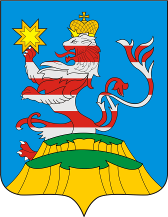 ПОСАДСКИЙВЕСТНИК2019август, 28,среда,№ 37Чăваш РеспубликинчиСĕнтĕрвăрри хула поселенийĕн ЙЫШАНУСĕнтĕрвăрри хулиЧувашская РеспубликаГлавыМариинско-Посадскогогородского поселенияПОСТАНОВЛЕНИЕ23.08.2019 № 09город Мариинский Посадп/пНаименование территориальных зон1.Изменение зоны застройки среднеэтажными жилыми домами (Ж2) на зону делового, общественного и коммерческого назначения (О1) в кадастровом квартале 21:16:010314 на 4012 кв.м2.Внести в зону рекреационного назначения (Р) в основные виды разрешенного использования - хранение автотранспорта (2.7.1) № лотаМестоположение земельного участкаПлощадь, кв. мКадастровый номерНачальная цена, руб.Сумма задатка, руб.Разрешенное использование1.Чувашская Республика, Мариинско-Посадсукий район,  г. Мариинский Посад, ул. Мариинская35321:16:010401:17286 556,0043 278,00Для индивидуального жилищного строительства2.Чувашская Республика, Мариинско-Посадский район,   г. Мариинский Посад, ул. Ярославская100021:16:011506:44016 000,008 000,00Ведение огородничестваЧĂВАШ РЕСПУБЛИКИСĚнтĚрвĂрри РАЙОНĚ 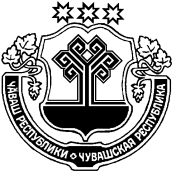 ЧУВАШСКАЯ РЕСПУБЛИКА МАРИИНСКО-ПОСАДСКИЙ РАЙОН  ОКТЯБРЬСКИ  ПОСЕЛЕНИЙĚН ЯЛ ХУТЛĂХĚ ЙЫШĂНУ« 17 » августа   2019г.   №  72Октябрьски ялěАДМИНИСТРАЦИЯОКТЯБРЬСКОГО  СЕЛЬСКОГОПОСЕЛЕНИЯ ПОСТАНОВЛЕНИЕ« 17 » августа   2019г.   №  72село ОктябрьскоеНаименование программыАнтинаркотическая программа Октябрьского сельского поселения на 2019-2021 г.г.Основание для разработки программыФедеральный закон от 08.01.98 № 3-ФЗ «О наркотических средствах и психотропных веществах», Указ президента РФ от 18.10.2007 № 137 «О дополнительных мерах по противодействию незаконному обороту наркотических средств, психотропных веществ и их прекурсов».Заказчик программыАдминистрация Октябрьского сельского поселенияРазработчикАдминистрация Октябрьского сельского поселенияИсполнители:1.Антинаркотическая комиссия Октябрьского сельского поселения;2.Отдел МВД РФ по Мариинско-Посадскому району (по согласованию);3. Октябрьский ЦСДК МАУК «Централизованная клубная система» Мариинско-Посадского района ;4. МБОУ " Октябрьская СОШ " Мариинско-Посадского района;5. Октябрьская и Акшикская сельские библиотеки   МБУК «Централизованная библиотечная система» Мариинско-Посадского района;6. МРБ №2 с.Октябрьское  БУ «Мариинско-Посадская ЦРБ им. Н.А. Геркена Минздравсоцразвития Чувашской Республики», (по согласованию)Цель и задачи программы:Цель:противодействие незаконному обороту наркотиков на территории поселения, профилактика правонарушений связанных с употреблением и распространением наркотических и психотропных веществ.Задачи:-организация системы профилактики наркомании в поселении;-организация информационно-пропагандистского обеспечения профилактики наркомании в поселении;- совершенствование нормативно-правовой базы Октябрьского сельского поселения в сфере незаконного оборота наркотиков;-оптимизация работы по профилактике распространения и употребления наркотических и психотропных веществ;-создание системы стимулов, среди населения жизни без наркотиков.Сроки  реализации программы:2019-2021 гг.Объемы и источники финансированияБез финансирования№№СодержаниеИсполнителиСроки проведения1.Проведение заседаний антинаркотической комиссииАНК1 раз в квартал2.Участие в разработке проектов нормативно-правовых актов по совершенствованию законодательства в сфере профилактики наркомании и наркопреступностиАНКПо мере необходимости3.Сбор, обобщение и анализ информации о фактах распространения наркотических средств в местах проведения культурно-массовых и досуговых молодежных мероприятий.АНКПостоянно 4Взаимодействие с представителями  СМИ для освещения текущих вопросов противодействия наркомании, информации, направленной на пропаганду  здорового образа жизни.Администрация поселенияПо мере необходимости5.Создание и поддержание банка информации по проблемам наркомании, алкоголизма и ВИЧ-инфекции на базе библиотек.АНК, библиотекиПостоянно 6.Проведение консультаций подростков, попавших в трудную жизненную ситуацию с привлечением специалистов узкого профиля (психолог, нарколог, юрист и т.п.) МБОУ «Октябрьская СОШ "По мере необходимости7.Посещение неблагополучных семей и семей социального риска для оказания практической помощи в воспитании и устройстве детей.Совет по профилактикеЕжеквартально 8.Распространение брошюр, листовок антинаркотической направленности среди населенияАНК, администрация 1 раз в полугодие9.«Мы – за здоровый образ жизни»- пробег среди детей и подростков поселения, посвященный Сталинградской битвеАНКфевраль10.Акция «Чистый поселок»АНКАпрель, май11.Акция «Молодежь против СПИДа»АНК, школа с привлечением родительской общественности, администрациямарт12Выставка рисунков «Жизнь без наркотиков»АНК, администрация, с приглашением школы, библиотек, ЦСДКсентябрь13.Организация социально-значимой деятельности детей, подростков и молодежи по месту жительства. Трудоустройство на период каникул.Администрация, школаИюнь, июль, август 14.Проведение мероприятий, лекций   по профилактике наркомании (информационные стенды, читательские конференции).Библиотека КлубмедучрежденияВ течении года15.Организация и проведение акции - концерта «Музыке – да! Наркотикам – нет!».ЦСДК, школа, администрацияИюнь 16.Проведение рейдов по проверке дискотек, молодежных массовых мероприятий в вечернее время.участковый, администрацияЕжеквартальноЧĂВАШ РЕСПУБЛИКИСĚнтĚрвĂрри РАЙОНĚ ЧУВАШСКАЯ РЕСПУБЛИКА МАРИИНСКО-ПОСАДСКИЙ РАЙОН  ОКТЯБРЬСКИ  ПОСЕЛЕНИЙĚН ЯЛ ХУТЛĂХĚ ЙЫШĂНУ« 12  » августа   2019г.   №  71Октябрьски ялěАДМИНИСТРАЦИЯОКТЯБРЬСКОГО  СЕЛЬСКОГОПОСЕЛЕНИЯ ПОСТАНОВЛЕНИЕ« 12  » августа   2019г.   №  71село ОктябрьскоеЧăваш Республикин Сěнтĕрвăрри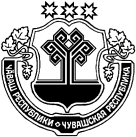 районĕнчиШуршāл ял поселенийěнадминистрацийё                               № 78  ЙЫШĂНУ      Август  уйахён  26- мěшě, 2019 ç.ШУРШĂЛ ялěЧувашская  РеспубликаМариинско-Посадский районАдминистрацияШоршелского сельскогопоселенияПОСТАНОВЛЕНИЕ«26»  августа   2019 г. №  78село Шоршелы№ лотаМестоположение земельного участкаПлощадь, кв. мКадастровый номерНачальная цена, руб.Сумма задатка, руб.Разрешенное использованиеСрок аренды, лет1.Чувашская Республика, Мариинско-Посадский район, г. Мариинский Посад, ул. Розовая121121:16:010811:2225 431,0012 715,50Для индивидуального жилищного строительства32.Чувашская Республика, Мариинско-Посадский район, г. Мариинский Посад, ул. Народная55121:16:011702:1931 460,15730,08Ведение огородничества33.Чувашская Республика, Мариинско-Посадский район, г. Мариинский Посад, ул. Народная47721:16:011702:1981 264,00632,00Ведение огородничества3ЧĂВАШ РЕСПУБЛИКИСентерварри РАЙОНĚЧУВАШСКАЯ РЕСПУБЛИКАМАРИИНСКО-ПОСАДСКИЙ РАЙОНПРИВОЛЖСКИ ЯЛ ПОСЕЛЕНИЙĚНАДМИНИСТРАЦИЙĚЙЫШĂНУ«23» августа 2019ç.№ 50Нерядово ялěАДМИНИСТРАЦИЯПРИВОЛЖСКОГО  СЕЛЬСКОГОПОСЕЛЕНИЯПОСТАНОВЛЕНИЕ« 23» августа     2019 г.  №  50деревня НерядовоЧĂВАШ РЕСПУБЛИКИСĚнтĚрвĂрри РАЙОНĚ 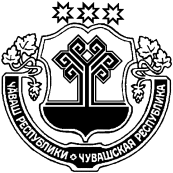 ЧУВАШСКАЯ РЕСПУБЛИКА МАРИИНСКО-ПОСАДСКИЙ РАЙОН  ОКТЯБРЬСКИ  ПОСЕЛЕНИЙĚН ЯЛ ХУТЛĂХĚ ЙЫШĂНУ«26 »  августа  2019  № 73Октябрьски ялěАДМИНИСТРАЦИЯОКТЯБРЬСКОГО  СЕЛЬСКОГОПОСЕЛЕНИЯ ПОСТАНОВЛЕНИЕ«26 »  августа  2019  № 73село ОктябрьскоеГлава Октябрьского сельского поселения В.Ф.Кураков  ЧĂВАШ РЕСПУБЛИКИСĔНТĔРВĂРРИ РАЙОНĚ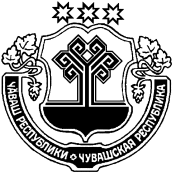 ЧУВАШСКАЯ РЕСПУБЛИКА МАРИИНСКО-ПОСАДСКИЙ РАЙОН КУКАШНИ ПОСЕЛЕНИЙĚН ЯЛ ХУТЛĂХĚ ЙЫШĂНУ2019.08.2648 №Кукашни ялĕАДМИНИСТРАЦИЯСУТЧЕВСКОГО СЕЛЬСКОГО ПОСЕЛЕНИЯ ПОСТАНОВЛЕНИЕ26.08.2019№ 48деревня СутчевоДолжностьN телефонаГрафик приемаГлава администрации Сутчевского сельского поселения Мариинско-Посадского района Чувашской Республики(83542) 32-2-33по графикуВедущий специалист-экспертЧĂВАШ РЕСПУБЛИКИСĔНТĔРВĂРРИ РАЙОНĚЧУВАШСКАЯ РЕСПУБЛИКА МАРИИНСКО-ПОСАДСКИЙ РАЙОН КУКАШНИ ПОСЕЛЕНИЙĚН ЯЛ ХУТЛĂХĚ ЙЫШĂНУ2019.08.2649 №Кукашни ялĕАДМИНИСТРАЦИЯСУТЧЕВСКОГО СЕЛЬСКОГО ПОСЕЛЕНИЯ ПОСТАНОВЛЕНИЕ26.08.2019№ 49деревня СутчевоЧĂВАШ РЕСПУБЛИКИСĔНТĔРВĂРРИ РАЙОНĚЧУВАШСКАЯ РЕСПУБЛИКА МАРИИНСКО-ПОСАДСКИЙ РАЙОН КУКАШНИ ПОСЕЛЕНИЙĚН ЯЛ ХУТЛĂХĚ ЙЫШĂНУ2019.08.2650 №Кукашни ялĕАДМИНИСТРАЦИЯСУТЧЕВСКОГО СЕЛЬСКОГО ПОСЕЛЕНИЯ ПОСТАНОВЛЕНИЕ26.08.2019№ 50деревня СутчевоЧĂВАШ РЕСПУБЛИКИСĔНТĔРВĂРРИ РАЙОНĚЧУВАШСКАЯ РЕСПУБЛИКА МАРИИНСКО-ПОСАДСКИЙ РАЙОН КУКАШНИ ПОСЕЛЕНИЙĚН ЯЛ ХУТЛĂХĚ ЙЫШĂНУ2019.08.2651 №Кукашни ялĕАДМИНИСТРАЦИЯСУТЧЕВСКОГО СЕЛЬСКОГО ПОСЕЛЕНИЯ ПОСТАНОВЛЕНИЕ26.08.2019№ 51деревня СутчевоЧĂВАШ РЕСПУБЛИКИСĔНТĔРВĂРРИ РАЙОНĚЧУВАШСКАЯ РЕСПУБЛИКА МАРИИНСКО-ПОСАДСКИЙ РАЙОН КУКАШНИ ПОСЕЛЕНИЙĚН ЯЛ ХУТЛĂХĚ ЙЫШĂНУ2019.08.2652 №Кукашни ялĕАДМИНИСТРАЦИЯСУТЧЕВСКОГО СЕЛЬСКОГО ПОСЕЛЕНИЯ ПОСТАНОВЛЕНИЕ26.08.2019№ 52деревня СутчевоПонедельник8.00 – 17.00 (перерыв на обед с 12.00-13.00) Вторник8.00 – 17.00 (перерыв на обед с 12.00-13.00) Среда8.00 – 17.00 (перерыв на обед с 12.00-13.00) Четверг8.00 – 17.00 (перерыв на обед с 12.00-13.00) Пятница8.00 – 17.00 (перерыв на обед с 12.00-13.00) Суббота-ВоскресеньеВыходнойПонедельник8.00 – 18.00 (без перерыва) Вторник8.00 – 18.00 (без перерыва) Среда8.00 – 18.00 (без перерыва) Четверг8.00 – 18.00 (без перерыва) Пятница8.00 – 17.00 (без перерыва)                 Суббота9.00 – 13.00 (без перерыва, работает 1 окно приема и выдачи  документов)ВоскресеньеВыходнойЧĂВАШ РЕСПУБЛИКИСĔНТĔРВĂРРИ РАЙОНĚЧУВАШСКАЯ РЕСПУБЛИКА МАРИИНСКО-ПОСАДСКИЙ РАЙОН КУКАШНИ ПОСЕЛЕНИЙĚН ЯЛ ХУТЛĂХĚ ЙЫШĂНУ2019.08.2653 №Кукашни ялĕАДМИНИСТРАЦИЯСУТЧЕВСКОГО СЕЛЬСКОГО ПОСЕЛЕНИЯ ПОСТАНОВЛЕНИЕ26.08.2019№ 53деревня СутчевоЧĂВАШ РЕСПУБЛИКИСĔНТĔРВĂРРИ РАЙОНĚЧĂВАШ РЕСПУБЛИКИСĔНТĔРВĂРРИ РАЙОНĚЧУВАШСКАЯ РЕСПУБЛИКА МАРИИНСКО-ПОСАДСКИЙ РАЙОН КУКАШНИ ПОСЕЛЕНИЙĚН ЯЛ ХУТЛĂХĚ ЙЫШĂНУ2019.08.2654 №Кукашни ялĕКУКАШНИ ПОСЕЛЕНИЙĚН ЯЛ ХУТЛĂХĚ ЙЫШĂНУ2019.08.2654 №Кукашни ялĕАДМИНИСТРАЦИЯСУТЧЕВСКОГО СЕЛЬСКОГО ПОСЕЛЕНИЯ ПОСТАНОВЛЕНИЕ26.08.2019№ 54Деревня СутчевоОб утверждении  административного  регламента администрации       Сутчевского сельского поселения Мариинско-Посадского района по предоставлению муниципальной услуги "Выдача разрешения на строительство, реконструкцию объектов капитального строительства"Об утверждении  административного  регламента администрации       Сутчевского сельского поселения Мариинско-Посадского района по предоставлению муниципальной услуги "Выдача разрешения на строительство, реконструкцию объектов капитального строительства"Понедельник8.00 – 17.00 (перерыв на обед с 12.00-13.00) Вторник8.00 – 17.00 (перерыв на обед с 12.00-13.00) Среда8.00 – 17.00 (перерыв на обед с 12.00-13.00) Четверг8.00 – 17.00 (перерыв на обед с 12.00-13.00) Пятница8.00 – 17.00 (перерыв на обед с 12.00-13.00) Суббота-ВоскресеньеВыходнойПонедельник8.00 – 18.00 (без перерыва) Вторник8.00 – 18.00 (без перерыва) Среда8.00 – 18.00 (без перерыва) Четверг8.00 – 18.00 (без перерыва) Пятница8.00 – 17.00 (без перерыва)                 Суббота9.00 – 13.00 (без перерыва, работает 1 окно приема и выдачи  документов)ВоскресеньеВыходнойНачальник отдела (заместитель Главы) в течение дня со дня поступления на рассмотрение заявления с приложенными документами рассматривает и направляет специалисту отдела, ответственному за проверку представленных документов, на соответствие требованиям, установленным настоящим Административным регламентом. (п. 3.1.1, 3.2.1, 3.3.1)Формирование и направление запросов в органы(организации), участвующие в предоставлении муниципальной услуги (п.3.1.2, 3.3.2)                   ЗастройщикСпециалист администрации (отдела делопроизводства)  города (района, поселения) регистрирует принятое заявление с документами в СЭД 1 день (п. 3.1.1, 3.2.1, 3.3.1)ДокументыВ случае установления оснований для отказа в предоставлении муниципальной услуги, указанных в подразделе 2.10.1, специалист отдела (Органа) готовит письменное уведомление об отказе в выдаче разрешения на строительство, продлении срока действия разрешения, о внесении изменений в разрешение и направляет на согласование начальнику отдела (п. 3.1.3, 3.2.2, 3.3.3) 1 деньЗаместитель главы администрации города (района, поселения) подписывает в течение дня со дня согласования со специалистом (начальником отдела оформленного разрешения (уведомления об отказе в выдаче разрешения), продления срока действия разрешения на строительство (отказа), внесения изменений в разрешение на строительство (отказа) с приложением документов            (п.п. 3.1.3, 3.2.2, 3.3.3)Принятие решения о подготовке разрешения на строительство (уведомления об отказе в выдаче разрешения на строительство), продлении срока действия разрешения на строительство (отказа), внесении изменений в разрешение на строительство (отказа)    (п.п. 3.1.3, 3.2.2, 3.3.3)3 рабочих дняВ случае установления соответствия представленных документов требованиям п. 3.1.3, 3.2.2, 3.3.3 специалистом администрации готовится разрешение на строительство, продлевается срок действия разрешения, вносятся изменения в разрешение и указанные документы направляются на согласование начальнику отдела (Заместителю Главы Органа)(п. 3.1.3, 3.2.2, 3.3.3) 1 день ЧĂВАШ РЕСПУБЛИКИСĚнт ĚрвĂрри РАЙОНĚ ЧУВАШСКАЯ РЕСПУБЛИКА МАРИИНСКО-ПОСАДСКИЙ РАЙОН  ХУРАКАССИ  ПОСЕЛЕНИЙĚН ЯЛ ХУТЛĂХĚ ЙЫШĂНУ« 16  » августа 2019 ҫ № 59Хуракасси ялěАДМИНИСТРАЦИЯЭЛЬБАРУСОВСКОГО  СЕЛЬСКОГОПОСЕЛЕНИЯ ПОСТАНОВЛЕНИЕ« 16  » августа 2019  г № 59деревня ЭльбарусовоНаименование программыАнтинаркотическая программа Эльбарусовского сельского поселения на 2019-2021 гг.Основание для разработки программыФедеральный закон от 08.01.98 № 3-ФЗ «О наркотических средствах и психотропных веществах», Указ президента РФ от 18.10.2007 № 137 «О дополнительных мерах по противодействию незаконному обороту наркотических средств, психотропных веществ и их прекурсов».Заказчик программыАдминистрация Эльбарусовского сельского поселенияРазработчикАдминистрация Эльбарусовского сельского поселенияИсполнители:1.Антинаркотическая комиссия Эльбарусовского сельского поселения;2.Отдел ОМВД РФ по Мариинско-Посадскому району (по согласованию);3. Эльбарусовский ЦСДК МАУК «Централизованная клубная система» Мариинско-Посадского района ;4. МБОУ " Эльбарусовская СОШ";5. Эльбарусовская сельская модельная библиотека   МБУК «Централизованная библиотечная система» Мариинско-Посадского района;6. Вурманкасинский сельский клуб МАУК «Централизованная клубная система» Мариинско-Посадского района.7. Среднебокашский  сельский клуб МАУК «Централизованная клубная система» Мариинско-Посадского района.8. Тогаевский культурно-досуговый центр МАУК «Централизованная клубная система» Мариинско-Посадского района.9. Тогаевская  сельская библиотека МБУК «Централизованная библиотечная система» Мариинско-Посадского районаЦель и задачи программы:Цель:противодействие незаконному обороту наркотиков на территории поселения, профилактика правонарушений связанных с употреблением и распространением наркотических и психотропных веществ.Задачи:-организация системы профилактики наркомании в поселении;-организация информационно-пропагандистского обеспечения профилактики наркомании в поселении;- совершенствование нормативно - правовой базы Эльбарусовского сельского поселения в сфере незаконного оборота наркотиков;-оптимизация работы по профилактике распространения и употребления наркотических и психотропных веществ;-создание системы стимулов, среди населения жизни без наркотиков.Сроки  реализации программы:2019-2021 гг.Объемы и источники финансированияБез финансирования№№СодержаниеИсполнителиСроки проведения1.Проведение заседаний антинаркотической комиссииАНК1 раз в квартал2.Участие в разработке проектов нормативно-правовых актов по совершенствованию законодательства в сфере профилактики наркомании и наркопреступностиАНКПо мере необходимости3.Сбор, обобщение и анализ информации о фактах распространения наркотических средств в местах проведения культурно-массовых и досуговых молодежных мероприятий.АНКПостоянно 4Взаимодействие с представителями  СМИ для освещения текущих вопросов противодействия наркомании, информации, направленной на пропаганду  здорового образа жизни.Администрация поселенияПо мере необходимости5.Создание и поддержание банка информации по проблемам наркомании, алкоголизма и ВИЧ-инфекции на базе библиотек.АНК, библиотекиПостоянно 6.Проведение консультаций подростков, попавших в трудную жизненную ситуацию с привлечением специалистов узкого профиля (психолог, нарколог, юрист и т.п.) МБОУ «Эльбарусовская СОШ"По мере необходимости7.Посещение неблагополучных семей и семей социального риска для оказания практической помощи в воспитании и устройстве детей.Совет по профилактикеЕжеквартально 8.Распространение брошюр, листовок антинаркотической направленности среди населенияАНК, администрация, ТОСы 1 раз в полугодие9.Акция «Чистый поселок»АНКАвгуст,сентябрь10.Акция «Молодежь против СПИДа»АНК, школа с привлечением родительской общественности, администрациясентябрь11Выставка рисунков «Жизнь без наркотиков»АНК, администрация, с приглашением школы, библиотек, ЦСДКсентябрь 12.Проведение мероприятий, лекций   по профилактике наркомании (информационные стенды, читательские конференции).Библиотека КлубмедучрежденияВ течение года15.Организация и проведение акции - концерта «Музыке – да! Наркотикам – нет!».ЦСДК, школа, администрацияоктябрь16.Проведение рейдов по проверке дискотек, молодежных массовых мероприятий в вечернее время.участковый, администрацияПо мере проведения названных мероприятийЧĂВАШРЕСПУБЛИКИCĔНТĔРВĂРРИ   РАЙОНĔЧУВАШСКАЯ РЕСПУБЛИКАМАРИИНСКО-ПОСАДСКИЙРАЙОНСĔНТĔРПУÇ  ЯЛПОСЕЛЕНИЙĚНАДМИНИСТРАЦИЙĔЙ Ы Ш Ă Н У               2019.08.23            № 61Сĕнтĕрпуç  ялĕАДМИНИСТРАЦИЯБОЛЬШЕШИГАЕВСКОГОСЕЛЬСКОГО ПОСЕЛЕНИЯП О С Т А Н О В Л Е Н И Е23.08.2019               № 61д. Большое  ШигаевоN п/пНаименование мероприятияНаименование мероприятияСроки реализацииСроки реализацииОтветственный исполнительОтветственный исполнитель12233441.Представление в финансовый отдел Администрации Мариинско-Посадского района Чувашской Республики уточненных бюджетных смет на 2019 год и на плановый период 2020 и 2021 годов по которым были внесены изменения.Представление в финансовый отдел Администрации Мариинско-Посадского района Чувашской Республики уточненных бюджетных смет на 2019 год и на плановый период 2020 и 2021 годов по которым были внесены изменения.В течении трех рабочих дней после внесении изменений в сводную бюджетную роспись Большешигаевского сельского поселения Мариинско-Посадского района Чувашской РеспубликиВ течении трех рабочих дней после внесении изменений в сводную бюджетную роспись Большешигаевского сельского поселения Мариинско-Посадского района Чувашской Республикиадминистрация Большешигаевского сельского поселения Мариинско-Посадского  района Чувашской Республикиадминистрация Большешигаевского сельского поселения Мариинско-Посадского  района Чувашской Республики2.Внесение изменений в сводную бюджетную роспись бюджета Большешигаевского сельского поселения Мариинско-Посадского района Чувашской Республики  на 2019 год и на плановый период 2020 и 2021 годов.Внесение изменений в сводную бюджетную роспись бюджета Большешигаевского сельского поселения Мариинско-Посадского района Чувашской Республики  на 2019 год и на плановый период 2020 и 2021 годов.В течении десяти рабочих дней после принятия настоящего постановленияВ течении десяти рабочих дней после принятия настоящего постановленияфинансовый отдел Администрации Мариинско-Посадского района Чувашской Республикифинансовый отдел Администрации Мариинско-Посадского района Чувашской РеспубликиЧĂВАШ РЕСПУБЛИКИСĔНТĔРВĂРРИ РАЙОНĚЧĂВАШ РЕСПУБЛИКИСĔНТĔРВĂРРИ РАЙОНĚЧĂВАШ РЕСПУБЛИКИСĔНТĔРВĂРРИ РАЙОНĚЧУВАШСКАЯ РЕСПУБЛИКАМАРИИНСКО-ПОСАДСКИЙ РАЙОНЧУВАШСКАЯ РЕСПУБЛИКАМАРИИНСКО-ПОСАДСКИЙ РАЙОНСĔНТĔРПУÇ ЯЛ ПОСЕЛЕНИЙĚНДЕПУТАТСЕН ПУХĂВĚЙЫШĂНУ2019.08.20        С-69/1 №Сĕнтĕрпуç ялĕСĔНТĔРПУÇ ЯЛ ПОСЕЛЕНИЙĚНДЕПУТАТСЕН ПУХĂВĚЙЫШĂНУ2019.08.20        С-69/1 №Сĕнтĕрпуç ялĕСĔНТĔРПУÇ ЯЛ ПОСЕЛЕНИЙĚНДЕПУТАТСЕН ПУХĂВĚЙЫШĂНУ2019.08.20        С-69/1 №Сĕнтĕрпуç ялĕСОБРАНИЕ ДЕПУТАТОВБОЛЬШЕШИГАЕВСКОГО СЕЛЬСКОГО ПОСЕЛЕНИЯРЕШЕНИЕ20.08.2019     №  С-69/1д. Большое ШигаевоСОБРАНИЕ ДЕПУТАТОВБОЛЬШЕШИГАЕВСКОГО СЕЛЬСКОГО ПОСЕЛЕНИЯРЕШЕНИЕ20.08.2019     №  С-69/1д. Большое ШигаевоКоды  бюджетной классификации Российской ФедерацииНаименование доходовСумма(тыс. руб.)200 00000 00 0000 000Безвозмездные поступления-145,9202 20000 00 0000 150Субсидии бюджетам бюджетной системы Российской Федерации (межбюджетные субсидии)-145,9202 29999 10 0000 150Прочие субсидии бюджетам сельских поселений (инициативное бюдж.(дороги))-138,9202 29999 10 0000 150Прочие субсидии бюджетам сельских поселений (инициативное бюдж.)-7,0Итого доходов-145,9   	Наименование   	НаименованиеРЗПРЦСРВРВРСуммаСуммаСумма   	Наименование   	НаименованиеРЗПРЦСРВРВРвсегоСубсидии, субвенцииза счет  бюджета поселения   	Наименование   	НаименованиеРЗПРЦСРВРВРвсегоСубсидии, субвенцииза счет  бюджета поселения1123455678ВСЕГОВСЕГО-145,9-145,90,0НАЦИОНАЛЬНАЯ ЭКОНОМИКАНАЦИОНАЛЬНАЯ ЭКОНОМИКА04-123,9-138,915,0Дорожное хозяйство (дорожные фонды)Дорожное хозяйство (дорожные фонды)0409-138,9-138,9-Муниципальная программа "Развитие сельского хозяйства и регулирование рынка сельскохозяйственной продукции, сырья и продовольствия"Муниципальная программа "Развитие сельского хозяйства и регулирование рынка сельскохозяйственной продукции, сырья и продовольствия"0409Ц900000000-138,9-138,9-Подпрограмма "Устойчивое развитие сельских территорий Чувашской Республики" муниципальной программы "Развитие сельского хозяйства и регулирование рынка сельскохозяйственной продукции, сырья и продовольствия "Подпрограмма "Устойчивое развитие сельских территорий Чувашской Республики" муниципальной программы "Развитие сельского хозяйства и регулирование рынка сельскохозяйственной продукции, сырья и продовольствия "0409Ц990000000-138,9-138,9-Основное мероприятие "Комплексное обустройство населенных пунктов, расположенных в сельской местности, объектами социальной и инженерной инфраструктуры, а также строительство и реконструкция автомобильных дорог"Основное мероприятие "Комплексное обустройство населенных пунктов, расположенных в сельской местности, объектами социальной и инженерной инфраструктуры, а также строительство и реконструкция автомобильных дорог"0409Ц990200000-138,9-138,9-Реализация проектов развития общественной инфраструктуры, основанных на местных инициативахРеализация проектов развития общественной инфраструктуры, основанных на местных инициативах0409Ц9902S6570-138,9138,9-Закупка товаров, работ, услуг для обеспечения государственных (муниципальных) нуждЗакупка товаров, работ, услуг для обеспечения государственных (муниципальных) нужд0409Ц9902S6570200200-138,9-138,9-Иные закупки товаров, работ и услуг для обеспечения государственных (муниципальных) нуждИные закупки товаров, работ и услуг для обеспечения государственных (муниципальных) нужд0409Ц9902S6570240240-138,9-138,9-Другие вопросы в области национальной экономикиДругие вопросы в области национальной экономики041215,015,0-15,0Муниципальная программа "Развитие земельных и имущественных отношений"Муниципальная программа "Развитие земельных и имущественных отношений"0412А40000000015,015,0-15,0Подпрограмма "Управление муниципальным имуществом" муниципальной программы "Развитие земельных и имущественных отношений"Подпрограмма "Управление муниципальным имуществом" муниципальной программы "Развитие земельных и имущественных отношений"0412А41000000015,015,0-15,0Основное мероприятие "Создание условий для максимального вовлечения в хозяйственный оборот муниципального имущества, в том числе земельных участков"Основное мероприятие "Создание условий для максимального вовлечения в хозяйственный оборот муниципального имущества, в том числе земельных участков"0412А41020000015,015,0-15,0Проведение землеустроительных (кадастровых) работ по земельным участкам, находящимся в собственности муниципального образования, и внесение сведений в кадастр недвижимостиПроведение землеустроительных (кадастровых) работ по земельным участкам, находящимся в собственности муниципального образования, и внесение сведений в кадастр недвижимости0412А41027759015,015,0-15,0Закупка товаров, работ, услуг для обеспечения государственных (муниципальных) нуждЗакупка товаров, работ, услуг для обеспечения государственных (муниципальных) нужд0412А41027759020015,015,0-15,0Иные закупки товаров, работ и услуг для обеспечения государственных (муниципальных) нуждИные закупки товаров, работ и услуг для обеспечения государственных (муниципальных) нужд0412А41027759024015,015,0-15,0ЖИЛИЩНО-КОММУНАЛЬНОЕ ХОЗЯЙСТВОЖИЛИЩНО-КОММУНАЛЬНОЕ ХОЗЯЙСТВО05-22,0-7,0-15,0Коммунальное хозяйство05050215,015,0-15,0Муниципальная программа "Развитие сельского хозяйства и регулирование рынка сельскохозяйственной продукции, сырья и продовольствия"050502Ц90000000015,015,0-15,0Подпрограмма "Устойчивое развитие сельских территорий Чувашской Республики" муниципальной программы "Развитие сельского хозяйства и регулирование рынка сельскохозяйственной продукции, сырья и продовольствия "050502Ц99000000015,015,0-15,0Основное мероприятие "Комплексное обустройство населенных пунктов, расположенных в сельской местности, объектами социальной и инженерной инфраструктуры, а также строительство и реконструкция автомобильных дорог"050502Ц99020000015,015,0-15,0Строительство модульных фельдшерско-акушерских пунктов в рамках реализации дополнительных мер по совершенствованию оказания первичной медико-санитарной помощи сельскому населению в Чувашской Республике050502Ц9902S018315,015,0-15,0Закупка товаров, работ, услуг для обеспечения государственных (муниципальных) нужд050502Ц9902S018320015,015,0-15,0Иные закупки товаров, работ и услуг для обеспечения государственных (муниципальных) нужд050502Ц9902S018324015,015,0-15,0БлагоустройствоБлагоустройство0503-37,0-7,0-30,0Муниципальная программа "Формирование современной городской среды на территории Чувашской Республики"Муниципальная программа "Формирование современной городской среды на территории Чувашской Республики"0503А500000000-30,0--30,0Подпрограмма "Благоустройство дворовых и общественных территорий" муниципальной программы "Формирование современной городской среды на территории Чувашской Республики"Подпрограмма "Благоустройство дворовых и общественных территорий" муниципальной программы "Формирование современной городской среды на территории Чувашской Республики"0503А510000000-30,0--30,0Основное мероприятие "Содействие благоустройству населенных пунктов Чувашской Республики"Основное мероприятие "Содействие благоустройству населенных пунктов Чувашской Республики"0503А510200000-30,0--30,0Реализация мероприятий по благоустройству территорииРеализация мероприятий по благоустройству территории0503А510277420-30,0--30,0Закупка товаров, работ, услуг для обеспечения государственных (муниципальных) нуждЗакупка товаров, работ, услуг для обеспечения государственных (муниципальных) нужд0503А510277420200200-30,0--30,0Иные закупки товаров, работ и услуг для обеспечения государственных (муниципальных) нуждИные закупки товаров, работ и услуг для обеспечения государственных (муниципальных) нужд0503А510277420240240-30,0--30,0Муниципальная программа "Развитие сельского хозяйства и регулирование рынка сельскохозяйственной продукции, сырья и продовольствия"Муниципальная программа "Развитие сельского хозяйства и регулирование рынка сельскохозяйственной продукции, сырья и продовольствия"0503Ц900000000-7,0-7,0-7,0-Подпрограмма "Устойчивое развитие сельских территорий Чувашской Республики" муниципальной программы "Развитие сельского хозяйства и регулирование рынка сельскохозяйственной продукции, сырья и продовольствия "Подпрограмма "Устойчивое развитие сельских территорий Чувашской Республики" муниципальной программы "Развитие сельского хозяйства и регулирование рынка сельскохозяйственной продукции, сырья и продовольствия "0503Ц990000000-7,0-7,0-7,0-Основное мероприятие "Комплексное обустройство населенных пунктов, расположенных в сельской местности, объектами социальной и инженерной инфраструктуры, а также строительство и реконструкция автомобильных дорог"Основное мероприятие "Комплексное обустройство населенных пунктов, расположенных в сельской местности, объектами социальной и инженерной инфраструктуры, а также строительство и реконструкция автомобильных дорог"0503Ц990200000-7,0-7,0-7,0-Реализация проектов развития общественной инфраструктуры, основанных на местных инициативахРеализация проектов развития общественной инфраструктуры, основанных на местных инициативах0503Ц9902S6570-7,0-7,0-7,0-Закупка товаров, работ, услуг для обеспечения государственных (муниципальных) нуждЗакупка товаров, работ, услуг для обеспечения государственных (муниципальных) нужд0503Ц9902S6570200-7,0-7,0-7,0-Иные закупки товаров, работ и услуг для обеспечения государственных (муниципальных) нуждИные закупки товаров, работ и услуг для обеспечения государственных (муниципальных) нужд0503Ц9902S6570240-7,0-7,0-7,0-НаименованиеЦелевая статья (государственные программы и непрограммные направления деятельностиГруппа (группа и подгруппа) вида расходовГруппа (группа и подгруппа) вида расходовРазделПодразделСумма12345567ВСЕГО-145,91.Муниципальная программа "Развитие земельных и имущественных отношений"А40000000015,01.1.Подпрограмма "Управление муниципальным имуществом" муниципальной программы "Развитие земельных и имущественных отношений"А41000000015,0Основное мероприятие "Создание условий для максимального вовлечения в хозяйственный оборот муниципального имущества, в том числе земельных участков"А41020000015,0Проведение землеустроительных (кадастровых) работ по земельным участкам, находящимся в собственности муниципального образования, и внесение сведений в кадастр недвижимостиА41027759015,0Закупка товаров, работ, услуг для обеспечения государственных (муниципальных) нуждА41027759020020015,0Иные закупки товаров, работ и услуг для обеспечения государственных (муниципальных) нуждА41027759024024015,0Национальная экономикаА4102775902402400415,0Другие вопросы в области национальной экономикиА410277590240240041215,02.Муниципальная программа "Формирование современной городской среды на территории Чувашской Республики"А500000000-30,02.1.Подпрограмма "Благоустройство дворовых и общественных территорий" муниципальной программы "Формирование современной городской среды на территории Чувашской Республики"А510000000-30,0Основное мероприятие "Содействие благоустройству населенных пунктов Чувашской Республики"А510200000-30,0Реализация мероприятий по благоустройству территорииА510277420-30,0Закупка товаров, работ, услуг для обеспечения государственных (муниципальных) нуждА510277420200200-30,0Иные закупки товаров, работ и услуг для обеспечения государственных (муниципальных) нуждА510277420240240-30,0Жилищно-коммунальное хозяйствоА51027742024024005-30,0БлагоустройствоА5102774202402400503-30,03.Муниципальная программа "Развитие сельского хозяйства и регулирование рынка сельскохозяйственной продукции, сырья и продовольствия"Ц900000000-130,93.1.Подпрограмма "Устойчивое развитие сельских территорий Чувашской Республики" муниципальной программы "Развитие сельского хозяйства и регулирование рынка сельскохозяйственной продукции, сырья и продовольствия "Ц990000000-130,9Основное мероприятие "Комплексное обустройство населенных пунктов, расположенных в сельской местности, объектами социальной и инженерной инфраструктуры, а также строительство и реконструкция автомобильных дорог"Ц990200000-130,9Строительство модульных фельдшерско-акушерских пунктов в рамках реализации дополнительных мер по совершенствованию оказания первичной медико-санитарной помощи сельскому населению в Чувашской РеспубликеЦ9902S018315,0Закупка товаров, работ, услуг для обеспечения государственных (муниципальных) нуждЦ9902S018320020015,0Иные закупки товаров, работ и услуг для обеспечения государственных (муниципальных) нуждЦ9902S018324024015,0Жилищно-коммунальное хозяйствоЦ9902S01832402400515,0Коммунальное хозяйствоЦ9902S0183240240050215,0Реализация проектов развития общественной инфраструктуры, основанных на местных инициативахЦ9902S6570-145,9Закупка товаров, работ, услуг для обеспечения государственных (муниципальных) нуждЦ9902S6570200200-138,9Иные закупки товаров, работ и услуг для обеспечения государственных (муниципальных) нуждЦ9902S6570240240-138,9Национальная экономикаЦ9902S657024024004-138,9Дорожное хозяйство (дорожные фонды)Ц9902S65702402400409-138,9Закупка товаров, работ, услуг для обеспечения государственных (муниципальных) нуждЦ9902S6570200200-7,0Иные закупки товаров, работ и услуг для обеспечения государственных (муниципальных) нуждЦ9902S6570240240-7,0Жилищно-коммунальное хозяйствоЦ9902S657024024005-7,0БлагоустройствоЦ9902S65702402400503-7,0Наименование Главный распорядительРазделПодразделЦелевая статья (государственные программы и непрограммные направления деятельностиГруппа вида расходовСуммаНаименование Главный распорядительРазделПодразделЦелевая статья (государственные программы и непрограммные направления деятельностиГруппа вида расходовС учетом изменений1234567АДМИНИСТРАЦИЯ БОЛЬШЕШИГАЕВСКОГО СЕЛЬСКОГО ПОСЕЛЕНИЯ993-145,9Дорожное хозяйство (дорожные фонды)9930409-123,9Муниципальная программа "Развитие сельского хозяйства и регулирование рынка сельскохозяйственной продукции, сырья и продовольствия"9930409Ц900000000-138,9Подпрограмма "Устойчивое развитие сельских территорий Чувашской Республики" муниципальной программы "Развитие сельского хозяйства и регулирование рынка сельскохозяйственной продукции, сырья и продовольствия "9930409Ц990000000-138,9Основное мероприятие "Комплексное обустройство населенных пунктов, расположенных в сельской местности, объектами социальной и инженерной инфраструктуры, а также строительство и реконструкция автомобильных дорог"9930409Ц990200000-138,9Реализация проектов развития общественной инфраструктуры, основанных на местных инициативах9930409Ц9902S6570-138,9Закупка товаров, работ, услуг для обеспечения государственных (муниципальных) нужд9930409Ц9902S6570200-138,9Иные закупки товаров, работ и услуг для обеспечения государственных (муниципальных) нужд9930409Ц9902S6570240-138,9Другие вопросы в области национальной экономики993041215,0Муниципальная программа "Развитие земельных и имущественных отношений"9930412А40000000015,0Подпрограмма "Управление муниципальным имуществом" муниципальной программы "Развитие земельных и имущественных отношений"9930412А41000000015,0Основное мероприятие "Создание условий для максимального вовлечения в хозяйственный оборот муниципального имущества, в том числе земельных участков"9930412А41020000015,0Проведение землеустроительных (кадастровых) работ по земельным участкам, находящимся в собственности муниципального образования, и внесение сведений в кадастр недвижимости9930412А41027759015,0Закупка товаров, работ, услуг для обеспечения государственных (муниципальных) нужд9930412А41027759020015,0Иные закупки товаров, работ и услуг для обеспечения государственных (муниципальных) нужд9930412А41027759024015,0ЖИЛИЩНО-КОММУНАЛЬНОЕ ХОЗЯЙСТВО99305-22,0Коммунальное хозяйство993050215,0Муниципальная программа "Развитие сельского хозяйства и регулирование рынка сельскохозяйственной продукции, сырья и продовольствия"9930502Ц90000000015,0Подпрограмма "Устойчивое развитие сельских территорий Чувашской Республики" муниципальной программы "Развитие сельского хозяйства и регулирование рынка сельскохозяйственной продукции, сырья и продовольствия "9930502Ц99000000015,0Основное мероприятие "Комплексное обустройство населенных пунктов, расположенных в сельской местности, объектами социальной и инженерной инфраструктуры, а также строительство и реконструкция автомобильных дорог"9930502Ц99020000015,0Строительство модульных фельдшерско-акушерских пунктов в рамках реализации дополнительных мер по совершенствованию оказания первичной медико-санитарной помощи сельскому населению в Чувашской Республике9930502Ц9902S018315,0Закупка товаров, работ, услуг для обеспечения государственных (муниципальных) нужд9930502Ц9902S018320015,0Иные закупки товаров, работ и услуг для обеспечения государственных (муниципальных) нужд9930502Ц9902S018324015,0Благоустройство9930503-37,0Муниципальная программа "Формирование современной городской среды на территории Чувашской Республики"9930503А500000000-30,0Подпрограмма "Благоустройство дворовых и общественных территорий" муниципальной программы "Формирование современной городской среды на территории Чувашской Республики"9930503А510000000-30,0Основное мероприятие "Содействие благоустройству населенных пунктов Чувашской Республики"9930503А510200000-30,0Реализация мероприятий по благоустройству территории9930503А510277420-30,0Закупка товаров, работ, услуг для обеспечения государственных (муниципальных) нужд9930503А510277420200-30,0Иные закупки товаров, работ и услуг для обеспечения государственных (муниципальных) нужд9930503А510277420240-30,0Муниципальная программа "Развитие сельского хозяйства и регулирование рынка сельскохозяйственной продукции, сырья и продовольствия"9930503Ц900000000-7,0Подпрограмма "Устойчивое развитие сельских территорий Чувашской Республики" муниципальной программы "Развитие сельского хозяйства и регулирование рынка сельскохозяйственной продукции, сырья и продовольствия "9930503Ц990000000-7,0Основное мероприятие "Комплексное обустройство населенных пунктов, расположенных в сельской местности, объектами социальной и инженерной инфраструктуры, а также строительство и реконструкция автомобильных дорог"9930503Ц990200000-7,0Реализация проектов развития общественной инфраструктуры, основанных на местных инициативах9930503Ц9902S6570-7,0Закупка товаров, работ, услуг для обеспечения государственных (муниципальных) нужд9930503Ц9902S6570200-7,0Иные закупки товаров, работ и услуг для обеспечения государственных (муниципальных) нужд9930503Ц9902S6570240-7,0Код бюджетнойклассификации Российской ФедерацииНаименованиеСумма000 01 05 00 00 00 0000 000Изменение остатков средств на счетах по учету средств405,4в т.ч. не использованные по состоянию на 01.01.2019г. остатки межбюджетных трансфертов, предоставленных из республиканского бюджета Чувашской Республики бюджетам муниципальных районов форме субвенций, субсидий и иных межбюджетных трансфертов, имеющих целевое назначение0,0    на начало 2019г.417,4    на отчетный период12,0Чăваш Республикин СěнтĕрвăррирайонĕнчиШуршāл ял поселенийěнадминистрацийё№ 79  ЙЫШĂНУАвгуст  уйахён  27- мěшě, 2019 ç.ШУРШĂЛ ялěЧувашская  РеспубликаМариинско-Посадский районАдминистрацияШоршелского сельскогопоселенияПОСТАНОВЛЕНИЕ«27»  августа   2019 г. №  79село Шоршелы№ лотаМестоположение имущества, земельного участкаПлощадь, кв. мКадастровый (условный) номерНачальная цена, руб.Сумма задатка, руб.Целевое назначение1помещения № 18,19,20 (кабинет), общей площадью расположенные на первом этаже здания администрации Шоршелского сельского поселения Мариинско-Посадского района Чувашской Республики по адресу: Чувашская Республика, Мариинско-Посадский район, село Шоршелы, ул. 30 лет Победы, д.18         22,9                 21:16:000000:7371         39 724,00         7 944,80       для размещения офиса2Нежилые помещения № 17,18,19,20 (кабинет), общей площадью расположенные на втором этаже здания администрации Шоршелского сельского поселения Мариинско-Посадского района Чувашской Республики по адресу: Чувашская Республика, Мариинско-Посадский район, село Шоршелы, ул. 30 лет Победы, д.18          22,6          21:16:000000:7369          33 832,00          6 766,40          Для размещения офиса 3 Нежилые помещения № 7,8,9,10 (кабинет), общей площадью расположенные на втором этаже здания администрации Шоршелского сельского поселения Мариинско-Посадского района Чувашской Республики по адресу: Чувашская Республика, Мариинско-Посадский район, село Шоршелы, ул. 30 лет Победы, д.18              29,7            21:16:000000:7369                     43 204,00              8 640,80               Для размещения офиса   № лотаМестоположение имущества, земельного участкаПлощадь, кв. мКадастровый (условный) номерНачальная цена, руб.Сумма задатка, руб.Целевое назначение 1помещения № 18,19,20 (кабинет), общей площадью расположенные на первом этаже здания администрации Шоршелского сельского поселения Мариинско-Посадского района Чувашской Республики по адресу: Чувашская Республика, Мариинско-Посадский район, село Шоршелы, ул. 30 лет Победы, д.18         22,9         21:16:000000:7371         39 724,00         7 944,80         для размещения офиса2Нежилые помещения № 17,18,19,20 (кабинет), общей площадью расположенные на втором этаже здания администрации Шоршелского сельского поселения Мариинско-Посадского района Чувашской Республики по адресу: Чувашская Республика, Мариинско-Посадский район, село Шоршелы, ул. 30 лет Победы, д.18          22,6          21:16:000000:7369          33 832,00          6 766,40          Для размещения офиса3 Нежилые помещения № 7,8,9,10 (кабинет), общей площадью расположенные на втором этаже здания администрации Шоршелского сельского поселения Мариинско-Посадского района Чувашской Республики по адресу: Чувашская Республика, Мариинско-Посадский район, село Шоршелы, ул. 30 лет Победы, д.18           29,7         21:16:000000:7369          43 204,00          8 640,80          Для размещения офисаЧёваш  РеспубликинСěнтěрвёрри районěнадминистраций.Й Ы Ш Ё Н У№  Сěнтěрвёрри  хулиЧувашская  РеспубликаАдминистрацияМариинско-ПосадскогорайонаП О С Т А Н О В Л Е Н И Е23.08.2019 г. № 614г. Мариинский  ПосадО внесении изменений в постановление администрации Мариинско-Посадского района   Чувашской   Республики   от 05 декабря 2014 года №818 «О проведении эвакуационных мероприятий в чрезвычайных ситуациях природного и техногенного характера на территории Мариинско-Посадского района Чувашской Республики»О внесении изменений в постановление администрации Мариинско-Посадского района   Чувашской   Республики   от 05 декабря 2014 года №818 «О проведении эвакуационных мероприятий в чрезвычайных ситуациях природного и техногенного характера на территории Мариинско-Посадского района Чувашской Республики»Фактический адрес учреждения, контактный телефонНаименование учрежденияФ.И.О. руководителя учреждения, контактный телефонВместимость (номеров, корпусов, классов/человек)Вместимость (номеров, корпусов, классов/человек)Вместимость (номеров, корпусов, классов/человек)Организация жизнеобеспечения населения в ПВР и ПДПОрганизация жизнеобеспечения населения в ПВР и ПДПОрганизация жизнеобеспечения населения в ПВР и ПДПОрганизация жизнеобеспечения населения в ПВР и ПДПОрганизация жизнеобеспечения населения в ПВР и ПДПОрганизация жизнеобеспечения населения в ПВР и ПДПФактический адрес учреждения, контактный телефонНаименование учрежденияФ.И.О. руководителя учреждения, контактный телефонВместимость (номеров, корпусов, классов/человек)Вместимость (номеров, корпусов, классов/человек)Вместимость (номеров, корпусов, классов/человек)Медицинская помощь (учреждения, персонал, техника)Медицинская помощь (учреждения, персонал, техника)Обеспечение водой (учреждения, персонал, техника)Обеспечение продуктами питания и продовольственным сырьем (учреждения, персонал, техника)Обеспечение продуктами питания и продовольственным сырьем (учреждения, персонал, техника)Обеспечение коммунально-бытовыми услугами (учреждения, персонал, техника)МО «Мариинско – Посадский  район»МО «Мариинско – Посадский  район»МО «Мариинско – Посадский  район»МО «Мариинско – Посадский  район»МО «Мариинско – Посадский  район»МО «Мариинско – Посадский  район»МО «Мариинско – Посадский  район»МО «Мариинско – Посадский  район»МО «Мариинско – Посадский  район»МО «Мариинско – Посадский  район»МО «Мариинско – Посадский  район»МО «Мариинско – Посадский  район»Пункты временного размещенияПункты временного размещенияПункты временного размещенияПункты временного размещенияПункты временного размещенияПункты временного размещенияПункты временного размещенияПункты временного размещенияПункты временного размещенияПункты временного размещенияПункты временного размещенияПункты временного размещения429570, г.Мариинский Посад, ул.Котовского, д.36Государственное автономное профессиональное образовательное учреждение Чувашской Республики «Мариинско-Посадский технологический техникум» Министерства образования и молодежной политики Чувашской РеспубликиНиколаев Николай Петрович, (883542)2-15-6889871246376Николаев Николай Петрович, (883542)2-15-68898712463761/200БУ "Мариинско-Посадская центральная районная больница им. Н.А.Геркена" Минздрава Чувашии(ул.Николаева,д.57)Персонал-3Техника -1БУ "Мариинско-Посадская центральная районная больница им. Н.А.Геркена" Минздрава Чувашии(ул.Николаева,д.57)Персонал-3Техника -1МУП ЖКУ Мариинско-Посадского городского поселения (ул.Советская, д.3)Персонал-6Техника-1МУП ЖКУ Мариинско-Посадского городского поселения (ул.Советская, д.3)Персонал-6Техника-1МУП ЖКУ Мариинско-Посадского городского поселения (ул.Советская, д.3)Персонал-6Техника-1ГА ПОУ ЧР «Мариинско-Посадский технологический техникум» (столовая техникума)Персонал – 4Техника - 1ГА ПОУ ЧР «Мариинско-Посадский технологический техникум» (Прачечная при техникуме)Персонал-3Техника -1429570, г.Мариинский Посад, ул.Лазо,д.76Государственное автономное профессиональное образовательное учреждение Чувашской Республики «Мариинско-Посадский технологический техникум» Министерства образования и молодежной политики Чувашской РеспубликиНиколаев Николай Петрович,(883542)2-15-68,89871246376Николаев Николай Петрович,(883542)2-15-68,898712463761/50БУ "Мариинско-Посадская центральная районная больница им. Н.А.Геркена" Минздрава Чувашии(ул.Николаева,д.57)Персонал-3Техника -1БУ "Мариинско-Посадская центральная районная больница им. Н.А.Геркена" Минздрава Чувашии(ул.Николаева,д.57)Персонал-3Техника -1МУП ЖКУ Мариинско-Посадского городского поселения (ул.Советская, д.3)Персонал-6Техника-1МУП ЖКУ Мариинско-Посадского городского поселения (ул.Советская, д.3)Персонал-6Техника-1МУП ЖКУ Мариинско-Посадского городского поселения (ул.Советская, д.3)Персонал-6Техника-1ГА ПОУ ЧР «Мариинско-Посадский технологический техникум»(столовая техникума)Персонал – 2Техника - 1ГА ПОУ ЧР «Мариинско-Посадский технологический техникум» (прачечная при техникуме)Персонал-3Техника -1429570, г.Мариинский Посад, ул.Николаева, д.52Мариинско-Посадский филиал ФГБОУ ВПО «Поволжский государственный технический университет»Ильин Евгений Васильевич (883542)2-13-61Ильин Евгений Васильевич (883542)2-13-611/200БУ "Мариинско-Посадская центральная районная больница им. Н.А.Геркена" Минздрава Чувашии (ул.Николаева, д.57)Персонал-3Техника -1БУ "Мариинско-Посадская центральная районная больница им. Н.А.Геркена" Минздрава Чувашии (ул.Николаева, д.57)Персонал-3Техника -1МУП ЖКУ Мариинско-Посадского городского поселения (ул.Советская, д.3)Персонал-6Техника-1МУП ЖКУ Мариинско-Посадского городского поселения (ул.Советская, д.3)Персонал-6Техника-1МУП ЖКУ Мариинско-Посадского городского поселения (ул.Советская, д.3)Персонал-6Техника-1Мариинско-Посадский филиал ФГБОУ ВПО «Поволжский государственный технический университет» (столовая техникума)Персонал-4Техника-1Мариинско-Посадский филиал ФГБОУ ВПО «Поволжский государственный технический университет» (прачечная при техникуме)Персонал-3Техника-1429584, Мариинско-Посадский район, с.Шоршелы, ул.30 лет Победы, д.14МБОУ «Шоршелская СОШ им.А.Г.Николаева»Егорова Елена Николаевна,8(83542)35-2-90, 8(83542)35-2-66Егорова Елена Николаевна,8(83542)35-2-90, 8(83542)35-2-661/300Шоршелский ОВОП(с.Шоршелы, ул.30 лет Победы, д.12)Персонал-3Шоршелский ОВОП(с.Шоршелы, ул.30 лет Победы, д.12)Персонал-3МУП ЖКУ Шоршелского сельского поселенияМариинско-Посадского района)Персонал-4Техника-1МУП ЖКУ Шоршелского сельского поселенияМариинско-Посадского района)Персонал-4Техника-1МУП ЖКУ Шоршелского сельского поселенияМариинско-Посадского района)Персонал-4Техника-1МБОУ «Шоршелская СОШ им.А.Г.Николаева»Персонал-3Техника-1МБОУ «Шоршелская СОШ им.А.Г.Николаева» (Прачечная при школе)Персонал-3Техника-1429565,Мариинско-Посадский район, д.Эльбарусово, ул.Центральная, д.4МБОУ «Эльбарусовская СОШ»,Ефимов Дмитрий Анатольевич,8(83542)3-92-42Ефимов Дмитрий Анатольевич,8(83542)3-92-421/150Октябрьская районная больница №2(с.Октябрьское, ул.Кушникова, д.24)Персонал-3Техника -1Октябрьская районная больница №2(с.Октябрьское, ул.Кушникова, д.24)Персонал-3Техника -1Администрация Эльбарусовского сельского поселения,Персонал-4Техника-1Администрация Эльбарусовского сельского поселения,Персонал-4Техника-1Администрация Эльбарусовского сельского поселения,Персонал-4Техника-1МБОУ «Эльбарусовская СОШ, (столовая школы)Персонал-3Техника-1МБОУ «Эльбарусовская СОШ», (прачечная при школе)Персонал-3Техника-1429560, Мариинско-Посадский район, с.Октябрьское, ул.Кушникова, д.2МБОУ «Октябрьская СОШ»Охоткин Алексей Николаевич, 8(83542)28-3-81Охоткин Алексей Николаевич, 8(83542)28-3-811/200Октябрьская районная больница №2(с.Октябрьское, ул.Кушникова, д.24)Персонал-3Техника -1Октябрьская районная больница №2(с.Октябрьское, ул.Кушникова, д.24)Персонал-3Техника -1Администрация Октябрьского сельского поселенияПерсонал-4Техника-1Администрация Октябрьского сельского поселенияПерсонал-4Техника-1Администрация Октябрьского сельского поселенияПерсонал-4Техника-1МБОУ «Октябрьская СОШ» (столовая школы)Персонал-3Техника-1МБОУ «Октябрьская СОШ»(прачечная при школе)Персонал-3Техника-1429564, Мариинско-Посадский район, д.Кугеево, ул.Молодежная,34МБОУ «Кугеевская ООШ»Мельникова Любовь Алексеевна,89170669461Мельникова Любовь Алексеевна,891706694611/150Октябрьская районная больница №2(с.Октябрьское, ул.Кушникова, д.24)Персонал-3Техника -1Октябрьская районная больница №2(с.Октябрьское, ул.Кушникова, д.24)Персонал-3Техника -1Администрация Кугеевского сельского поселенияПерсонал-4Техника-1Администрация Кугеевского сельского поселенияПерсонал-4Техника-1Администрация Кугеевского сельского поселенияПерсонал-4Техника-1МБОУ «Кугеевская ООШ» (столовая школы)Персонал-3Техника-1МБОУ «Кугеевская ООШ» (прачечная при школе)Персонал-2Техника-1429573,г.Мариинский Посад, ул.Чкалова, д.61 «Б»МБОУ «Приволжская ООШ»Иванов Олег Аркадьевич,89061355456Иванов Олег Аркадьевич,890613554561/200БУ "Мариинско-Посадская центральная районная больница им. Н.А.Геркена" Минздрава Чувашии (ул.Николаева, д.57)Персонал-3Техника -1БУ "Мариинско-Посадская центральная районная больница им. Н.А.Геркена" Минздрава Чувашии (ул.Николаева, д.57)Персонал-3Техника -1МУП ЖКУ Мариинско-Посадского городского поселения (ул.Советская, д.3)Персонал-6Техника-1МУП ЖКУ Мариинско-Посадского городского поселения (ул.Советская, д.3)Персонал-6Техника-1МУП ЖКУ Мариинско-Посадского городского поселения (ул.Советская, д.3)Персонал-6Техника-1МБОУ «Приволжская ООШ» (столовая школы)Персонал-3Техника -1МБОУ «Приволжская ООШ» (прачечная при школе)Персонал-3Техника -1Итого за МО1/1450Пункты длительного пребыванияПункты длительного пребыванияПункты длительного пребыванияПункты длительного пребыванияПункты длительного пребыванияПункты длительного пребыванияПункты длительного пребыванияПункты длительного пребыванияПункты длительного пребыванияПункты длительного пребыванияПункты длительного пребыванияПункты длительного пребывания429588,Мариинско-Посадский район, с.Сотниково, ул.Полевая, д.25АУ ЧР «Физкультурно-оздоровительный центр» Белые камни» Министерства физической культуры и спорта Чувашской РеспубликиПетров Геннадий Семенович,89033898721Петров Геннадий Семенович,890338987211/5501/550БУ "Мариинско-Посадская центральная районная больница им. Н.А.Геркена" Минздрава ЧувашииПерсонал-3Техника -1БУ "Мариинско-Посадская центральная районная больница им. Н.А.Геркена" Минздрава ЧувашииПерсонал-3Техника -1АУ ЧР «Физкультурно-оздоровительный центр» Белые камни» Министерства физической культуры и спорта Чувашской РеспубликиПерсонал-9Техника -1АУ ЧР «Физкультурно-оздоровительный центр» Белые камни» Министерства физической культуры и спорта Чувашской РеспубликиПерсонал-8Техника -1АУ ЧР «Физкультурно-оздоровительный центр» Белые камни» Министерства физической культуры и спорта Чувашской РеспубликиПерсонал-8Техника -1АУ ЧР «Физкультурно-оздоровительный центр» Белые камни» Министерства физической культуры и спорта Чувашской РеспубликиПерсонал-9Техника -1Итого за МО1/5501/550  Муниципальная газета «Посадский вестник»Адрес редакции и издателя:. Мариинский Посад, ул. Николаева, 47E-mail: marpos@cap.ruУчредители – муниципальные образования Мариинско-Посадского районаРуководитель – главный редактор А.В. МаксимоваТираж 150 экз. Формат А3